ОСНОВНАЯ ОБРАЗОВАТЕЛЬНАЯ ПРОГРАММАСРЕДНЕГО ОБЩЕГО ОБРАЗОВАНИЯ(составлена на основе ФГОС СОО и с учётом ФОП СОО реализуется с 01.09.2023 г.)с.Ножай-Юрт2023г.I. ЦЕЛЕВОЙ РАЗДЕЛ1.1. Пояснительная запискаОсновная образовательная программа среднего общего образования (далее ООП СОО) Муниципального бюджетного общеобразовательного учреждения МБОУ «СОШ с. Аллерой» (далее разработана в соответствии с федеральным государственным образовательным стандартом среднего общего образования (далее - ФГОС СОО) и федеральной образовательной программы среднего общего образования (далее – ФОП). Основная образовательная программа среднего общего образования МБОУ МБОУ «СОШ с. Аллерой» является основным документом, определяющим содержание общего образования, а также регламентирующим образовательную деятельность организации в единстве урочной и внеурочной деятельности при учете установленного ФГОС СОО и в соответствии с ФОП СОО соотношения обязательной части программы и части, формируемой участниками образовательных отношений (п. 16.1.ФОП СОО).Основная образовательная программа среднего общего образования разработана в соответствии с требованиями нормативно-правовых документов и информационно-методических материалов:– Федеральный закон от 29.12.2012 г. №273-ФЗ «Об образовании в Российской Федерации»; – Постановление Главного государственного санитарного врача РФ от 28 сентября 2020 г. № 28 "Об утверждении санитарных правил СП 2.4.3648-20 "Санитарно-эпидемиологические требования к организациям воспитания и обучения, отдыха и оздоровления детей и молодежи»; – Постановление Главного государственного санитарного врача РФ от 28.01.2021 N 2 "Об утверждении санитарных правил и норм СанПиН 1.2.3685-21 "Гигиенические нормативы и требования к обеспечению безопасности и (или) безвредности для человека факторов среды обитания;– Приказ Минобрнауки России от 23.08.2017 N 816 "Об утверждении Порядка применения организациями, осуществляющими образовательную деятельность, электронного обучения, дистанционных образовательных технологий при реализации образовательных программ";– Приказ Минпросвещения России от 22.03.2021 N 115 "Об утверждении Порядка организации и осуществления образовательной деятельности по основным общеобразовательным программам - образовательным программам начального общего, основного общего и среднего общего образования"– Приказ Минобрнауки России от 17.05.2012 N 413 "Об утверждении федерального государственного образовательного стандарта среднего общего образования";– Приказ Минпросвещения России от 18.05.2023 N 371 "Об утверждении федеральной образовательной программы среднего общего образования" (Зарегистрировано в Минюсте России 12.07.2023 N 74228);– Устав и локальные акты МБОУ «СОШ с. Аллерой».Целями реализации ФОП СОО являются:Целиреализации ООП среднего общего образования, в том числе адаптированной, конкретизированные в соответствии с требованиями ФГОС ООО и в соответствии с ФОП СОО:- формирование российской гражданской идентичности обучающихся;-воспитание и социализация обучающихся, их самоидентификация посредством личностно и общественно значимой деятельности, социального и гражданского становления;-преемственность основных образовательных программ дошкольного, начального общего, основного общего, среднего общего, профессионального образования;-организация учебного процесса с учетом целей, содержания и планируемых результатов среднего общего образования, отраженных в ФГОС СОО;-формирование навыков самостоятельной учебной деятельности обучающихся на основе индивидуализации и профессиональной ориентации содержания среднего общего образования;-подготовка обучающегося к жизни в обществе, самостоятельному жизненному выбору, продолжению образования и началу профессиональной деятельности;-организация деятельности педагогического коллектива по созданию индивидуальных программ и учебных планов для одаренных, успешных обучающихся и (или) для обучающихся социальных групп, нуждающихся в особом внимании и поддержке.Достижение поставленных целей реализации согласно п. 16.3. ФОП СОО предусматривает решение следующих основных задач:-формирование у обучающихся нравственных убеждений, эстетического вкуса и здорового образа жизни, высокой культуры межличностного и межэтнического общения, овладение основами наук, государственным языком Российской Федерации, навыками умственного и физического труда, развитие склонностей, интересов, способностей к социальному самоопределению;-обеспечение планируемых результатов по освоению обучающимся целевых установок, приобретению знаний, умений, навыков, определяемых личностными, семейными, общественными, государственными потребностями и возможностями обучающегося, индивидуальными особенностями его развития и состояния здоровья;-обеспечение преемственности основного общего и среднего общего образования;-достижение планируемых результатов освоения ФОП СОО всеми обучающимися, в том числе обучающимися с ограниченными возможностями здоровья (далее - ОВЗ);-обеспечение доступности получения качественного среднего общего образования;-выявление и развитие способностей обучающихся, в том числе проявивших выдающиеся способности, через систему клубов, секций, студий и других, организацию общественно полезной деятельности;-организация интеллектуальных и творческих соревнований, научно-технического творчества и проектно-исследовательской деятельности;-участие обучающихся, их родителей (законных представителей), педагогических работников в проектировании и развитии социальной среды образовательной организации;-включение обучающихся в процессы познания и преобразования социальной среды (населенного пункта, района, города) для приобретения опыта реального управления и действия;-организация социального и учебно-исследовательского проектирования, профессиональной ориентации обучающихся при поддержке педагогов, психологов, социальных педагогов, сотрудничество с базовыми организациями, организациями профессионального образования, центрами профессиональной работы;-создание условий для сохранения и укрепления физического, психологического и социального здоровья обучающихся, обеспечение их безопасности.Принципы формирования и механизмы реализации ООП среднего общего образования принцип учета ФГОС СОО (п.16.4.ФОП СОО):-ФОП СОО базируется на требованиях, предъявляемых ФГОС СОО к целям, содержанию, планируемым результатам и условиям обучения на уровне среднего общего образования;-принцип учета языка обучения: с учетом условий функционирования образовательной организации ФОП СОО характеризует право получения образования на родном языке из числа языков народов Российской Федерации и отражает механизмы реализации данного принципа в учебных планах, планах внеурочной деятельности;-принцип учета ведущей деятельности обучающегося: ФОП СОО обеспечивает конструирование учебного процесса в структуре учебной деятельности, предусматривает механизмы формирования всех компонентов учебной деятельности (мотив, цель, учебная задача, учебные операции, контроль и самоконтроль);-принцип индивидуализации обучения: ФОП СОО предусматривает возможность и механизмы разработки индивидуальных программ и учебных планов для обучения детей с особыми способностями, потребностями и интересами с учетом мнения родителей (законных представителей) обучающегося;-системно-деятельностный подход, предполагающий ориентацию на результаты обучения, на развитие активной учебно-познавательной деятельности обучающегося на основе освоения универсальных учебных действий, познания и освоения мира личности, формирование его готовности к саморазвитию и непрерывному образованию;-принцип учета индивидуальных возрастных, психологических и физиологических особенностей обучающихся при построении образовательного процесса и определении образовательно-воспитательных целей и путей их достижения;-принцип обеспечения фундаментального характера образования, учета специфики изучаемых учебных предметов;-принцип интеграции обучения и воспитания: ФОП СОО предусматривает связь урочной и внеурочной деятельности, предполагающий направленность учебного процесса на достижение личностных результатов освоения образовательной программы;-принцип здоровьесбережения: при организации образовательной деятельности не допускается использование технологий, которые могут нанести вред физическому и (или) психическому здоровью обучающихся, приоритет использования здоровьесберегающих педагогических технологий. Объем учебной нагрузки, организация учебных и внеурочных мероприятий должны соответствовать требованиям, предусмотренным санитарными правилами и нормами СанПиН 1.2.3685-21 "Гигиенические нормативы и требования к обеспечению безопасности и (или) безвредности для человека факторов среды обитания", утвержденными постановлением Главного государственного санитарного врача Российской Федерации от 28 января 2021 г. N 2 (зарегистрировано Министерством юстиции Российской Федерации 29 января 2021 г., регистрационный N62296), действующими до 1 марта 2027 г. (далее - Гигиенические нормативы), и санитарными правилами СП 2.4.3648-20 "Санитарно-эпидемиологические требования к организациям воспитания и обучения, отдыха и оздоровления детей и молодежи", утвержденными постановлением Главного государственного санитарного врача Российской Федерации от 28 сентября 2020 г. N 28 (зарегистрировано Министерством юстиции Российской Федерации 18 декабря 2020 г., регистрационный N 61573), действующими до 1 января 2027 г. (далее - Санитарно-эпидемиологические требования).Общая характеристикаООП среднего общего образования учитывает возрастные и психологические особенности обучающихся. Общий объем аудиторной работы обучающихся за два учебных года не может составлять менее 2170 часов и более 2516 часов в соответствии с требованиями к организации образовательного процесса к учебной нагрузке при 5-дневной  учебной неделе, предусмотренными Гигиеническими нормативами и Санитарно-эпидемиологическими требованиями (ч 1 ст. 34 ФЗ от 29 декабря 2012 г. N 273-ФЗ "Об образовании в Российской Федерации").В целях удовлетворения образовательных потребностей и интересов обучающихся могут разрабатываться индивидуальные учебные планы, в том числе для ускоренного обучения, в пределах осваиваемой программы среднего общего образования в порядке, установленном локальными нормативными актами образовательной организации  (ч1 ст.34 ФЗ от 29 декабря 2012 г. N 273-ФЗ "Об образовании в Российской Федерации").ООП среднего общего образования, в том числе адаптированная, включает три раздела: целевой; содержательный; организационный.Целевой раздел определяет общее назначение, цели, задачи и планируемые результаты реализации программы среднего общего образования, в том числе способы определения достижения этих целей и результатов. Целевой раздел включает:-пояснительную записку; планируемые результаты освоения обучающимися программы среднего общего образования; -систему оценки достижения планируемых результатов освоения программы среднего общего образования.Содержательный раздел ООП среднего общего образования, в том числе адаптированной, включает следующие программы, ориентированные на достижение предметных, метапредметных и личностных результатов: -рабочие программы учебных предметов, учебных курсов (в том числе внеурочной деятельности), учебных модулей; -программу формирования универсальных учебных действий у обучающихся; -рабочую программу воспитания; -программу коррекционной работы (разрабатывается при наличии в образовательной организации обучающихся с ОВЗ).Организационный раздел ООП среднего общего образования, в том числе адаптированной, должен определять общие рамки организации образовательной деятельности, организационные механизмы и условия реализации программы среднего общего образования и включать: -учебный план; план внеурочной деятельности; -календарный учебный график; -календарный план воспитательной работы, содержащий перечень событий и мероприятий воспитательной направленности, которые организуются и проводятся МБОУ «СОШ с. Аллерой» или в которых МБОУ «СОШ с. Аллерой» принимает участие в учебном году или периоде обучения; -характеристику условий реализации программы среднего общего образования, в том числе адаптированной, в соответствии с требованиями ФГОС.ООП СОО сформирована с учетом психолого-педагогических
особенностей развития детей 15–18 лет. У обучающихся активно
формируется система значимых социальных и межличностных отношений,
ценностно-смысловых установок, отражающих личностные и гражданские
позиции в деятельности, ценностных ориентаций, мировоззрения как
системы обобщенных представлений о мире в целом, об окружающей
действительности,	других	людях	и	самом	себеотовностируководствоваться ими в деятельности. Возросшие возможности и запросы обучающихся в социальном самоопределении, гражданском становлении, учтенные в комплексе требований к личностным результатам освоения образовательных программ, нашли реализацию в содержании рабочих программ.Ведущее место у обучающихся на уровне среднего общего образования занимают мотивы, связанные с самоопределением и подготовкой    к    самостоятельной    жизни,    с    дальнейшим    образованием    исамообразованием. Эти мотивы приобретают личностный смысл и становятся действенными. При этом в ряде случаев может проявляться избирательное отношение к учебным предметам, невнимание к значительной их части при сосредоточении усилий на изучении двух-трех дисциплин. Возникающая при этом ограниченность, фрагментарность общего образования снижает его качество. Предотвратить это негативное явление призван перевод 13 учебных предметов на уровне общего среднего образования в статус обязательных для изучения. Рабочие программы по данным предметам, разработанные на основе Федеральных рабочих программ, вошли в ООП СОО.У	старшеклассников	появляется	интерес	к	теоретическимпроблемам, к способам познания и учения, к самостоятельному поиску учебно-теоретических проблем, формируется научный тип мышления, выражающийся в овладении научной терминологией, ключевыми понятиями, методами и приемами.Присущие данному возрасту развитие самоконтроля, способности к
предварительному	планированию,	рациональной	организациидеятельности, слаженному взаимодействию в группе обеспечивают реализацию более высокого уровня требований к метапредметным результатам освоения образовательных программ.Старший юношеский возраст благоприятен для овладения
профессионально	ориентированными	знаниями,	формированиясоответствующих умений и навыков. Элементы предпрофессиональной подготовки широко представлены в рабочих программах предметов углубленного уровня.В целях удовлетворения образовательных потребностей и интересов обучающихся могут разрабатываться индивидуальные учебные планы, в том числе для ускоренного обучения, в пределах осваиваемой программы среднего общего образования в порядке, установленном локальными нормативными актами МБОУ «СОШ с. Аллерой»Общие подходы к организации внеурочной деятельностиВнеурочная деятельность организуется по направлениям развития личности (духовно-нравственное, физкультурно-спортивное и оздоровительное, социальное, общеинтеллектуальное, общекультурное) в разнообразных формах при участии социальных партнёров школы.Отдаленность от крупных городов и столицы Чеченской Республики формирует в селе Ножай-Юрт свою общественную среду. Школа является социально-культурным центром для обучающихся, их родителей (законных представителей), влияющим на культурно-образовательный уровень внешней среды через совместное взаимодействие с социальными партнерами при реализации ООП СОО:«ГБПОУ «Ножай-Юртовский Техникум»;ГБУ « Ножай-Юртовская  центральная районная больница»;Центральная районная библиотека;ДО ДЮСШ; МБУ ДО ДДТ Ножай-Юртовского муниципального района;МБУ ДО «ЭБС Ножай-Юртовского района»;ГИБДД  МВД России по Ножай-Юртовскому району;ПДН ОУУП и ПДН ОМВД России по Ножай-Юртовскому району.Основная часть обучающаяся в МБОУ «СОШ с. Аллерой» – дети коренных жителей с.Ножай- Юрт, поколениями населяющие данную местность.Комфортные условия обучения, связанные с возможностями современного оснащения школы даёт посыл для творческого развития обучающихся, делает школу привлекательной для детей и родителей (законных представителей). В целях обеспечения индивидуальных потребностей, обучающихся в ООП СОО предусматриваются курсы, обеспечивающие различные интересы обучающихся, в том числе этнокультурные; внеурочная деятельность.Все эти особенности МБОУ «СОШ с. Аллерой» позволили сформировать ООП СОО естественно- научного профиля с углублением предмета Информатика.Естественно- научный профиль обучения представляет возможность обучающимся в части ООП СОО, формируемой участниками образовательных отношений, освоение следующих:- учебных курсов учебного плана 60% (Русский язык, Литература, Родной язык, Родная литература, Иностранный язык, Математика, Информатика, История, Обществознание, География, Физика, Химия, Биология, Физическая культура, Основы безопасности жизнедеятельности, Индивидуальный проект)- курсов внеурочной деятельности 40% (Финансовая грамотность, РДДМ и ЮнАрмия, Школьный спортивный клуб «Олимпиец», Профминимум «Россия- мои горизонты», "Разговоры о важном", Театральный кружок «Ренессанс», «Решение задач с использованием теории вероятностей и статистики», Школьный музей, Волонтёры России.ООП СОО МБОУ «СОШ с. Аллерой» предусматривает включение обучающихся в проектирование социальной среды посредством совместного участия семьи и школы и развития эмоционального интеллекта (п. 8.3 ФГОС СОО) в реализации:-духовно-нравственногоразвития обучающихся, включая становление их российской гражданской идентичности как составляющей их социальной идентичности (п. 1 ФГОС ООО) ЧЕРЕЗ инвариантные модуль «Патриотическое воспитание» и вариативные модули рабочей программы воспитания, -детских общественных объединений в форме отрядов РДДМ и ЮнАрмия через учебные курсов внеурочной деятельности,- проектной и учебно-исследовательской деятельности разной направленности (творческой, художественной и др.) – Школьный музей, Школьный театр, через учебные курсы внеурочной деятельности.Это позволит МБОУ «СОШ с. Аллерой» осуществлять преемственность образовательных программ основного общего и среднего общего образования при формировании личностных, метапредметных и предметных результатов.Внеурочная деятельность включает в себя: жизнь ученических сообществ: -разновозрастных объединений по интересам, клубов; -курсы внеурочной деятельности по выбору обучающихся; -организационное обеспечение учебной деятельности; -обеспечение благополучия обучающихся в пространстве общеобразовательной деятельности МБОУ «СОШ с. Аллерой»; -календарный план воспитательной работы. Система внеурочной деятельности включает в себя: - жизнь ученических сообществ (ученических классов, разновозрастных объединений по интересам, клубов); - юношеских общественных объединений и организаций (Российское движение детей и молодежи «Движение Первых», ЮнАрмия, кадеты; _____); - курсы внеурочной деятельности по выбору обучающихся;  - организационное обеспечение учебной деятельности; - обеспечение благополучия обучающихся в пространстве МБОУ «СОШ с. Аллерой»  ;  - календарный план воспитательной работы.ООП СОО составляется в соответствии с требованиями ФГОС СОО и с учётом анализа образовательных запросов участников образовательных отношений и предусматривает:выявление и развитие способностей, обучающихся и создание условий для их самореализации в разных видах деятельности посредством ведения курсов метапредметной направленности (проектно-исследовательские технологии в курсах Функционадбная грамотность, Фминансовая грамотность, профминимум «Россия- мои горизонты»), курсов внеурочной деятельности, рабочей программы воспитания (активная социальная практика);-участие обучающихся и их родителей, педагогов и общественности в развитии внутришкольной социальной среды (учет запросов обучающихся, их родителей, официальных представителей при организации образовательной деятельности в части выбора курсов внеурочной деятельности (Волонтёрское движение); -участия обучающихся в мероприятиях, не входящих в учебный план ООП СОО).ДЛЯ УНИВЕРСАЛЬНОГО ПРОФИЛЯОдним из основныхподходов формирования ООП СОО является обеспечение реализации универсального учебного плана, в дальнейшем планируется обеспечение реализации нескольких профилей обучения (естественнонаучный, гуманитарный, социально-экономический, технологический) с углубленным изучением учебных предметов с учетом запросов участников образовательных отношений.ДЛЯ ДРУГИХ ПРОФИЛЕЙООП СОО составляется с учётом анализа образовательных запросов участников образовательных отношений и предусматривает: выявление и развитие способностей обучающихся и создание условий для их самореализации в разных видах деятельности посредством ведения курсов метапредметной направленности (курс «Индивидуальный проект»), курсов внеурочной деятельности (ученические сообщества по интересам), рабочей программы воспитания (активная социальная практика); участие обучающихся и их родителей, педагогов и общественности в развитии внутришкольной социальной среды (учет запросов обучающихся, их родителей, официальных представителей при организации образовательной деятельности в части выбора курсов внеурочной деятельности; участия обучающихся в мероприятиях, не входящих в учебный план ООП СОО).1.2. Планируемые результаты освоения обучающимися ООП СООТребования к планируемым результатам освоения обучающимисяООП СОО обозначены во ФГОС СОО: к личностным (п. 7 ФГОС СОО), к метапредметным (п. 8 ФГОС СОО), к предметным (п. 9 ФГОС СОО) результатам. Требования к планируемым результатам освоения обучающимисяотражаются в ООП СОО МБОУ «СОШ с. Аллерой» описанием личностных результатов на уровень СОО, уточняют и конкретизируютметапредметныеи предметные (по годам обучения) результаты как с позиций организации их достижения в образовательной деятельности, так и с позиций оценки этих результатов.В соответствии с п. 17.1 ФОПСОО планируемые результаты освоения ООП СОО соответствуют современным целям среднего общего образования, представленным во ФГОС СОО как система личностных, метапредметных и предметных достижений обучающегося.В соответствии с п. 18.1.2 ФГОС СОО планируемые результаты освоения обучающимисяООП СОО должны:1) обеспечивать связь между требованиями ФГОС, образовательной деятельностью и системой оценки результатов освоения образовательной программы среднего общего образования;2) являться содержательной и критериальной основой для разработки: а) рабочих программ учебных предметов обязательной части учебного плана (60%), учебных курсов (части учебного плана, формируемой участниками образовательных отношений – 40%), рабочих программ учебных курсов внеурочной деятельности, являющихся методическими документами, определяющими организацию б) рабочей программы воспитания, являющейся методическим документом, определяющим комплекс основных характеристик воспитательной работы, осуществляемой в МБОУ «СОШ с. Аллерой»  посредством реализации инвариатныхвоспитательных модулей (60%) и вариативных воспитательных модулей (40%); в) программы формирования универсальных учебных действий обучающихся, способствующих способности их использования в учебной, познавательной и социальной практике школьников МБОУ «СОШ с. Аллерой».Всё наполнение ООП СОО (содержание и планируемые результаты обучения, условия организации образовательной среды) подчиняется современным целям среднего общего образования, которые представлены во ФГОС СОО как система личностных, метапредметных и предметных достижений обучающегося.Личностные результаты освоения ООП СОО МБОУ «СОШ с. Аллерой»  достигаются в единстве учебной и воспитательной деятельности образовательной организации в соответствии с традиционными российскими социокультурными и духовно-нравственными ценностями, принятыми в обществе правилами и нормами поведения и способствуют процессам самопознания, самовоспитания и саморазвития, формирования внутренней позиции личности.Личностные результаты освоения ФОП СОО отражают готовность обучающихся руководствоваться системой позитивных ценностных ориентаций и расширение опыта деятельности на ее основе и в процессе реализации основных направлений воспитательной деятельности, в том числе в части: гражданского воспитания, патриотического воспитания, духовно-нравственного воспитания, эстетического воспитания, физического воспитания, формирования культуры здоровья и эмоционального благополучия, трудового воспитания, экологического воспитания, осознание ценности научного познания, а также результаты, обеспечивающие адаптацию обучающегося к изменяющимся условиям социальной и природной среды (п. 17.2 ФОП СОО).Требования к личностным результатам освоения обучающимися ФОП СОО (п. 17.2ФОП СОО) включают осознание российской гражданской идентичности; готовность обучающихся к саморазвитию, самостоятельности и личностному самоопределению; ценность самостоятельности и инициативы; наличие мотивации к обучению и личностному развитию; целенаправленное развитие внутренней позиции личности на основе духовно-нравственных ценностей народов Российской Федерации, исторических и национально-культурных традиций, формирование системы значимых ценностно-смысловых установок, антикоррупционного мировоззрения, правосознания, экологической культуры, способности ставить цели и строить жизненные планы.Метапредметные результатыООП СОО МБОУ «СОШ с. Аллерой» включают:- освоение обучающимисямежпредметных понятий (используются в нескольких предметных областях и позволяют связывать знания из различных учебных предметов, учебных курсов, модулей в целостную научную картину мира) и универсальных учебных действий (познавательные, коммуникативные, регулятивные);- способность их использовать в учебной, познавательной и социальной практике;- готовность к самостоятельному планированию и осуществлению учебной деятельности и организации учебного сотрудничества с педагогическими работниками и сверстниками, к участию в построении индивидуальной образовательной траектории;- овладение навыками учебно-исследовательской, проектной и социальной деятельности (п.17.3 ФОП СОО).Метапредметные результаты сгруппированы по трем направлениям и отражают способность обучающихся использовать на практике универсальные учебные действия, составляющие умение овладевать:познавательными универсальными учебными действиями;коммуникативными универсальными учебными действиями;регулятивными универсальными учебными действиями (п.17.4 ФОП СОО).Овладение познавательными универсальными учебными действиями предполагает умение использовать базовые логические действия, базовые исследовательские действия, работать с информацией.Овладение системой коммуникативных универсальных учебных действий обеспечивает сформированность социальных навыков общения, совместной деятельности.Овладение регулятивными универсальными учебными действиями включает умения самоорганизации, самоконтроля, развитие эмоционального интеллекта.Предметные результатыООП СОО МБОУ «СОШ с. Аллерой» включают:- освоение обучающимися в ходе изучения учебного предмета научных знаний, умений и способов действий, специфических для соответствующей предметной области; предпосылки научного типа мышления;- виды деятельности по получению нового знания, его интерпретации, преобразованию и применению в различных учебных ситуациях, в том числе при создании учебных и социальных проектов.Требования к предметным результатам в соответствии с п. 9 ФГОС СОО и п. 17.5 – 17.7 ФОП СОО:- сформулированы в деятельностной форме с усилением акцента на применение знаний и конкретные умения;- определяют минимум содержания гарантированного государством основного общего образования, построенного в логике изучения каждого учебного предмета;- формулируются на основе документов стратегического планирования с учетом результатов проводимых на федеральном уровне процедур оценки качества образования (всероссийских проверочных работ, национальных исследований качества образования, международных сравнительных исследований);- определяют минимум содержания среднего общего образования, изучение которого гарантирует государство, построенного в логике изучения каждого учебного предмета;- определяют требования к результатам освоения основной образовательной программы по учебным предметам на базовом и углубленном уровнях и ориентированы преимущественно на подготовку к последующему профессиональному образованию, развитие индивидуальных способностей обучающихся путем более глубокого, чем это предусматривается базовым курсом, освоения основ наук, систематических знаний и способов действий, присущих данному учебному предмету.- обеспечивают возможность дальнейшего успешного профессионального обучения и профессиональной деятельности.Предметные результаты освоения ФОП СОО устанавливаются для учебных предметов на базовом и углубленном уровнях.Предметные результаты освоения ООП МБОУ «СОШ с. Аллерой» (п. 17.6 ФОП СОО) для учебных предметов:- на базовом уровне ориентированы на обеспечение общеобразовательной и общекультурной подготовки.- на углубленном уровне ориентированы на подготовку к последующему профессиональному образованию, развитие индивидуальных способностей обучающихся путем более глубокого, чем это предусматривается базовым уровнем, освоения основ наук, систематических знаний и способов действий, присущих учебному предмету.Предметные результаты освоения ФОП СОО обеспечивают возможность дальнейшего успешного профессионального обучения и профессиональной деятельности.Таким образом, описание планируемых результатов (личностных, метапредметных, предметных) освоения обучающимися ООП СОО МБОУ «СОШ с. Аллерой» находят отражение в следующих пунктах ООП СОО: «Система оценки достижения планируемых результатов освоения программы среднего общего образования» в контексте описания оценивания результатов; «Рабочие программы учебных предметов, учебных курсов, учебных курсов внеурочной деятельности, учебных модулей» в контексте достижения личностных, метапредметных и предметных результатов; «Программа формирования универсальных учебных действий» в контексте достижения метапредметных результатов; «Рабочая программа воспитания» в контексте достижения личностных результатов; «Учебный план» в контексте достижения всех групп результатов при изучении обязательных учебных предметов на уровне СОО; «План внеурочной деятельности» в контексте формирования всех групп результатов; «Характеристика условий реализации ООП СОО» в контексте создания условий для достижения планируемых результатов.1.3. Система оценки достижения планируемых результатов ООП СОО1.3.1. Общие положенияСистема оценки призвана способствовать поддержанию единства всей системы образования, обеспечению преемственности в системе непрерывного образования. Ее основными функциями являются: ориентация образовательного процесса на достижение планируемых результатов освоения ФОП СОО и обеспечение эффективной обратной связи, позволяющей осуществлять управление образовательным процессом (п. 18.1 ФГОС СОО).В соответствии с п.18.1.3 ФГОС СОО система оценки достижения планируемых результатов освоения ООП СОО должна:1) закреплять основные направления и цели оценочной деятельности, ориентированной на управление качеством образования, описывать объект и содержание оценки, критерии, процедуры и состав инструментария оценивания, формы представления результатов, условия и границы применения системы оценки;2) ориентировать образовательную деятельность на реализацию требований к результатам освоения основной образовательной программы;3) обеспечивать комплексный подход к оценке результатов освоения основной образовательной программы, позволяющий вести оценку предметных, метапредметных и личностных результатов;4) обеспечивать оценку динамики индивидуальных достижений обучающихся в процессе освоения основной общеобразовательной программы;5) предусматривать использование разнообразных методов и форм, взаимно дополняющих друг друга (таких как стандартизированные письменные и устные работы, проекты, конкурсы, практические работы, творческие работы, самоанализ и самооценка, наблюдения, испытания (тесты) и иное);6) позволять использовать результаты итоговой оценки выпускников, характеризующие уровень достижения планируемых результатов освоения основной образовательной программы, при оценке деятельности организации, осуществляющей образовательную деятельность, педагогических работников.Система оценки достижения планируемых результатов освоения ООП СОО должна включать описание:1) организации и форм представления и учета результатов промежуточной аттестации обучающихся в рамках урочной и внеурочной деятельности;2) организации, содержания и критериев оценки результатов по учебным предметам, выносимым на государственную итоговую аттестацию;3) организации, критериев оценки и форм представления и учета результатов оценки учебно-исследовательской и проектной деятельности обучающихся.Основными направлениями и целями оценочной деятельности в МБОУ «СОШ с. Аллерой» при реализации ООП СОО являются (п. 18.2 ФОП СОО):- оценка образовательных достижений обучающихся на различных этапах обучения как основа их промежуточной и итоговой аттестации, а также основа процедур внутреннего мониторинга МБОУ «СОШ с. Аллерой», мониторинговых исследований муниципального, регионального и федерального уровней; оценка результатов деятельности педагогических работников как основа аттестационных процедур;- оценка результатов деятельности МБОУ «СОШ с. Аллерой» как основа аккредитационных процедур.Основным объектом системы оценки, ее содержательной и критериальной базой выступают требования ФГОС СОО, которые конкретизируются в планируемых результатах освоения обучающимися ФОП СОО (п. 18.3). Система оценки включает процедуры внутренней и внешней оценки.Внутренняя оценка (п. 18.4 ФОП СОО) включает:- стартовую диагностику;- текущий контроль успеваемости (текущую и тематическую оценку);- итоговую оценку;- промежуточную аттестацию;- психолого-педагогическое наблюдение;- внутренний мониторинг образовательных достижений обучающихся.Внешняя оценка (п. 18.5 ФОП СОО) включает:- независимую оценку качества подготовки обучающихся;- итоговую аттестацию.В соответствии с ФГОС СОО система оценки МБОУ «СОШ с. Аллерой» реализует системно-деятельностный, уровневый и комплексный подходы к оценке образовательных достижений (п. 18.6 ФОП СОО).Системно-деятельностный подход к оценке образовательных достижений обучающихся проявляется в оценке способности обучающихся к решению учебно-познавательных и учебно-практических задач, а также в оценке уровня функциональной грамотности обучающихся. Он обеспечивается содержанием и критериями оценки, в качестве которых выступают планируемые результаты обучения, выраженные в деятельностной форме (п. 18.7 ФОП СОО).Уровневый подход служит важнейшей основой для организации индивидуальной работы с обучающимися. Он реализуется как по отношению к содержанию оценки, так и к представлению и интерпретации результатов измерений (п. 18.8 ФОП СОО).Уровневый подход реализуется за счет фиксации различных уровней достижения обучающимися планируемых результатов базового уровня и уровней выше и ниже базового. Достижение базового уровня свидетельствует о способности обучающихся решать типовые учебные задачи, целенаправленно отрабатываемые со всеми обучающимися в ходе учебного процесса. Овладение базовым уровнем является границей, отделяющей знание от незнания, выступает достаточным для продолжения обучения и усвоения последующего учебного материала (п. 18.9 ФОП СОО).Комплексный подход к оценке образовательных достижений (п. 18.10 ФОП СОО) реализуется через:- оценку предметных и метапредметных результатов;- использования комплекса оценочных процедур как основы для оценки динамики индивидуальных образовательных достижений обучающихся и для итоговой оценки; использования контекстной информации (об особенностях обучающихся, условиях и процессе обучения и другое) для интерпретации полученных результатов в целях управления качеством образования;- использования разнообразных методов и форм оценки, взаимно дополняющих друг друга: стандартизированных устных и письменных работ, проектов, практических (в том числе исследовательских) и творческих работ;- использования форм работы, обеспечивающих возможность включения обучающихся в самостоятельную оценочную деятельность (самоанализ, самооценка, взаимооценка);- использования мониторинга динамических показателей освоения умений и знаний, в том числе формируемых с использованием информационно-коммуникационных (цифровых) технологий.Оценка личностных результатов обучающихся (п. 18.11 ФОП СОО) осуществляется через оценку достижения планируемых результатов освоения основной образовательной программы, которые устанавливаются требованиями ФГОС СОО.ФГОС СОО (п. 5) ориентирован на становление личностных характеристик выпускника ("портрет выпускника школы"):- любящий свой край и свою Родину, уважающий свой народ, его культуру и духовные традиции;- осознающий и принимающий традиционные ценности семьи, российского гражданского общества, многонационального российского народа, человечества, осознающий свою сопричастность судьбе Отечества;- креативный и критически мыслящий, активно и целенаправленно познающий мир, осознающий ценность образования и науки, труда и творчества для человека и общества;- владеющий основами научных методов познания окружающего мира;- мотивированный на творчество и инновационную деятельность; -готовый к сотрудничеству, способный осуществлять учебно-исследовательскую, проектную и информационно-познавательную деятельность; -осознающий себя личностью, социально активный, уважающий закон и правопорядок, осознающий ответственность перед семьей, обществом, государством, человечеством; -уважающий мнение других людей, умеющий вести конструктивный диалог, достигать взаимопонимания и успешно взаимодействовать; -осознанно выполняющий и пропагандирующий правила здорового, безопасного и экологически целесообразного образа жизни; -подготовленный к осознанному выбору профессии, понимающий значение профессиональной деятельности для человека и общества;- мотивированный на образование и самообразование в течение всей своей жизни.Формирование личностных результатов обеспечивается в ходе реализации всех компонентов образовательной деятельности, включая внеурочную деятельность.Достижение личностных результатов не выносится на итоговую оценку обучающихся, а является предметом оценки эффективности воспитательно-образовательной деятельности МБОУ «СОШ с. Аллерой»  и образовательных систем разного уровня (п. 18.12 ФОП СОО). Оценка личностных результатов образовательной деятельности осуществляется в ходе внешних неперсонифицированных мониторинговых исследований.Во внутреннем мониторинге (п. 18.13 ФОП СОО) возможна оценка сформированности отдельных личностных результатов, проявляющихся в участии обучающихся в общественно значимых мероприятиях федерального, регионального, муниципального, школьного уровней; в соблюдении норм и правил, установленных в МБОУ «СОШ с. Аллерой»; в ценностно-смысловых установках обучающихся, формируемых средствами учебных предметов; в ответственности за результаты обучения; способности делать осознанный выбор своей образовательной траектории, в том числе выбор профессии.Результаты, полученные в ходе как внешних, так и внутренних мониторингов, допускается использовать только в виде агрегированных (усредненных, анонимных) данных (п. 18.14 ФОП СОО).Оценка метапредметных результатов(п. 18.15 ФОП СОО) представляет собой оценку достижения планируемых результатов освоения ФОП СОО, которые отражают совокупность познавательных, коммуникативных и регулятивных универсальных учебных действий, а также систему междисциплинарных (межпредметных) понятий.Формирование метапредметных результатов обеспечивается комплексом освоения программ учебных предметов и внеурочной деятельности (п. 18.16 ФОП СОО).Основным объектом оценки метапредметных результатов (п. 18.17 ФОП СОО):- освоение обучающимисямежпредметных понятий и универсальных учебных действий (регулятивных, познавательных, коммуникативных);- способность использования универсальных учебных действий в познавательной и социальной практике, готовность к самостоятельному планированию и осуществлению учебной деятельности, организации учебного сотрудничества с педагогическими работниками и сверстниками, к участию в построении индивидуальной образовательной траектории;- овладение навыками учебно-исследовательской, проектной и социальной деятельности.Оценка достижения метапредметных результатов осуществляется администрацией МБОУ «СОШ с. Аллерой» в ходе внутреннего мониторинга. Содержание и периодичность внутреннего мониторинга устанавливается решением педагогического совета МБОУ «СОШ с. Аллерой». Инструментарий строится на межпредметной основе и может включать диагностические материалы по оценке читательской и цифровой грамотности, сформированности регулятивных, коммуникативных и познавательных универсальных учебных действий (п. 18.18 ФОП СОО).Формы оценки (п. 18.19 ФОП СОО):- для проверки читательской грамотности - письменная работа на межпредметной основе;- для проверки цифровой грамотности - практическая работа в сочетании с письменной (компьютеризованной) частью;- для проверки сформированности регулятивных, коммуникативных и познавательных универсальных учебных действий - экспертная оценка процесса и результатов выполнения групповых и (или) индивидуальных учебных исследований и проектов.Каждый из перечисленных видов диагностики проводится с периодичностью не менее чем один раз в два года.В рамках изучения учебного курса «Итоговый проект» в части учебного плана, формируемой участниками образовательных отношений, групповые и (или) индивидуальные учебные исследования и проекты (далее вместе - проект) выполняются обучающимся в рамках одного из учебных предметов или на межпредметной основе (п. 18.20 ФОП СОО) с целью продемонстрировать свои достижения в самостоятельном освоении содержания избранных областей знаний и (или) видов деятельности и способность проектировать и осуществлять целесообразную и результативную деятельность (учебно-познавательную, конструкторскую, социальную, художественно-творческую и другие).Выбор темы проекта осуществляется обучающимися.Результатом проекта (п. 18.20.2 ФОП СОО) является одна из следующих работ:- письменная работа (эссе, реферат, аналитические материалы, обзорные материалы, отчеты о проведенных исследованиях, стендовый доклад и другие);- художественная творческая работа (в области литературы, музыки, изобразительного искусства), представленная в виде прозаического или стихотворного произведения, инсценировки, художественной декламации, исполнения музыкального произведения, компьютерной анимации и других;- материальный объект, макет, иное конструкторское изделие;- отчетные материалы по социальному проекту.Требования к организации проектной деятельности, к содержанию и направленности проекта разрабатываются МБОУ «СОШ с. Аллерой».Проект оценивается (п. 18.20.4 ФОП СОО) по следующим критериямсформированности:- познавательных универсальных учебных действий: способность к самостоятельному приобретению знаний и решению проблем, проявляющаяся в умении поставить проблему и выбрать адекватные способы ее решения, включая поиск и обработку информации, формулировку выводов и (или) обоснование и реализацию принятого решения, обоснование и создание модели, прогноза, макета, объекта, творческого решения и других;- предметных знаний и способов действий: умение раскрыть содержание работы, грамотно и обоснованно в соответствии с рассматриваемой проблемой или темой использовать имеющиеся знания и способы действий;- регулятивных универсальных учебных действий: умение самостоятельно планировать и управлять своей познавательной деятельностью во времени; использовать ресурсные возможности для достижения целей; осуществлять выбор конструктивных стратегий в трудных ситуациях;- коммуникативных универсальных учебных действий: умение ясно изложить и оформить выполненную работу, представить ее результаты, аргументированно ответить на вопросы.Оценка предметных результатов(п. 18.22 ФОП СОО) представляет собой оценку достижения обучающимися планируемых результатов по отдельным учебным предметам.Предметные результаты освоения ФОП СОО с учетом специфики содержания предметных областей, включающих конкретные учебные предметы, ориентированы на применение знаний, умений и навыков обучающимися в учебных ситуациях и реальных жизненных условиях, а также на успешное обучение (п. 18.21 ФОП СОО).Основным предметом оценки является способность к решению учебно-познавательных и учебно-практических задач, основанных на изучаемом учебном материале, с использованием способов действий, отвечающих содержанию учебных предметов, в том числе метапредметных (познавательных, регулятивных, коммуникативных) действий, а также компетентностей, соответствующих направлениям функциональной грамотности (п. 18.23 ФОП СОО).Оценка предметных результатов осуществляется педагогическим работником в ходе процедур текущего, тематического, промежуточного и итогового контроля (п. 18.24 ФОП СОО).Особенности оценки по отдельному учебному предмету фиксируются в приложении к ООП СОО(п. 18.25 ФОП СОО).Описание оценки предметных результатов по отдельному учебному предмету включает:- список итоговых планируемых результатов с указанием этапов их формирования и способов оценки (например, текущая (тематическая), устно (письменно), практика);- требования к выставлению отметок за промежуточную аттестацию (при необходимости - с учетом степени значимости отметок за отдельные оценочные процедуры);- график контрольных мероприятий.Стартовая диагностика проводится администрацией МБОУ «СОШ с. Аллерой» с целью оценки готовности к обучению на уровне основного общего образования (п. 18.26 ФОП СОО)..Стартовая диагностика проводится в начале 10 класса и выступает как основа (точка отсчета) для оценки динамики образовательных достижений обучающихся (п. 18.26.1 ФОП СОО).Объектом оценки являются: структура мотивации, сформированность учебной деятельности, владение универсальными и специфическими для основных учебных предметов познавательными средствами, в том числе: средствами работы с информацией, знаково-символическими средствами, логическими операциями (п. 18.26.2 ФОП СОО).Стартовая диагностика проводится педагогическими работниками с целью оценки готовности к изучению отдельных предметов. Результаты стартовой диагностики являются основанием для корректировки учебных программ и индивидуализации учебного процесса (п. 18.26.3 ФОП СОО).Текущий контроль успеваемости обучающихся включает в себя текущую и тематическую оценки (п. 18.27 ФОП СОО). Текущая оценка представляет собой процедуру оценки индивидуального продвижения обучающегося в освоении программы учебного предмета.Текущая оценка может быть формирующей (поддерживающей и направляющей усилия обучающегося, включающей его в самостоятельную оценочную деятельность), и диагностической, способствующей выявлению и осознанию педагогическим работником и обучающимся существующих проблем в обучении.Объектом текущей оценки являются тематические планируемые результаты, этапы освоения которых зафиксированы в тематическом планировании по учебному предмету.В текущей оценке используется различные формы и методы проверки (устные и письменные опросы, практические работы, творческие работы, индивидуальные и групповые формы, само- и взаимооценка, рефлексия, листы продвижения и другие) с учетом особенностей учебного предмета.Результаты текущей оценки являются основой для индивидуализации учебного процесса.Тематическая оценка представляет собой процедуру оценки уровня достижения тематических планируемых результатов по учебному предмету(п. 18.27 ФОП СОО).Внутренний мониторинг представляет собой следующие процедуры:- стартовая диагностика;- оценка уровня достижения предметных и метапредметных результатов;- оценка уровня функциональной грамотности;- оценка уровня профессионального мастерства педагогического работника, осуществляемого на основе выполнения обучающимися проверочных работ, анализа посещенных уроков, анализа качества учебных заданий, предлагаемых педагогическим работником обучающимся.Содержание и периодичность внутреннего мониторинга устанавливается решением педагогического совета МБОУ «СОШ с. Аллерой»  и положением о ВСОКО. Результаты внутреннего мониторинга являются основанием подготовки рекомендаций для текущей коррекции учебного процесса и его индивидуализации и (или) для повышения квалификации педагогического работника.Промежуточная аттестацияпредставляет собой процедуру аттестации обучающихся на уровне среднего общего образования в конце учебного года по каждому изучаемому предмету. Промежуточная оценка, фиксирующая достижение предметных планируемых результатов и универсальных учебных действий на уровне не ниже базового, является основанием для перевода в следующий класс и для допуска обучающегося к государственной итоговой аттестации. Порядок проведения промежуточной аттестации регламентируется Федеральным Законом от 29.12.2012 №273-ФЗ «Об образовании в Российской Федерации» (ст.58) и Положением о формах, периодичности и порядке текущего контроля и промежуточной аттестации обучающихся МБОУ «СОШ с. Аллерой».Государственная итоговая аттестация (далее – ГИА). В соответствии со статьей 59 Федерального закона от 29.12.2012 N 273-ФЗ "Об образовании в Российской Федерации"государственная итоговая аттестация является обязательной процедурой, завершающей освоение основной образовательной программы среднего общего образования. Порядок проведения ГИА регламентируется Федеральным Законом от 29.12.2012 №273-ФЗ «Об образовании в Российской Федерации»и иными нормативными актамиМинпросвещения России.Итоговая отметка по предмету фиксируется в документе об уровне образования государственного образца – аттестате о среднем общем образовании.В соответствии с частью 12 статьи 60 «Документы об образовании и (или) о квалификации. Документы об обучении»Федерального закона от 29.12.2012 N 273-ФЗ "Об образовании в Российской Федерации":«Лицам, не прошедшим итоговой аттестации или получившим на итоговой аттестации неудовлетворительные результаты, а также лицам, освоившим часть образовательной программы и (или) отчисленным из организации, осуществляющей образовательную деятельность, выдается справка об обучении или о периоде обучения по образцу, самостоятельно устанавливаемому организацией, осуществляющей образовательную деятельность».Внутришкольныйконтроль образовательных достижений (личностных, метапредметных и предметных), основными составляющими которой являются материалы стартовой диагностики и материалы, фиксирующие текущие и промежуточные учебные и личностные достижения, позволяет достаточно полно и всесторонне оценивать, как динамику формирования отдельных личностных качеств, так и динамику овладения метапредметными действиями и предметным содержанием и находит отражение в портфолио обучающихся.Внутришкольный контроль является составной частью внутренней системы оценки качества образования в МБОУ «СОШ с. Аллерой»Внутришкольныйконтрольпредставляет собой процедуры:оценки уровня достижения предметных и метапредметных результатов;оценки уровня достижения той части личностных результатовнеперсонифицировано. оценки уровня профессионального мастерства учителя, осуществляемого на основе административных проверочных работ, анализа посещенных уроков, анализа качества учебных заданий, предлагаемых учителем обучающимся.Содержание и периодичность внутришкольногоконтроляустанавливается решением педагогического совета. Во внутришкольномконтроле в целях оптимизации личностного развития учащихся возможна оценка сформированности отдельных личностных результатов, проявляющихся всоблюдении норм и правил поведения, принятых в образовательной организации;участии в общественной жизни образовательной организации, ближайшего социального окружения, страны, общественно-полезной деятельности;ответственности за результаты обучения;готовности и способности делать осознанный выбор своей образовательной траектории, в том числе выбор профессии;ценностно-смысловых установках обучающихся, формируемых средствами различных предметов в рамках системы общего образования (отражающихся в портфолио обучающегося).Любое использование данных, полученных в ходе мониторинговых исследований, возможно только в соответствии с Федеральным законом от 17.07.2006 №152-ФЗ «О персональных данных».Промежуточная аттестацияпредставляет собой процедуру аттестации обучающихся на уровне среднего общего образования в конце учебного года по каждому изучаемому предмету. Промежуточная оценка, фиксирующая достижение предметных планируемых результатов и универсальных учебных действий на уровне не ниже базового, является основанием для перевода в следующий класс и для допуска обучающегося к государственной итоговой аттестации. Порядок проведения промежуточной аттестации регламентируется Федеральным Законом от 29.12.2012 №273-ФЗ «Об образовании в Российской Федерации» (ст.58) и Положением о формах, периодичности и порядке текущего контроля и промежуточной аттестации обучающихся МБОУ «СОШ с. Аллерой».Государственная итоговая аттестация (далее – ГИА). В соответствии со статьей 59 Федерального Законаот 29.12.2012 №273-ФЗ«Об образовании в Российской Федерации» государственная итоговая аттестация является обязательной процедурой, завершающей освоение основной образовательной программы среднего общего образования. Порядок проведения ГИА регламентируется Федеральным Законом от 29.12.2012 №273-ФЗ «Об образовании в Российской Федерации»и иными нормативными актамиМинпросвещения России.Итоговая отметка по предмету фиксируется в документе об уровне образования государственного образца – аттестате о среднем общем образовании.1.3.3. Особенности оценки личностных, метапредметных и предметных  результатовВ соответствии с ФГОС СОО система оценки образовательной организации реализует системно-деятельностный, уровневый и комплексный подходы к оценке образовательных достижений.Системно-деятельностный подход к оценке образовательных достижений проявляется в оценке способности учащихся к решению учебно-познавательных и учебно-практических задач. Он обеспечивается содержанием и критериями оценки, в качестве которых выступают планируемые результаты обучения, выраженные в деятельностной форме.Уровневый подход служит важнейшей основой для организации индивидуальной работы с учащимися. Он реализуется как по отношению к содержанию оценки, так и к представлению и интерпретации результатов измерений.Уровневый подход к содержанию оценкиобеспечивается структурой планируемых результатов, в которых выделены три блока: общецелевой, «Выпускник научится» и «Выпускник получит возможность научиться». Достижение планируемых результатов, отнесенных к блоку «Выпускник научится», выносится на итоговую оценку, которая может осуществляться как в ходе обучения, так и в конце обучения, в том числе – в форме государственной итоговой аттестации. Процедуры внутришкольногоконтроля (в том числе, для аттестации педагогических кадров и оценки деятельности образовательной организации) строятся на планируемых результатах, представленных в блоках «Выпускник научится» и «Выпускник получит возможность научиться». Процедуры независимой оценки качества образования и мониторинговых исследований различного уровня опираются на планируемые результаты, представленные во всех трех блоках.Комплексный подход к оценке образовательных достижений реализуется путемоценки трех групп результатов: предметных, личностных, метапредметных (регулятивных, коммуникативных и познавательных универсальных учебных действий);использования комплекса оценочных процедур (стартовой, текущей, тематической, промежуточной) как основы для оценки динамики индивидуальных образовательных достижений (индивидуального прогресса) и для итоговой оценки;использования контекстной информации (об особенностях обучающихся, условиях и процессе обучения и др.) для интерпретации полученных результатов в целях управления качеством образования;использования разнообразных методов и форм оценки, взаимно дополняющих друг друга (стандартизированных устных и письменных работ, проектов, практических работ, самооценки, наблюдения и др.).Оценка личностных результатов.Формирование личностных результатов обеспечивается в ходе реализации всех компонентов образовательного процесса, включая внеурочную деятельность, реализуемую семьёй и школой. В соответствии с требованиями ФГОС СОО достижение личностных результатов не выносится на итоговую оценку обучающихся, а является предметом оценки эффективности воспитательно-образовательной деятельности образовательного организации. Поэтому оценка этих результатов образовательной деятельности осуществляется в ходе внешних неперсонифицированных мониторинговых исследований.Инструментарий для них разрабатывается централизованно на федеральном или региональном уровне и основывается на профессиональных методиках психолого-педагогической диагностики.Оценка метапредметных результатовпредставляет собой оценку достижения планируемых результатов освоения основной образовательной программы, представленных в разделах «Регулятивные универсальные учебные действия», «Коммуникативные универсальные учебные действия», «Познавательные универсальные учебные действия» программы развития универсальных учебных действий, а также планируемых результатов, представленных во всех разделах междисциплинарных учебных программ.Формирование метапредметных результатов обеспечивается за счёт всех учебных предметов и внеурочной деятельности: учебных предметов обязательной части учебного плана; предметов и курсов части учебного плана, формируемой участниками образовательных отношений; внеурочной деятельности.Основным объектом оценки метапредметных результатов является:способность и готовность к освоению систематических знаний, их самостоятельному пополнению, переносу и интеграции;способность к сотрудничеству и коммуникации;способность к решению личностно и социально значимых проблем и воплощению найденных решений в практику;способность к самоорганизации, саморегуляции и рефлексии.Оценка достижения метапредметных результатов может проводиться в ходе различных процедур, как в рамках внутришкольного мониторинга, так и в рамках промежуточной аттестации. Инструментарий строится на межпредметной основе и может включать диагностические материалы по оценке читательской грамотности, сформированности регулятивных, коммуникативных и познавательных учебных действий.Наиболее адекватными формами оценки:•	читательской грамотности служит письменная работа на межпредметной основе (комплексная работа, стандартизированная работа и др.);•	сформированности регулятивных, коммуникативных и познавательных учебных действий – наблюдение за ходом выполнения групповых и индивидуальных учебных исследований и проектов, выполнения стандартизированных работ по проверке универсальных учебных действий.Каждый из перечисленных видов диагностик проводится с периодичностью не менее, чем один раз в два года.Основной процедурой итоговой оценки достижения метапредметных результатов является защита итогового индивидуального проекта.Индивидуальный итоговой проект представляет собой учебный проект, выполняемый обучающимся в рамках одного или нескольких учебных предметов с целью продемонстрировать свои достижения в самостоятельном освоении содержания и методов избранных областей знаний и/или видов деятельности и способность проектировать и осуществлять целесообразную и результативную деятельность (учебно-познавательную, конструкторскую, социальную, художественно-творческую, иную).Результатом (продуктом) проектной деятельности может быть любая из следующих работ:а) письменная работа (эссе, реферат, аналитические материалы, обзорные материалы, отчёты о проведённых исследованиях, стендовый доклад и др.);б) творческая работа (в области литературы, музыки, изобразительного искусства, экранных искусств), представленная в виде прозаического или стихотворного произведения, инсценировки, художественной декламации, исполнения музыкального произведения, компьютерной анимации и др.;в) материальный объект, макет, иное конструкторское изделие;г) отчётные материалы по социальному проекту, которые могут включать как тексты, так и мультимедийные продукты.Общим требованием ко всем работам является необходимость соблюдения норм и правил цитирования, ссылок на различные источники. В случае заимствования текста работы (плагиата) без указания ссылок на источник проект к защите не допускается.В разделе о требованиях к защите проекта указывается, что защита осуществляется в процессе специально организованной деятельности комиссии образовательного учреждения или на школьной конференции. Последняя форма предпочтительнее, так как имеется возможность публично представить результаты работы над проектами и продемонстрировать уровень овладения обучающимися отдельными элементами проектной деятельности. Результаты выполнения проекта оцениваются по итогам рассмотрения комиссией представленного продукта с краткой пояснительной запиской, презентации обучающегося и отзыва руководителя.Критерии оценки проектной работы разрабатываются с учётом целей и задач проектной деятельности на данном этапе образования.Проект целесообразно оценивать по следующим критериям:Критерии оценки проектной работыВывод об уровне сформированности навыков проектной деятельности делается на основе оценки всей совокупности основных элементов проекта (продукта и пояснительной записки, отзыва, презентации) по каждому из четырёх названных выше критериев.При этом в соответствии с принятой системой оценки выделяется два уровня сформированности навыков проектной деятельности: базовый и повышенный. Главное отличие выделенных уровней состоит в степени самостоятельности обучающегося в ходе выполнения проекта, поэтому выявление и фиксация в ходе защиты того, что обучающийся способен выполнять самостоятельно, а что только с помощью руководителя проекта, являются основной задачей оценочной деятельности.Примерное содержательное описание каждого критерияРешение о том, что проект выполнен на повышенном уровне, принимается при условии, что:1)такая оценка выставлена комиссией по каждому из трёх предъявляемых критериев, характеризующих сформированностьметапредметных умений (способности к самостоятельному приобретению знаний и решению проблем, сформированностирегулятивных действий и сформированности коммуникативных действий). Сформированность предметных знаний и способов действий может быть зафиксирована на базовом уровне;2)ни один из обязательных элементов проекта (продукт, пояснительная записка, отзыв руководителя или презентация) не даёт оснований для иного решения.Решение о том, что проект выполнен на базовом уровне, принимается при условии, что: 1) такая оценка выставлена комиссией по каждому из предъявляемых критериев; 2) продемонстрированы все обязательные элементы проекта: завершённый продукт, отвечающий исходному замыслу, список использованных источников, положительный отзыв руководителя, презентация проекта; 3) даны ответы на вопросы.В случае выдающихся проектов комиссия может подготовить особое заключение о достоинствах проекта, которое может быть вложено в «Портфолио».Таким образом, качество выполненного проекта и предлагаемый подход к описанию его результатов позволяют в целом оценить способность учащихся производить значимый для себя и/или для других людей продукт, наличие творческого потенциала, способность довести дело до конца, ответственность и другие качества, формируемые в школе.Результаты выполнения индивидуального проекта могут рассматриваться как дополнительное основание при зачислении выпускника общеобразовательной организации на избранное им направление профильного образования.Оценка предметных результатов представляет собой оценку достижения обучающимся планируемых результатов по отдельным предметам.Формирование этих результатов обеспечивается за счёт основных компонентов образовательной деятельности - учебных предметов.Основным объектом оценки предметных результатов в соответствии с требованиями Стандарта является способность к решению учебно-познавательных и учебно-практических задач, основанных на изучаемом учебном материале, с использованием способов действий, релевантных содержанию учебных предметов, в том числе метапредметных (познавательных, регулятивных, коммуникативных) действий.Оценка предметных результатов ведется каждым учителем в ходе процедур текущего контроля успеваемости, промежуточной и итоговой аттестации, а также администрацией образовательной организации в ходе внутришкольногоконтроля / мониторинга.Система оценки предметных результатов освоения учебных программ с учётом уровневого подхода, принятого в Стандарте, предполагает выделение базового уровня достижений как точки отсчёта при построении всей системы оценки и организации индивидуальной работы с обучающимися.Реальные достижения обучающихся могут соответствовать базовому уровню, а могут отличаться от него как в сторону превышения, так и в сторону не достижения.Практика показывает, что для описания достижений, обучающихся целесообразно установить следующие четыре уровня.Базовый уровень достижений — уровень, который демонстрирует освоение учебных действий с опорной системой знаний в рамках диапазона (круга) выделенных задач. Овладение базовым уровнем является достаточным для продолжения обучения на следующий уровень образования, но не по профильному направлению. Достижению базового уровня соответствует отметка «удовлетворительно» (или отметка «3», отметка «зачтено»).Превышение базового уровня свидетельствует об усвоении опорной системы знаний на уровне осознанного произвольного овладения учебными действиями, а также о кругозоре, широте (или избирательности) интересов. Целесообразно выделить следующие два уровня, превышающие базовый:повышенный уровень достижения планируемых результатов, оценка «хорошо» (отметка «4»);высокий уровень достижения планируемых результатов, оценка «отлично» (отметка «5»).Повышенный и высокий уровни достижения отличаются по полноте освоения планируемых результатов, уровню овладения учебными действиями и сформированностью интересов к данной предметной области.Индивидуальные траектории обучения обучающихся, демонстрирующих повышенный и высокий уровни достижений, формируются с учётом интересов этих обучающихся и их планов на будущее. При наличии устойчивых интересов к учебному предмету и основательной подготовки по нему такие обучающиеся могут быть вовлечены в проектную деятельность по предмету и сориентированы на продолжение обучения в старших классах по данному профилю.Для описания подготовки учащихся, уровень достижений которых ниже базового, целесообразно выделить пониженный уровень достижений, оценка «неудовлетворительно» (отметка «2»). Недостижение базового уровня (пониженный и низкий уровни достижений) фиксируется в зависимости от объёма и уровня освоенного и неосвоенного содержания предмета. Как правило, пониженный уровень достижений свидетельствует об отсутствии систематической базовой подготовки, о том, что обучающимся не освоено даже и половины планируемых результатов, которые осваивает большинство обучающихся, о том, что имеются значительные пробелы в знаниях, дальнейшее обучение затруднено. При этом обучающийся может выполнять отдельные задания повышенного уровня. Данная группа обучающихся (в среднем в ходе обучения составляющая около 10%) требует специальной диагностики затруднений в обучении, пробелов в системе знаний и оказании целенаправленной помощи в достижении базового уровня.Описанный выше подход  применяется в ходе различных процедур оценивания: текущего контроля успеваемости обучающихся, промежуточной аттестации и итоговой аттестации.При этом обязательными составляющими системы накопленной оценки являются материалы:стартовой диагностики;тематических и проверочных работ по всем учебным предметам;творческих работ, включая учебные исследования и учебные проекты.Решение о достижении или недостижении планируемых результатов или об освоении или неосвоении учебного материала принимается на основе результатов выполнения заданий базового уровня. Критерий достижения/освоения учебного материала задаётся как выполнение не менее 50% заданий базового уровня или получение 50% от максимального балла за выполнение заданий базового уровня.Система оценки достижения планируемых результатов освоенияООП СОО.1.3.4. Итоговая оценка выпускника и её использование при переходе от основного к среднему общему образованиюНа итоговую оценку на уровне основного общего образования выносятся только предметные и метапредметные результаты, описанные в разделе «Выпускник научится» планируемых результатов основного общего образования.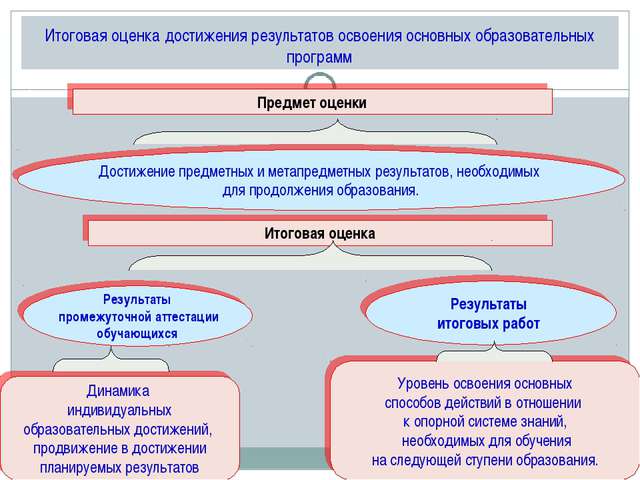 Рис. 3.Достижение предметных и метапредметных результатов, необходимых для продолжения образования. Итоговая оценка.Итоговая оценка выпускника формируется на основе:результатов внутришкольного мониторинга образовательных достижений по всем предметам, зафиксированных в оценочных листах, в том числе за промежуточные и итоговые комплексные работы на межпредметной основе;оценок за выполнение итоговых работ по всем учебным предметам;оценки за выполнение и защиту индивидуального проекта;оценок за работы, выносимые на государственную итоговую аттестацию (ГИА).При этом результаты внутришкольного мониторинга характеризуют выполнение всей совокупности планируемых результатов, а также динамику образовательных достижений обучающихся за период обучения. А оценки за итоговые работы, индивидуальный проект и работы, выносимые на ГИА, характеризуют уровень усвоения обучающимися формируемых способов действий с опорной системой знаний по изучаемым предметам, а также уровень овладения метапредметными действиями.На основании этих оценок делаются выводы о достижении планируемых результатов (на базовом или повышенном уровне) по каждому учебному предмету(предметные результаты), а также об овладении обучающимся основными познавательными, регулятивными и коммуникативными действиями и приобретении способности к проектированию и осуществлению целесообразной и результативной деятельности(метапредметные результаты).Педагогический совет на основе итоговых оценок по каждому выпускнику, рассматривает вопрос об успешном освоении данным обучающимся ООП СООи выдачи документа государственного образца об уровне образования - аттестата о среднем общем образовании.В случае, если полученные обучающимся итоговые оценки не позволяют сделать однозначного вывода о достижении планируемых результатов, решение о выдаче документа государственного образца об уровне образования – аттестата о среднем общем образовании принимается педагогическим советом с учётом динамики образовательных достижений выпускника и контекстной информации об условиях и особенностях его обучения в рамках регламентированных процедур, устанавливаемых Министерством просвещения Российской Федерации.II. Содержательный РАЗДЕЛ2.1. Программы отдельных учебных предметов, курсов2.1.1.Согласно ч.6.3. ст.12 273-ФЗ, при разработке основной общеобразовательной программы организации, осуществляющие образовательную деятельность по имеющим государственную аккредитацию образовательным программам основного общего образования, предусматривают непосредственное применение при реализации обязательной части образовательной программы основного общего общего образования федеральных рабочих программ по учебным предметам "Русский язык", "Литература", "История", "Обществознание", "География" и "Основы безопасности жизнедеятельности".2.1.2.Рабочие программы учебных предметов, курсов, курсов внеурочной деятельности содержат 3 пункта в соответствии с требованиями нового ФГОС ООО и соответствующей ФОП ООО.		Рабочие программы учебных предметов, курсов, курсов внеурочной деятельностипредставлены в Приложении 4 к ООП ООО МБОУ «СОШ с. Аллерой»  для оптимизации работы с документацией – коррекции, контроля содержания и оценки программ, использования в повседневной практической деятельности педагогов. 	Рабочие программы размещены на сайте школы.2.1. Программа развития универсальных учебных действий при получении среднего общего образованияВ соответствии с п.18.2.1 ФГОС СОО программа развития универсальных учебных действий ООП СОО МБОУ «МБОУ «СОШ с. Аллерой»»направлена на:- реализацию требований ФГОС СОО к личностным и метапредметным результатам освоения ООП СОО; - повышение эффективности освоения обучающимися ООП СОО, а также усвоения знаний и учебных действий;- формирование у обучающихся системных представлений и опыта применения методов, технологий и форм организации проектной и учебно-исследовательской деятельности для достижения практико-ориентированных результатов образования;- формирование навыков разработки, реализации и общественной презентации обучающимися результатов исследования, индивидуального проекта, направленного на решение научной, личностно и (или) социально значимой проблемы.Программа развития универсальных учебных действий (далее – УУД) при получении среднего общего образования (п.18.2.1 ФГОС СОО) должна обеспечивать:- развитие у обучающихся способности к самопознанию, саморазвитию и самоопределению;- формирование личностных ценностно-смысловых ориентиров и установок, системы значимых социальных и межличностных отношений, личностных, регулятивных, познавательных, коммуникативных универсальных учебных действий, способности их использования в учебной, познавательной и социальной практике;- формирование умений самостоятельного планирования и осуществления учебной деятельности и организации учебного сотрудничества с педагогами и сверстниками, построения индивидуального образовательного маршрута;- решение задач общекультурного, личностного и познавательного развития обучающихся;- повышение эффективности усвоения обучающимися знаний и учебных действий, формирование научного типа мышления, компетентностей в предметных областях, учебно-исследовательской, проектной и социальной деятельности;- создание условий для интеграции урочных и внеурочных форм учебно-исследовательской и проектной деятельности обучающихся, а также их самостоятельной работы по подготовке и защите индивидуальных проектов;- формирование навыков участия в различных формах организации учебно-исследовательской и проектной деятельности (творческие конкурсы, научные общества, научно-практические конференции, олимпиады, национальные образовательные программы и другие формы), возможность получения практико-ориентированного результата;- практическую направленность проводимых исследований и индивидуальных проектов;- возможность практического использования приобретенных обучающимися коммуникативных навыков, навыков целеполагания, планирования и самоконтроля;- подготовку к осознанному выбору дальнейшего образования и профессиональной деятельности;- формирование и развитие компетенций обучающихся в области использования ИКТ, включая владение ИКТ, поиском, анализом и передачей информации, презентацией выполненных работ, основами информационной безопасности, умением безопасного использования ИКТ;- формирование знаний и навыков в области финансовой грамотности и устойчивого развития общества.Формирование системы УУД (п. 129.1.2 ФОП СОО) осуществляется с учетом возрастных особенностей развития личностной и познавательной сфер обучающихся. УУД целенаправленно формируются в дошкольном, младшем школьном, подростковом возрастах и достигают высокого уровня развития к моменту перехода обучающихся на уровень среднего общего образования. Одновременно с возрастанием сложности выполняемых действий повышается уровень их рефлексивности (осознанности). Переход на качественно новый уровень рефлексии выделяет старший школьный возраст как особенный этап в становлении УУД. УУД в процессе взросления из средства успешности решения предметных задач постепенно превращаются в объект рассмотрения, анализа. Развивается способность осуществлять широкий перенос сформированных УУД на внеучебные ситуации. Выработанные на базе предметного обучения и отрефлексированные, УУД используюся как универсальные в различных жизненных контекстах.На уровне среднего общего образования (п. 129.1.3 ФОП СОО) регулятивные действия должны прирасти за счет умения выбирать успешные стратегии в трудных ситуациях, управлять своей деятельностью в открытом образовательном пространстве. Развитие регулятивных действий напрямую связано с развитием коммуникативных УУД. Обучающиеся осознанно используют коллективно-распределенную деятельность для решения разноплановых учебных, познавательных, исследовательских, проектных, профессиональных задач, для эффективного разрешения конфликтов. Старший школьный возраст является ключевым для развития познавательных УУД и формирования собственной образовательной стратегии. Появляется сознательное и развернутое формирование образовательного запроса, что особенно важно с учетом повышения вариативности на уровне среднего общего образования, когда обучающийся оказывается в ситуации выбора уровня изучения предметов, профиля и подготовки к выбору будущей профессии.Охарактеризуем каждый из восьми пунктов программы развития УУД.2.1.1. Цель и задачи, включающие учебно-исследовательскую и проектную деятельность обучающихся как средство совершенствования их универсальных учебных действий; описание места Программы и ее роли в реализации требований ФГОС СОО.Цель программы развития УУД — обеспечить организационно-методические условия для реализации системно-деятельностного подхода таким образом, чтобы приобретенные компетенции могли самостоятельно использоваться обучающимися в разных видах деятельности за пределами образовательной организации, в том числе в профессиональных и социальных пробах. В соответствии с указанной целью программа развития УУД среднего общего образования определяет следующие задачи:–	организацию взаимодействия педагогов, обучающихся и, в случае необходимости, их родителей по совершенствованию навыков проектной и исследовательской деятельности, сформированных на предыдущих этапах обучения, таким образом, чтобы стало возможным максимально широкое и разнообразное применение универсальных учебных действий в новых для обучающихся ситуаций;–	обеспечение взаимосвязи способов организации урочной и внеурочной деятельности обучающихся по совершенствованию владения УУД, в том числе на материале содержания учебных предметов;–	включение развивающих задач, способствующих совершенствованию универсальных учебных действий, как в урочную, так и во внеурочную деятельность обучающихся;–	обеспечение преемственности программы развития универсальных учебных действий при переходе от основного общего к среднему общему образованию.Формирование системы универсальных учебных действий осуществляется с учетом возрастных особенностей развития личностной и познавательной сфер обучающихся. УУД представляют собой целостную взаимосвязанную систему, определяемую общей логикой возрастного развития. Отличительными особенностями старшего школьного возраста являются: активное формирование чувства взрослости, выработка мировоззрения, убеждений, характера и жизненного самоопределения. Среднее общее образование — этап, когда все приобретенные ранее компетенции должны использоваться в полной мере и приобрести характер универсальных, таких как освоение межпредметных понятий (например, система, модель, проблема, анализ, синтез, факт, закономерность, феномен) и универсальных учебных действий (регулятивные, познавательные,коммуникативные);способность их использования в познавательной и социальнойпрактике;самостоятельность в планировании и осуществлении учебной деятельности и организации учебного сотрудничества с педагогами и сверстниками;способность к построению индивидуальной образовательной траектории, владение навыками учебно-исследовательской и проектнойдеятельности. Компетенции, сформированные в средней школе на предметном содержании, теперь могут быть перенесены на жизненные ситуации, не относящиеся к учебе в школе.2.1.2. Описание понятий, функций, состава и характеристик универсальных учебных действий и их связи с содержанием отдельных учебных предметов и внеурочной деятельностью, а также места универсальных учебных действий в структуре образовательной деятельностиУниверсальные учебные действия целенаправленно формируются в дошкольном, младшем школьном, подростковом возрастах и достигают высокого уровня развития к моменту перехода обучающихся на уровень среднего общего образования. Помимо полноты структуры и сложности выполняемых действий, выделяются и другие характеристики, важнейшей из которых является уровень их рефлексивности (осознанности). Именно переход на качественно новый уровень рефлексии выделяет старший школьный возраст как особенный этап в становлении УУД.Для удобства анализа универсальные учебные действия условно разделяют на регулятивные, коммуникативные, познавательные. В целостном акте человеческой деятельности одновременно присутствуют все названные виды универсальных учебных действий. Они проявляются, становятся, формируются в процессе освоения культуры во всех ее аспектах. Процесс индивидуального присвоения умения учиться сопровождается усилением осознанности самого процесса учения, что позволяет подросткам обращаться не только к предметным, но и к метапредметным основаниям деятельности. Универсальные учебные действия в процессе взросления из средства (того, что самим процессом своего становления обеспечивает успешность решения предметных задач) постепенно превращаются в объект (в то, что может учеником рассматриваться, анализироваться, формироваться как бы непосредственно). Этот процесс, с одной стороны, обусловлен спецификой возраста, а с другой – глубоко индивидуален, взрослым не следует его форсировать. На уровне среднего общего образования в соответствии с цикличностью возрастного развития происходит возврат к универсальным учебным действиям как средству, но уже в достаточной степени отрефлексированному, используемому для успешной постановки и решения новых задач (учебных, познавательных, личностных). На этом базируется начальная профессионализация: в процессе профессиональных проб сформированные универсальные учебные действия позволяют старшекласснику понять свои дефициты с точки зрения компетентностного развития, поставить задачу доращивания компетенций.Другим принципиальным отличием старшего школьного возраста от подросткового является широкий перенос сформированных универсальных учебных действий на внеучебные ситуации. Выращенные на базе предметного обучения и отрефлексированные, универсальные учебные действия начинают испытываться на универсальность в процессе пробных действий в различных жизненных контекстах.К уровню среднего общего образования в еще большей степени, чем к уровню основного общего образования, предъявляется требование открытости: обучающимся целесообразно предоставить возможность участвовать в различных дистанционных учебных курсах (и это участие должно быть объективировано на школьном уровне), осуществить управленческие или предпринимательские пробы, проверить себя в гражданских и социальных проектах, принять участие в волонтерском движении и т.п.Динамика формирования универсальных учебных действий учитывает возрастные особенности и социальную ситуацию, в которых действуют и будут действовать обучающиеся, специфику образовательных стратегий разного уровня (государства, региона, школы, семьи).При переходе на уровень среднего общего образования важнейшее значение приобретает начинающееся профессиональное самоопределение обучающихся (при том, что по-прежнему важное место остается за личностным самоопределением). Продолжается, но уже не столь ярко, как у подростков, учебноесмыслообразование, связанное с осознанием связи между осуществляемой деятельностью и жизненными перспективами. В этом возрасте усиливается полимотивированность деятельности, что, с одной стороны, помогает школе и обществу решать свои задачи в отношении обучения и развития старшеклассников, но, с другой, создает кризисную ситуацию бесконечных проб, трудностей в самоопределении, остановки в поиске, осуществлении окончательного выбора целей.Недостаточный уровень сформированности регулятивных универсальных учебных действий к началу обучения на уровне среднего общего образования существенно сказывается на успешности обучающихся. Переход на индивидуальные образовательные траектории, сложное планирование и проектирование своего будущего, согласование интересов многих субъектов, оказывающихся в поле действия старшеклассников, невозможны без базовых управленческих умений (целеполагания, планирования, руководства, контроля, коррекции). На уровне среднего общего образования регулятивные действия должны прирасти за счет развернутого управления ресурсами, умения выбирать успешные стратегии в трудных ситуациях, в конечном счете, управлять своей деятельностью в открытом образовательном пространстве.Развитие регулятивных действий тесно переплетается с развитием коммуникативных универсальных учебных действий. Старшеклассники при нормальном развитии осознанно используют коллективно-распределенную деятельность для решения разноплановых задач: учебных, познавательных, исследовательских, проектных, профессиональных. Развитые коммуникативные учебные действия позволяют старшеклассникам эффективно разрешать конфликты, выходить на новый уровень рефлексии в учете разных позиций.Последнее тесно связано с познавательной рефлексией. Старший школьный возраст является ключевым для развития познавательных универсальных учебных действий и формирования собственной образовательной стратегии. Центральным новообразованием для старшеклассника становится сознательное и развернутое формирование образовательного запроса.Открытое образовательное пространство на уровне среднего общего образования является залогом успешного формирования УУД. В открытом образовательном пространстве происходит испытание сформированных компетенций, обнаруживаются дефициты и выстраивается индивидуальная программа личностного роста. Важной характеристикой уровня среднего общего образования является повышение вариативности. Старшеклассник оказывается в сложной ситуации выбора набора предметов, которые изучаются на базовом и углубленном уровнях, выбора профиля и подготовки к выбору будущей профессии. Это предъявляет повышенные требования к построению учебных предметов (курсов) не только на углублённом, но и на базовом уровне. Учителя и старшеклассники нацеливаются на то, чтобы решить две задачи: во- первых, построить системное видение самого учебного предмета и его связей с другими предметами (сферами деятельности); во-вторых, осознать учебный предмет как набор средств решения широкого класса предметных и полидисциплинарных задач. При таком построении содержания образования создаются необходимые условия для завершающего этапа формирования универсальных учебных действий в школе.Открытое образовательное пространство на уровне среднего общего образования является залогом успешного формирования УУД. В открытом образовательном пространстве происходит испытание сформированных компетенций, обнаруживаются дефициты и выстраивается индивидуальная программа личностного роста.Важной характеристикой уровня среднего общего образования является повышение вариативности. Старшеклассник оказывается в сложной ситуации выбора набора предметов, которые изучаются на базовом и углубленном уровнях, выбора профиля и подготовки к выбору будущей профессии.Все предметы учебного плана и плана внеурочной деятельности способствуют развитию универсальных учебных действий при получении среднего общего образования, включая формирование компетенций обучающихся в области учебно-исследовательской и проектной деятельности.Таким образом, создаются необходимые условия для завершающего этапа формирования универсальных учебных действий в школе.Кратко охарактеризуем основные положения связи универсальных учебных действий с содержанием учебных предметов, так как каждый учебный предмет в зависимости от предметного содержания и способов организации учебной деятельности обучающихся раскрывает определенные возможности для формирования универсальных учебных действий. Связь универсальных учебных действий с содержанием учебных предметов2.1.3. Типовые задачи по формированию универсальных учебных действийОсновные требования ко всем форматам урочной и внеурочной работы, направленной на формирование универсальных учебных действий на уровне среднего общего образования:обеспечение возможности самостоятельной постановки целей и задач в предметном обучении, проектной и учебно-исследовательской деятельности обучающихся;обеспечение возможности самостоятельного выбора обучающимися темпа, режимов и форм освоения предметногоматериала;обеспечение возможности конвертировать все образовательные достижения обучающихся, полученные вне рамок образовательной организации, в результаты в форматах, принятых в данной образовательной организации (оценки, портфолио и т.п.);обеспечение наличия образовательных событий, в рамках которых решаются задачи, носящие полидисциплинарный и метапредметныйхарактер;обеспечение наличия в образовательной деятельности образовательных событий, в рамках которых решаются задачи, требующие от обучающихся самостоятельного выбора партнеров для коммуникации, форм и методов ведениякоммуникации;обеспечение наличия в образовательной деятельности событий, требующих от обучающихся предъявления продуктов своейдеятельности.Формирование познавательных универсальных учебныхдействий. Задачи должны быть сконструированы таким образом, чтобы формировать у обучающихсяумения: объяснять явления с научной точки зрения; разрабатывать дизайн научного исследования; интерпретировать полученные данные и доказательства с разных позиций и формулировать соответствующие выводы.На уровне среднего общего образования формирование познавательных УУД обеспечивается созданием условий для восстановления полидисциплинарных связей, формирования рефлексии обучающегося и формирования метапредметных понятий и представлений.Для обеспечения формирования познавательных УУД на уровне среднего общего образования рекомендуется организовывать образовательные события, выводящие обучающихся на восстановление межпредметных связей, целостной картины мира. Например:полидисциплинарные и метапредметные погружения и интенсивы;методологические и философские семинары;образовательные экспедиции и экскурсии;учебно-исследовательская работа обучающихся, которая предполагает:выбор тематики исследования, связанной с новейшими достижениями в области науки итехнологий;выбор тематики исследований, связанных с учебными предметами, не изучаемыми в школе: психологией, социологией, бизнесом идр.;выбор тематики исследований, направленных на изучение проблем местного сообщества, региона, мира вцелом.Формирование коммуникативных универсальных учебных действий. Принципиальное отличие образовательной средына уровне среднего общего образования — открытость. Это предоставляет дополнительные возможности для организации и обеспечения ситуаций, в которых обучающийсясможет самостоятельно ставить цель продуктивного взаимодействия с другими людьми, сообществами и организациями и достигать ее.Открытость образовательной среды позволяет обеспечивать возможность коммуникации:с обучающимися других образовательных организаций региона, как с ровесниками, так и с детьми иныхвозрастов;представителями местного сообщества, бизнес-структур, культурной и научной общественности для выполнения учебно-исследовательских работ и реализациипроектов;представителями власти, местного самоуправления, фондов, спонсорами и др.Такое разнообразие выстраиваемых связей позволяет обучающимся самостоятельно ставить цели коммуникации, выбирать партнеров и способ поведения во время коммуникации, освоение культурных и социальных норм общения с представителями различных сообществ.К типичным образовательным событиям и форматам, позволяющим обеспечивать использование всех возможностей коммуникации, относятся:межшкольные (межрегиональные) ассамблеи обучающихся; материал, используемый для постановки задачи на ассамблеях, должен носить полидисциплинарный характер и касаться ближайшегобудущего;комплексные задачи, направленные на решение актуальных проблем, лежащих в ближайшем будущем обучающихся: выбор дальнейшей образовательной или рабочей траектории, определение жизненных стратегий ит.п.;комплексные задачи, направленные на решение проблем местного сообщества;комплексные задачи, направленные на изменение и улучшение реально существующих бизнес-практик;социальные проекты, направленные на улучшение жизни местного сообщества. К таким проектамотносятся:участие в волонтерских акциях и движениях, самостоятельная организация волонтерских акций; участие в благотворительных акциях и движениях, самостоятельная организация благотворительных акций; создание и реализация социальных проектов разного масштаба и направленности, выходящих за рамки образовательной организации;Получение предметных знаний в структурах, альтернативных образовательнойорганизации в рамках проектирования самим обучающимся индивидуальной образовательной траектории за пределами освоения ООП СОО в МБОУ «СОШ с. Аллерой», возможнов заочных и дистанционных школах и университетах;участие в дистанционных конкурсах и олимпиадах;самостоятельное освоение отдельных предметов и курсов;самостоятельное освоение дополнительных иностранных языков.Формирование регулятивных универсальных учебных действий. На уровне среднего общего образования формирование регулятивных УУД обеспечивается созданием условий для самостоятельного целенаправленного действия обучающегося. Для формирования регулятивных учебных действий целесообразно использовать возможности самостоятельного формирования элементов индивидуальной образовательной траектории: самостоятельное изучение дополнительных иностранных языков с последующей сертификацией; самостоятельное освоение глав, разделов и тем учебных предметов;  самостоятельное обучение в заочных и дистанционных школах и университетах; самостоятельное определение темы проекта, методов и способов его реализации, источников ресурсов, необходимых для реализации проекта; самостоятельное взаимодействие с источниками ресурсов: информационными источниками, фондами, представителями власти и т.п.; самостоятельное управление ресурсами, в том числе нематериальными;  презентация результатов проектной работы на различных этапах ее реализации.2.1.4. Описание особенностей учебно-исследовательской и проектной деятельности обучающихсяОсобенностиучебно-исследовательскойдеятельностиипроектнойработыстаршеклассниковобусловлены,впервуюочередь,открытостьюобразовательнойорганизации науровне среднего общегообразования.На уровне среднего общего образования делается акцент на освоении учебно-исследовательскойипроектнойработыкактипадеятельности,гдематериалом, являются, прежде всего, учебные предметы. На уровне среднего общего образованияисследованиеипроектприобретаютстатусинструментовучебнойдеятельностиполидисциплинарногохарактера,необходимыхдляосвоениясоциальнойжизниикультуры.Науровнесреднегообщегообразованияпроцессстановленияпроектной деятельностипредполагаетидопускаетналичиепробврамкахсовместнойдеятельности обучающихся и учителя. На уровне среднего общего образования проектреализуется самим старшеклассником или группой обучающихся. Они самостоятельноформулируютпредпроектнуюидею, ставят цели,описывают необходимые ресурсыипр. Начинают использоваться элементы математического моделирования и анализа какинструмента интерпретациирезультатовисследования.На уровне среднего общего образования сам обучающийся определяет параметрыи критерии успешности реализации проекта. Кроме того, он формирует навыкпринятия параметровикритериевуспешностипроекта,предлагаемыхдругими,внешнимипоотношениюкшколесоциальнымиикультурнымисообществами.В соответствии с требованиями п. 18.3.1 ФГОС СОО «в учебном плане должно быть предусмотрено выполнение обучающимися индивидуального(-ых) проекта(-ов)», поэтому в МБОУ «СОШ № 0000» учебный план содержит предмет «Индивидуальный проект».ФОП СОО определяет индивидуальный проект (п. 129.2.4.1 ФОП СОО) как особую форму организации деятельности обучающихся (учебное исследование или учебный проект). Индивидуальный проект выполняется обучающимся самостоятельно под руководством учителя (тьютора) по выбранной теме в рамках одного или нескольких изучаемых учебных предметов, курсов в любой избранной области деятельности (познавательной, практической, учебно-исследовательской, социальной, художественно-творческой, иной).Результаты выполнения индивидуального проекта(п. 129.2.4.2 ФОП СОО) должны отражать:сформированность навыков коммуникативной, учебно-исследовательской деятельности, критического мышления;способность к инновационной, аналитической, творческой, интеллектуальной деятельности;сформированность навыков проектной деятельности, а также самостоятельного применения приобретенных знаний и способов действий при решении различных задач, используя знания одного или нескольких учебных предметов или предметных областей;способность постановки цели и формулирования гипотезы исследования, планирования работы, отбора и интерпретации необходимой информации, структурирования аргументации результатов исследования на основе собранных данных, презентации результатов.Индивидуальный проект выполняется(п. 129.2.4.3 ФОП СОО) обучающимся в течение одного или двух лет в рамках учебного времени, специально отведенного учебным планом, и должен быть представлен в виде завершенного учебного исследования или разработанного проекта: информационного, творческого, социального, прикладного, инновационного, конструкторского, инженерного.Включение обучающихся в учебно-исследовательскую и проектную деятельность, призванную обеспечивать формирование у них опыта применения УУД в жизненных ситуациях, навыков учебного сотрудничества и социального взаимодействия со сверстниками, обучающимися младшего и старшего возраста, взрослыми, на уровне среднего общего образования, имеет свои особенности(п. 129.2.4.4 ФОП СОО).На уровне среднего общего образования исследование и проект выполняют в значительной степени функции инструментов учебной деятельности полидисциплинарного характера, необходимых для освоения социальной жизни и культуры. Обучающиеся самостоятельно формулируют предпроектную идею, ставят цели, описывают необходимые ресурсы и другое. Используются элементы математического моделирования и анализа как инструмент интерпретации результатов исследования. Проблематика и методология индивидуального проекта должны быть ориентированы на интеграцию знаний и использование методов двух и более учебных предметов одной или нескольких предметных областей.(п. 129.2.4.5 ФОП СОО).На уровне среднего общего образования обучающиеся определяют параметры и критерии успешности реализации проекта. Презентация результатов проектной работы может проводиться не в школе, а в том социальном и культурном пространстве, где проект разворачивался. Если это социальный проект, то его результаты должны быть представлены местному сообществу или сообществу волонтерских организаций. Если бизнес-проект - сообществу бизнесменов, деловых людей(п. 129.2.4.6 ФОП СОО).На уровне среднего общего образования приоритетными направлениями проектной и исследовательской деятельности являются: социальное; бизнес-проектирование; исследовательское; инженерное; информационное (п. 129.2.4.7 ФОП СОО).Результатами учебного исследованиями (п. 129.2.4.8 ФОП СОО) могут быть научный доклад, реферат, макет, опытный образец, разработка, информационный продукт, а также образовательное событие, социальное мероприятие (акция).Результаты работы оцениваются по определенным критериям. Для учебного исследования главное заключается в актуальности избранной проблемы, полноте, последовательности, обоснованности решения поставленных задач. Для учебного проекта важно, в какой мере практически значим полученный результат, насколько эффективно техническое устройство, программный продукт, инженерная конструкция и другие (п. 129.2.4.9 ФОП СОО).Организация педагогического сопровождения индивидуального проекта должна осуществляться с учетом специфики профиля обучения, а также образовательных интересов обучающихся. Целесообразно соблюдать общий алгоритм педагогического сопровождения индивидуального проекта, включающий вычленение проблемы и формулирование темы проекта, постановку целей и задач, сбор информации/исследование/разработку образца, подготовку и защиту проекта, анализ результатов выполнения проекта, оценку качества выполнения.(п. 129.2.4.10 ФОП СОО).Процедура публичной защиты индивидуального проекта может быть организована по-разному: в рамках специально организуемых в образовательной организации проектных "дней" или "недель", в рамках проведения ученических научных конференций, в рамках специальных итоговых аттестационных испытаний(п. 129.2.4.11 ФОП СОО). Однако, независимо от формата мероприятий, на заключительном мероприятии отчетного этапа школьникам должна быть обеспечена возможность:представить результаты своей работы в форме письменных отчетных материалов, готового проектного продукта, устного выступления и электронной презентации;публично обсудить результаты деятельности со школьниками, педагогами, родителями, специалистами-экспертами, организациями-партнерами;получить квалифицированную оценку результатов своей деятельности от членов педагогического коллектива и независимого экспертного сообщества (представители вузов, научных организаций и других).Регламент проведения защиты проекта, параметры и критерии оценки проектной деятельности должны быть известны обучающимся заранее. По возможности, параметры и критерии оценки проектной деятельности должны разрабатываться и обсуждаться с обучающимися. Оценке должна подвергаться не только защита реализованного проекта, но и динамика изменений, внесенных в проект от момента замысла (процедуры защиты проектной идеи) до воплощения; при этом должны учитываться целесообразность, уместность, полнота этих изменений, соотнесенные с сохранением исходного замысла проекта. Для оценки проектной работы создается экспертная комиссия, в которую входят педагоги и представители администрации образовательных организаций, где учатся дети, представители местного сообщества и тех сфер деятельности, в рамках которых выполняются проектные работы.2.1.5. Описание основных направлений учебно-исследовательской и проектной деятельности обучающихсяНа уровне среднего общего образования приоритетными направлениями проектной и исследовательской деятельности являются: социальное; бизнес-проектирование; исследовательское; инженерное; информационное (п. 129.2.4.7 ФОП СОО).2.1.6. Планируемые результаты учебно-исследовательской и проектной деятельности обучающихся в рамках урочной и внеурочной деятельностиВ результате учебно-исследовательской и проектной деятельности обучающиеся получат представление:о философских и методологических основаниях научной деятельности и научных методах, применяемых в исследовательской и проектной деятельности;о таких понятиях, как концепция, научная гипотеза, метод, эксперимент, надежность гипотезы, модель, метод сбора и метод анализаданных;о том, чем отличаются исследования в	гуманитарных областях от исследований в естественныхнауках;об историинауки;о новейших разработках в области науки итехнологий;о правилах и законах, регулирующих отношения в научной, изобретательской и исследовательских областях деятельности (патентное право, защита авторского права идр.);о деятельности организаций, сообществ и структур, заинтересованных в результатах исследований и предоставляющих ресурсы для проведения исследований и реализации проектов (фонды, государственные структуры, краудфандинговые структуры идр.);Обучающийся сможет:решать задачи, находящиеся на стыке нескольких учебныхдисциплин;использовать основной алгоритм исследования при решении своих учебно-познавательных задач;использовать основные принципы проектной деятельности при решении своих учебно-познавательных задач и задач, возникающих в культурной и социальнойжизни;использовать элементы математического моделирования при решении исследовательских задач;использовать элементы математического анализа для интерпретации результатов, полученных в ходе учебно-исследовательскойработы.С точки зрения формирования универсальных учебных действий, в ходе освоения принципов учебно-исследовательской и проектной деятельностей обучающиеся научатся:формулировать научную гипотезу, ставить цель в рамках исследования и проектирования, исходя из культурной нормы и сообразуясь с представлениями об общемблаге;восстанавливать контексты и пути развития того или иного вида научной деятельности, определяя место своего исследования или проекта в общем культурномпространстве;отслеживать и принимать во внимание тренды и тенденции развития различных видов деятельности, в том числе научных, учитывать их при постановке собственныхцелей;оценивать ресурсы, в том числе и нематериальные (такие, как время), необходимые для достижения поставленнойцели;находить различные источники материальных и нематериальных ресурсов, предоставляющих средства для проведения исследований и реализации проектов в различных областях деятельностичеловека;вступать в коммуникацию с держателями различных типов ресурсов, точно и объективно презентуя свой проект или возможные результаты исследования, с целью обеспечения продуктивного взаимовыгодного сотрудничества;самостоятельно и совместно с другими авторами разрабатывать систему параметров и критериев оценки эффективности и продуктивности реализации проекта или исследования на каждом этапе реализации и по завершении работы;адекватно оценивать риски реализации проекта и проведения исследования и предусматривать пути минимизации этихрисков;адекватно оценивать последствия реализации своего проекта (изменения, которые он повлечет в жизни других людей,сообществ);адекватно оценивать дальнейшее развитие своего проекта или исследования, видеть возможные варианты применениярезультатов.Внеурочная деятельность является мощным инструментом развития всех видов УУД. В МБОУ «СОШ с. Аллерой»  особое внимание уделяется вовлечению обучающихся в разработку социальных проектов, социальных практик, в волонтерское движение и т.п. Именно в таких видах деятельности формируется позитивное отношение к общественной жизни, гражданская позиция, ответственность за качество жизни общества. Во внеурочной деятельности происходит овладение такими социальными навыками как умение принимать на себя разные социальные роли (организатор, лидер, исполнитель, оппонент и т.д.), взаимодействовать с разными людьми, слушать и слышать альтернативные точки зрения, воспринимать аргументы других, находить компромисс, проявлять гибкость и многое другое. Внеурочная деятельность способствует развитию УУД при использовании следующих форм организации:исследовательская практикаобучающихся;факультативные занятия, предполагающие углублённое изучение предмета, дают большие возможности для реализации на них учебно-исследовательской деятельности обучающихся;школьное научное общество обучающихся – форма внеурочной деятельности, которая сочетает в себе работу над учебными исследованиями, коллективное обсуждение промежуточных и итоговых результатов этой работы. А также организацию круглых столов, дискуссий, дебатов, интеллектуальных игр, публичных защит, конференций и др., встречи со студентами и профессорами университета, экскурсии в другие учреждения науки и образования, сотрудничество с научными обществами других учреждений; участие обучающихся в олимпиадах, конкурсах, конференциях, в том числе дистанционных, предметных неделях, интеллектуальных марафонах предполагает выполнение ими учебных исследований или их элементов в рамках данных мероприятий.Многообразие форм учебно-исследовательской деятельности позволяет обеспечить подлинную интеграцию урочной и внеурочной деятельности обучающихся по развитию у них УУД. Стержнем этой интеграции является системно-деятельностный подход как принцип организации образовательного процесса в средней школе. Развитие личностных, коммуникативных и навыков сотрудничества.Среднее общее образование является исключительно благоприятным периодом для развития коммуникативных способностей и сотрудничества, кооперации между учащимися, а также для вхождения в проектную (продуктивную) деятельность. Исходными умениями здесь могут выступать: соблюдение договорённости о правилах взаимодействия (один отвечает - остальные слушают); оценка ответа товарища только после завершения его выступления; правила работы в группе, паре; действия обучающихся на основе заданного эталона и т.д.2.1.7. Описание условий, обеспечивающих развитие универсальных учебных действий у обучающихся, в том числе системы организационно- методического и ресурсного обеспечения учебно-исследовательской и проектной деятельности обучающихсяУсловия реализации ООП СОО (п. 129.3.2 ФОП СОО), в том числе программы развития УУД, должны обеспечить совершенствование компетенций проектной и учебно-исследовательской деятельности обучающихся. Условиявключают:укомплектованность образовательной организации педагогическими, руководящими ииными работниками;уровень квалификации педагогических и иных работников образовательной организации;непрерывность профессионального развития педагогических работников образовательной организации, реализующей образовательную программу среднего общего образования.Педагогические кадры (п. 129.3.3 ФОП СОО)должны иметь необходимый уровень подготовки для реализации программы УУД, что может включать следующее:педагоги владеют представлениями о возрастных особенностях обучающихся начальной, основной и старшей школы;педагоги прошли курсы повышения квалификации, посвященные ФГОС;педагоги участвовали в разработке программы по формированию УУД или участвовали во внутришкольном семинаре, посвященном особенностям применения выбранной программы по УУД;педагоги могут строить образовательную деятельность в рамках учебного предмета в соответствии с особенностями формирования конкретных УУД;педагоги осуществляют формирование УУД в рамках проектной, исследовательской деятельности; педагоги владеют методиками формирующего оценивания; педагоги умеют применять инструментарий для оценки качества формирования УУД в рамках одного или нескольких предметов.Наряду с общими характеристиками, можно выделить ряд специфических характеристик организации образовательного пространства старшей школы (п. 129.3.4 ФОП СОО), обеспечивающих формирование УУД в открытом образовательном пространстве:сетевое взаимодействие с другими организациями общего и дополнительного образования, с учреждениями культуры;обеспечение возможности реализации индивидуальной образовательной траектории обучающихся (разнообразие форм получения образования в МБОУ «СОШ с. Аллерой»,обеспечение возможности выбора обучающимся формы получения образования, уровня освоения предметного материала, учителя, учебной группы);использование дистанционных форм получения образования как элемента индивидуальной образовательной траекторииобучающихся;обеспечение возможности вовлечения обучающихся в проектную деятельность, в том числе в деятельность социального проектирования и социального предпринимательства;обеспечение возможности вовлечения обучающихся в разнообразную исследовательскуюдеятельность;обеспечение широкой социализации обучающихся как через реализацию социальных проектов, так и через организованную разнообразную социальную практику: работу в волонтерских организациях, участие в благотворительных акциях, марафонах и проектах.В МБОУ «СОШ с. Аллерой» предусмотрены формы привлечения консультантов, экспертов и научных руководителей при организации проектной и учебно-исследовательской деятельности из учреждений - социальных партнеров МБОУ «СОШ с. Аллерой» перечень которых определен в пояснительной записке данной ООП СОО. Также формируется и используется информационный банк данных родителей (законных представителей) обучающихся для проведения на объектах их рабочих мест экскурсий, лабораторных и исследовательских работ, мастер-классов, обучающих и профориентационных семинаров в рамках внеурочной деятельности на базе социальных партнеров МБОУ «СОШ с. Аллерой» , перечень которых определен в пояснительной записке данной ООП СОО. Все перечисленные элементы образовательной инфраструктуры призваны обеспечить возможность самостоятельного действия обучающихся, высокую степень свободы выбора элементов образовательной траектории, возможность самостоятельного принятия решения, самостоятельной постановки задачи и достижения поставленной цели.2.1.8. Методика и инструментарий оценки успешности освоения и применения обучающимися универсальных учебных действийНаряду с традиционными формами оценивания метапредметных образовательных результатов на уровне среднего общего образования универсальные учебные действия оцениваются в рамках специально организованных МБОУ «СОШ с. Аллерой»  модельных ситуаций, отражающих специфику будущей профессиональной и социальной жизни подростка (например, образовательное событие, защита реализованного проекта, представление учебно-исследовательской работы).Защита проекта как формат оценки успешности освоения и применения обучающимися универсальных учебных действий. Публично могут быть представлены два элемента проектной работы: защита темы проекта (проектной идеи); защита реализованного проекта.На защите темы проекта (проектной идеи) с обучающимся должны быть обсуждены: актуальностьпроекта; положительные эффекты от реализации проекта, важные как для самого автора, так и для другихлюдей; ресурсы (как материальные, так и нематериальные), необходимые для реализации проекта, возможные источникиресурсов; риски реализации проекта и сложности, которые ожидают обучающегося при реализации данногопроекта. В результате защиты темы проекта должна произойти (при необходимости) такая корректировка, чтобы проект стал реализуемым и позволил обучающемуся предпринять реальное проектное действие.На защите реализации проекта обучающийся представляет свой реализованный проект по следующему (примерному) плану:Тема и краткое описание сутипроекта.Актуальностьпроекта.Положительные эффекты от реализации проекта, которые получат как сам автор, так и другиелюди.Ресурсы (материальные и нематериальные), которые были привлечены для реализации проекта, а также источники этихресурсов.Ход реализациипроекта.Риски реализации проекта и сложности, которые обучающемусяудалось преодолеть в ходе егореализации.Проектная работа должна быть обеспечена кураторским сопровождением. В функцию куратора входит: обсуждение с обучающимся проектной идеи и помощь в подготовке к ее защите и реализации, посредничество между обучающимися и экспертной комиссией (при необходимости), другаяпомощь.Регламент проведения защиты проектной идеи и реализованного проекта, параметры и критерии оценки проектной деятельности должны быть известны обучающимся заранее. По возможности, параметры и критерии оценки проектной деятельности должны разрабатываться и обсуждаться с самими старшеклассниками.Основные требования к инструментарию оценки сформированности универсальных учебных действий при процедуре защиты реализованного проекта:оценке должна подвергаться не только защита реализованного проекта, но и динамика изменений, внесенных в проект от момента замысла (процедуры защиты проектной идеи) до воплощения; при этом должны учитываться целесообразность, уместность, полнота этих изменений, соотнесенные с сохранением исходного замыслапроекта;для оценки проектной работы должна быть создана экспертная комиссия, в которую должны обязательно входить педагоги и представители администрацииобразовательныхорганизаций,гдеучатсядети,представителиместного сообщества и тех сфер деятельности, в рамках которых выполняются проектные работы;оценивание производится на основе критериальноймодели;для обработки всего массива оценок может быть предусмотрен электронный инструмент; способ агрегации данных, формат вывода данных и способ презентации итоговых оценок обучающимся и другим заинтересованным лицам определяет сама образовательнаяорганизация;результаты оценивания универсальных учебных действий в формате, принятом образовательной организацией, доводятся до сведенияобучающихся.Представление учебно-исследовательской работы как формат оценки успешности освоения и применения обучающимися универсальных учебных действийИсследовательское направление работы старшеклассников должно носить выраженный учебный и возможно научный характер. Возможно выполнение исследовательских работ и проектов обучающимися научного характера вне школы – в лабораториях образовательных организаций среднего профессионального образования, образовательных организаций высшего образования, исследовательских институтов под руководством специалистов и ученых из различных областей знаний (при наличии возможностей), в том числе с применением дистанционных образовательных технологий. Для исследований в естественно-научной, научно-технической, социальной и экономической областях желательным является использование элементов математического моделирования (с использованием компьютерных программ в том числе).Итоговая отметка за освоение учебного предмета «Индивидуальный проект» отражается в аттестате о среднем общем образовании В РАЗДЕЛЕ «Дополнительные сведения».2.3. Рабочая программа воспитанияВ соответствии с ФГОС СОО (п. 3) ООП СОО МБОУ «СОШ с. Аллерой»» направлена на обеспечение воспитания и социализации обучающихся, их самоидентификацию посредством личностно и общественно значимой деятельности, социального и гражданского становления; единства образовательного пространства Российской Федерации в том числе единство учебной и воспитательной деятельности, реализуемой совместно с семьей и иными институтами воспитания, с целью реализации равных возможностей получения качественного среднего общего образования.Планируемые результаты освоения обучающимися ООП СОО (личностные, метапредметные, предметные), в том числе адаптированной, являются содержательной и критериальной основой для разработки рабочей программы воспитания, являющейся методическим документом, определяющим комплекс основных характеристик воспитательной работы, осуществляемой в МБОУ «СОШ с. Аллерой»  (п. 18.2.3 ФГОС СОО).Рабочая программа воспитания ООП СОО МБОУ «СОШ с. Аллерой» разработана в соответствии с требованиями п. 18.2.3 ФГОС СОО и федеральной рабочей программой воспитания ФОП СОО (п. 130.1.1 ФОП СОО). Программа воспитания основывается на единстве и преемственности образовательного процесса всех уровней общего образования, соотносится с рабочими программами воспитания для образовательных организаций дошкольного и среднего профессионального образования (п. 130.1.1 ФОП СОО).Программа воспитания в соответствии с п. 130.1.2 ФОП СОО:- предназначена для планирования и организации системной воспитательной деятельности в образовательной организации;- разрабатывается и утверждается с участием коллегиальных органов управления образовательной организацией, в том числе советов обучающихся, советов родителей (законных представителей);- реализуется в единстве урочной и внеурочной деятельности, осуществляемой совместно с семьей и другими участниками образовательных отношений, социальными институтами воспитания;- предусматривает приобщение обучающихся к российским традиционным духовным ценностям, включая ценности своей этнической группы, правилам и нормам поведения, принятым в российском обществе на основе российских базовых конституционных норм и ценностей;- предусматривает историческое просвещение, формирование российской культурной и гражданской идентичности обучающихся.При разработке и/или обновлении рабочей программы воспитания ООП СОО ее содержание, за исключением целевого раздела, может изменяться в соответствии с особенностями образовательной организации: организационно-правовой формой, контингентом обучающихся и их родителей (законных представителей), профильностьюООП СОО, в том числе предусматривающей углубленное изучение отдельных учебных предметов, учитывающей этнокультурные интересы, особые образовательные потребности обучающихся (п. 130.1.4 ФОП СОО).Рабочая программа воспитания ООП СОО МБОУ «СОШ с. Аллерой» разработана в соответствии Федеральной рабочей программы воспитания (ФОП СОО) и дополнена пунктом - система поощрения социальной успешности и проявлений активной жизненной позиции обучающихся. Рабочая программа воспитания реализуется в единстве урочной и внеурочной деятельности, осуществляемой МБОУ «СОШ с. Аллерой» совместно с семьей и другими институтами воспитания (социальными партнерами) и предусматривает приобщение обучающихся к российским традиционным духовным ценностям, включая культурные ценности своей этнической группы, правилам и нормам поведения в российском обществе (п. 18.2.3 ФГОС СОО). В разработке рабочей программы воспитания и календарного плана воспитательной работы имеют право принимать участие советы обучающихся, советы родителей (законных представителей) несовершеннолетних обучающихся, представительные органы обучающихся (при их наличии) - п. 18.2.3 ФГОС СОО.Учет рабочей программы воспитания находит отражение во всех рабочих программах учебных предметов, курсов ООП СОО МБОУ «СОШ с. Аллерой»» в пункте «Тематическое планирование, в том числе с учетом рабочей программы воспитания с указанием количества часов, отводимых на освоение каждой темы» (18.2.2 ФГОС СОО).Реализация рабочей программы воспитания осуществляется во взаимодействии с социальными партнерами МБОУ «СОШ с. Аллерой» : «ГБПОУ «Ножай-Юртовский Техникум»;ГБУ « Ножай-Юртовская  центральная районная больница»;Центральная районная библиотека;ДО ДЮСШ; МБУ ДО ДДТ Ножай-Юртовского муниципального района;МБУ ДО «ЭБС Ножай-Юртовского района»;ГИБДД  МВД России по Ножай-Юртовскому району;ПДН ОУУП и ПДН ОМВД России по Ножай-Юртовскому району.Календарный план воспитательной работы, содержащий перечень событий и мероприятий воспитательной направленности, которые организуются и проводятся МБОУ «СОШ с. Аллерой», также представлен в организационном разделе ООП СОО после календарного учебного графика.Уклад МБОУ «СОШ с. Аллерой» (описание особенностей воспитательного процесса). Процесс воспитания в МБОУ «СОШ с. Аллерой» основывается на следующих принципах взаимодействия педагогических работников и обучающихся:неукоснительное соблюдение законности и прав семьи и обучающегося, соблюдения конфиденциальности информации об обучающемся и семье, приоритета безопасности обучающегося при нахождении в МБОУ «СОШ с. Аллерой»;ориентир на создание в МБОУ «СОШ с. Аллерой» психологически комфортной среды для каждого обучающегося и взрослого, без которой невозможно конструктивное взаимодействие обучающихся и педагогических работников; реализация процесса воспитания главным образом через создание в МБОУ «СОШ с. Аллерой»  детско-взрослых общностей, которые бы объединяли обучающихся и педагогических работников яркими и содержательными событиями, общими позитивными эмоциями и доверительными отношениями друг к другу;организация основных совместных дел обучающихся и педагогических работников как предмета совместной заботы и взрослых, и обучающихся;системность, целесообразность и нешаблонность воспитания как условия его эффективности.Уклад задает порядок жизни МБОУ «СОШ с. Аллерой»  и аккумулирует ключевые характеристики, определяющие особенности воспитательного процесса. Уклад МБОУ «СОШ с. Аллерой» удерживает ценности, принципы, нравственную культуру взаимоотношений, традиции воспитания, в основе которых лежат российские базовые ценности, определяет условия и средства воспитания, отражающие самобытный облик МБОУ «СОШ с. Аллерой»  и ее репутацию в окружающем образовательном пространстве, социуме (п. 130.3.1.2 ФОП СОО).Кратко охарактеризуем основные и дополнительные характеристики, значимые для описания уклада, особенностей условий воспитания в МБОУ «СОШ с. Аллерой».Основные характеристики (п. 130.3.1.4 ФОП СОО), значимые для описания уклада, особенностей условий воспитания в МБОУ «СОШ с. Аллерой»:  2.3.3. СОДЕРЖАТЕЛЬНЫЙ РАЗДЕЛ.Уклад образовательной организации.Уклад МБОУ «СОШ с. Аллерой» представляет собой установившийся порядок жизнедеятельности и сложившиеся условия обучения и воспитания членов школьного сообщества.  Уклад (п. 166.3.1.2 ФОП ООО) задает порядок жизни и МБОУ «СОШ с. Аллерой» аккумулирует ключевые характеристики, определяющие особенности воспитательного процесса и удерживает ценности, принципы, нравственную культуру взаимоотношений, традиции воспитания, в основе которых лежат российские базовые ценности, определяет условия и средства воспитания, отражающие самобытный облик МБОУ «СОШ с. Аллерой» и ее репутацию в окружающем образовательном пространстве, социуме.Охарактеризуем основные характеристики уклада воспитательной жизни МБОУ «СОШ с. Аллерой» (п. 166.3.1.4 ФОП ООО):Цель и задачи воспитани МБОУ «СОШ с. Аллерой» яв самосознании ее педагогического коллектива:Организация воспитательной деятельности опирается на школьный уклад, сложившийся на основе согласия всех участников образовательных отношений относительно содержания, средств, традиций, особенностей воспитательной деятельности, выражающий самобытный облик , её «лицо» и репутацию в окружающем социуме, образовательном пространстве. Уклад задает и удерживает ценности, принципы и традиции воспитания, нравственную культуру взаимоотношений, поведения участников воспитательного процесса, взрослых и детских сообществ, в том числе за пределами школы, в сетевой среде, характеристики воспитывающей среды в школе в целом и локальных воспитывающих сред, воспитывающих деятельностей и практик. 	Основными традициями воспитания в МБОУ «СОШ с. Аллерой» являются следующие: - стержнем годового цикла воспитательной работы школы являются ключевые общешкольные дела, через которые осуществляется интеграция воспитательных усилий педагогических работников;- важной чертой каждого ключевого дела и большинства используемых для воспитания других совместных дел педагогических работников и обучающихся является коллективная разработка, коллективное планирование, коллективное проведение и коллективный анализ их результатов;- в школе создаются такие условия, при которых по мере взросления обучающегося увеличивается и его роль в совместных делах (от пассивного наблюдателя до организатора);- в проведении общешкольных дел отсутствует соревновательность между классами, поощряется конструктивное межклассное и межвозрастное взаимодействие обучающихся, а также их социальная активность; - педагогические работники школы ориентированы на формирование коллективов в рамках школьных классов, кружков, студий, секций и иных детских объединений, на установление в них доброжелательных и товарищеских взаимоотношений;- ключевой фигурой воспитания в школе является классный руководитель, реализующий по отношению к обучающимся защитную, личностно развивающую, организационную, посредническую (в разрешении конфликтов) функции.Общешкольные дела планируются, организуются, проводятся и анализируются в тесном сотрудничестве с обучающимися, родителями (законными представителями) и педагогами, в том числе с участием родительского комитета и совета обучающихся. В школе реализуются разнообразные виды внеурочной деятельности обучающихся: познавательная, игровая, трудовая, спортивно-оздоровительная, туристско-краеведческая, художественное творчество и т. п., с результатами которой могут познакомиться другие обучающихся, родители, гости (например, на концертах, выставках, ярмарках, родительских собраниях, сайте школы и т. п.) Учителя часто используют на урочных занятиях игры, дискуссии и другие парные или групповые формы работы, которые не только дают детям знания, но и побуждают их задуматься о ценностях, нравственных вопросах, жизненных проблемах. Деятельность детских общественных объединений направлена на помощь другим людям, социально значима. Экскурсии, экспедиции, походы и прочие выездные мероприятия проводятся регулярно, формы такой деятельности разнообразны. Пространство школы оформлено со вкусом, отражает самобытность школы, учитывает возрастные особенности детей, предусматривает зоны как тихого, так и активного отдыха.  Большинство родителей (законных представителей) несовершеннолетних обучающихся поддерживает участие своего ребенка в делах школы, может координировать свои планы с планами ребенка, связанными с его участием в делах школы. Педагоги МБОУ СОШ № 0000 организовали эффективный диалог с родителями (законными представителями) несовершеннолетних обучающихся по вопросам воспитания детей. Большая часть родителей (законных представителей) несовершеннолетних обучающихся прислушивается к мнению педагогов, считая их профессионалами своего дела, помогает и поддерживает их, выступает с инициативами в сфере воспитания детей и помогает в их реализации.Охарактеризуем дополнительные характеристики уклада воспитательной жизни МБОУ «СОШ с. Аллерой»   (п. 170.3.1.4 ФОП НОО):Новое здание школы построено в 2021 году. Школа и ее коллектив прошли через многие события, в частности, две военные компании. Много трудностей пришлось пережить. Несмотря на это из нашей школы вышли прекрасные люди- народный артист И.Усманов.;  герои, которые отдали жизни ради мира на родной земле: Ахматханов Б., Догуев А.Современная школа-это технически  оснащенные классы, просторные, светлые. Ножай-Юртовскийрайон-одно из муниципальных образований в Чеченской республике. Школа находится недалеко от  административного центра села Ножай-Юрт Чеченской Республики. Село расположено в 111км.юго-западнее от столицы республики- города Грозный. Граничит с Дагестаном, на реке Ямансу. Село Ножай-Юрт находится в горной и предгорной зоне. В селе как, практически во всей республике, монокультурная, моноэтническая  и моноконфессиональная структура общества. Преобладают представители чеченской национальности, исторически исповедующие традиции ислама. Состав обучающихся стабилен, благодаря территориальной доступности, дети из многих семей поколениями получают образование в МБОУ «СОШ с. Аллерой», в том числе и  обучающихся с ОВЗ. Благодаря исконно существующим традициям взаимопомощи в чеченских семьях, ярко выраженных ситуаций, когда семья и дети в ней находятся в трудной жизненной ситуации, нет. Но есть дети из малоимущих семей и дети-полусироты. Организационно-правовая форма МБОУ «СОШ с. Аллерой» –муниципальное бюджетное учреждение. Школа относится к обязательному образованию: начальное (1-4кл),основное (5-9кл),среднее(10-11кл.). В школе реализуются  образовательные программы: ООП НОО, ООП ООО, ООП СОО. Односменные занятия. Образовательная деятельность с обучающихся 1-4 классов  выполняется в 5-дневном режиме работы. Школа имеет свою  символику- эмблема школы. В МБОУ «СОШ с. Аллерой» организовано бесплатное питание для обучающихся 1-4 кл., малоимущих детей и детей полусирот. В школе решением коллегиальных органов (педагогический совет, родительский совет, совет обучающихся) приняташкольная форма: черные брюки, белая рубашка, черный галстук и черная пиджак(для мальчиков),черная юбка полусолнце, белая рубашка и черный жилет (для девочек). Не разрешается носить украшения, а так же делать макияж.Наиважнейший  социальный партнер школы-это родители обучающихся. Партнерские отношения между школой и семьёй способствуют гармоничному развитию ребенка как личности и создании вокруг него комфортного пространства.Партнерство с учреждениями доп.образования, культуры, образовательными учреждениями СПО, ВУЗов, другими муниципальными социальными учреждениями Ножай-Юртовского района, развивают личность обучающихся, способствуют формированию  предпрофессиональных предпочтений и навыков проектно- исследовательской деятельности. Реализация рабочей программы воспитания осуществляется во взаимодействии с социальными партнерами МБОУ «СОШ с. Аллерой»:«ГБПОУ «Ножай-Юртовский Техникум»;ГБУ « Ножай-Юртовская  центральная районная больница»;Центральная районная библиотека;ДО ДЮСШ; МБУ ДО ДДТ Ножай-Юртовского муниципального района;МБУ ДО «ЭБС Ножай-Юртовского района»;ГИБДД  МВД России по Ножай-Юртовскому району;ПДН ОУУП и ПДН ОМВД России по Ножай-Юртовскому району.Наиболее значимые традиционные дела, события, мероприятия в школе, составляющие основу воспитательной системы-значимые для воспитания проекты и программы, в которых школа участвует и планирует участвовать (муниципальные, региональные, общероссийские). Ключевые дела – это главные традиционные общешкольные дела, в которых принимает участие большая часть обучающихся и которые обязательно планируются, готовятся, проводятся и анализируются совместно педагогами и учащимися. Это комплекс коллективных творческих дел, интересных и значимых для школьников, объединяющих их вместе с педагогами в единый коллектив. В воспитательной системе нашей школы выделяются тематические периоды традиционных дел. Главные дела являются понятными, личностнозначимыми. Главное, в празднике - своеобразная форма духовного самовыражения и обогащения обучающегося. На школьном уровне:общешкольные праздники– ежегодно проводимые творческие (театрализованные, музыкальные, литературные и т.п.) дела, связанные со значимыми для детей и педагогов знаменательными датами и в которых участвуют все классы школы:День Знаний, как творческое открытие нового учебного года, где происходит знакомство первоклассников и  обучающихся, прибывших в новом учебном году в школу, с образовательной организацией.Последний звонок. Каждый год – это неповторимое событие, которое позволяет всем участникам образовательного процесса осознать важность преемственности «поколений» не только учащимися выпускных классов, но и младшими обучающимися. Последние звонки в школе  всегда неповторимы, в полной мере демонстрируют все таланты выпускников, так как целиком и полностью весь сюжет праздника придумывается самими обучающимися и ими же реализуется.День учителя. Ежегодно обучающиеся демонстрируют уважительное отношения к учителю, труду педагога через поздравление, творческих концертов. Данное мероприятие формирует доброжелательное отношение между обучающимися и педагогами, развитие творческих способностей обучающихся.Праздник «8 Марта».Традиционно обучающиеся совместно с педагогами создают праздничное настроение, которая помогает обучающимся в раскрытии их способностей, учиться преодолевать застенчивость, обретать уверенность в себе, продолжать выразительно и эмоционально читать стихи, участвовать в сценках, играх. Работать над сплочением коллектива.Празднование Дня Победы в школе организуется в разных формах: участие в митинге, в торжественном параде, смотр военной песни и строя. Совместно с родителями школьники являются участниками всероссийского шествия «Бессмертный полк», «Лес Победы», Фестиваля патриотической песни «Салют! Победа!». Такое общешкольное дело способствует формированию российской гражданской идентичности учащихся, развитию ценностных отношений подростков к вкладу советского народа в Победу над фашизмом, к исторической памяти о событиях тех трагических лет.Торжественные ритуалы- посвящения, связанные с переходом обучающихся на следующий уровень образования, символизирующие приобретение ими новых социальных статусов в школе и развивающие школьную идентичность детей: «Посвящение в пятиклассники», вступление в ряды Российского движения детей и молодежи, «Юнармия» церемония вручения аттестатов, открытие спортивного сезона.капустники- театрализованные выступления педагогов, родителей и школьников с элементами доброго юмора, пародий, импровизаций на темы жизни школьников и учителей. Создают в школе атмосферу творчества и неформального общения, способствуют сплочению детского, педагогического и родительского сообществ школы: вечер встречи выпускников, праздничные концерты;церемонии награждения (по итогам года) обучающихся и педагогов за активное участие в жизни школы, защиту чести школы в конкурсах, соревнованиях, олимпиадах, значительный вклад в развитие школы. Способствует поощрению социальной активности детей, развитию позитивных межличностных отношений между педагогами и воспитанниками, формированию чувства доверия и уважения друг к другу.На уровне классов:выбор и делегирование представителей классов в общешкольный Совет обучающихся, ответственных за подготовку общешкольных ключевых дел;участие классов в реализации общешкольных ключевых дел;проведение в рамках класса итогового анализа детьми общешкольных ключевых дел, участие представителей классов в итоговом анализе проведенных дел на уровне общешкольных советов дела.На индивидуальном уровне:вовлечение по возможностикаждого ребенка в ключевые дела школы в одной из возможных для них ролей: сценаристов, постановщиков, исполнителей, ведущих, декораторов, музыкальных редакторов, корреспондентов, ответственных за костюмы и оборудование, ответственных за приглашение и встречу гостей и т.п.);индивидуальная помощь ребенку (при необходимости) в освоении навыков подготовки, проведения и анализа ключевых дел;наблюдение за поведением ребенка в ситуациях подготовки, проведения и анализа ключевых дел, за его отношениями со сверстниками, старшими и младшими обучающимися, с педагогами и другими взрослыми;при необходимости коррекция поведения обучающегося через частные беседы с ним, через включение его в совместную работу с другими сверстниками, которые могли бы стать ему хорошим примером, через предложение взять в следующем ключевом деле на себя роль ответственного за тот или иной фрагмент общей работы.- значимые для воспитания проекты и программы, включенные в систему воспитательной деятельности, в которых МБОУ «СОШ с. Аллерой» участвует и планирует участвовать:На внешкольном уровне:-социальные проекты – ежегодные совместно разрабатываемые и реализуемые школьниками и педагогами комплексы дел (благотворительной, экологической, патриотической, трудовой направленности), ориентированные на преобразование окружающего школу социума: благотворительная ярмарка «Время делать добро», «Безопасная дорога», акции «Георгиевская лента», «Бессмертный полк», «Лес Победы»:-проводимые для жителей села, семьями учащихся спортивные состязания, праздники, которые открывают возможности для творческой самореализации обучающихся и включают их в деятельную заботу об окружающих: -Фестиваль здорового образа жизни, спортивный праздник «Папа, мама, я – спортивная семья», «Весеннее ассорти», флешмобы посвященные ко «Дню Народного Единства»,  ко «Дню матери», ко «Дню учителя», «Ко дню космонавтики», «1 мая» и « Дню Победы»,эстафета посвященная 9 мая.	Привлечение обучающихся и их родителей (законных представителей), работодателей, представителей учреждений культуры и спорта, общественных и религиозных организаций к проектированию и обсуждению уклада образовательной организации – существенный ресурс воспитания.Реализация рабочей программы воспитания осуществляется во взаимодействии с социальными партнерами МБОУ «СОШ с. Аллерой»«ГБПОУ «Ножай-Юртовский Техникум»;ГБУ « Ножай-Юртовская  центральная районная больница»;Центральная районная библиотека;ДО ДЮСШ; МБУ ДО ДДТ Ножай-Юртовского муниципального района;МБУ ДО «ЭБС Ножай-Юртовского района»;ГИБДД  МВД России по Ножай-Юртовскому району;ПДН ОУУП и ПДН ОМВД России по Ножай-Юртовскому району.-реализуемые инновационные, перспективные воспитательные практики, определяющие "уникальность" МБОУ СОШ № 0000; результаты их реализации, трансляции в системе образования (ОПИСАТЬ ВАШЕЙ ШКОЛЫ);- наличие проблемных зон, дефицитов, препятствий достижению эффективных результатов в воспитательной деятельности и решения этих проблем, отсутствующие или недостаточно выраженные в массовой практике (ОПИСАТЬ ВАШЕЙ ШКОЛЫ).Современный национальный воспитательный идеал – это высоконравственный, творческий, компетентный гражданин России, принимающий судьбу Отечества как свою личную, осознающий ответственность за настоящее и будущее своей страны, укорененный в духовных и культурных традициях многонационального народа Российской Федерации. Исходя из этого воспитательного идеала, а также основываясь на базовых для нашего общества ценностях (таких как семья, труд, отечество, природа, мир, знания, культура, здоровье, человек) формулируется общая цель воспитания в МБОУ «СОШ с. Аллерой» – личностное развитие обучающихся, проявляющееся: - в усвоении ими знаний основных норм, которые общество выработало на основе этих ценностей (то есть, в усвоении ими социально значимых знаний); - в развитии их позитивных отношений к этим общественным ценностям (то есть в развитии их социально значимых отношений);- в приобретении ими соответствующего этим ценностям опыта поведения, опыта применения сформированных знаний и отношений на практике (то есть в приобретении ими опыта осуществления социально значимых дел).Данная цель ориентирует педагогических работников не на обеспечение соответствия личности обучающегося единому уровню воспитанности, а на обеспечение позитивной динамики развития его личности. В связи с этим важно сочетание усилий педагогического работника по развитию личности обучающегося и усилий самого обучающегося по своему саморазвитию. Их сотрудничество, партнерские отношения являются важным фактором успеха в достижении цели. Конкретизация общей цели воспитания применительно к возрастным особенностям обучающихся позволяет выделить в ней следующие целевые приоритеты, которым необходимо уделять чуть большее внимание на разных уровнях общего образования. Выделение в общей цели воспитания целевых приоритетов, связанных с возрастными особенностями воспитанников, не означает игнорирования других составляющих общей цели воспитания. Приоритет – это то, чему педагогическим работникам, работающим с обучающимися конкретной возрастной категории, предстоит уделять большее, но не единственное внимание.Цель и задачи воспитания. Цель воспитания обучающихся в: МБОУ «СОШ с. Аллерой» развитие личности, создание условий для самоопределения и социализации на основе традиционных российских ценностей (жизни, достоинства, прав и свобод человека, патриотизма, гражданственности, служения Отечеству и ответственности за его судьбу, высоких нравственных идеалов, крепкой семьи, созидательного труда, приоритета духовного над материальным, гуманизма, милосердия, справедливости, коллективизма, взаимопомощи и взаимоуважения, исторической памяти и преемственности поколений, единства народовРоссии), а также принятых в российском обществе правил и норм поведения в интересах человека, семьи, общества и государства (п. 6.2.3.1 ФОП СОО).Задачи воспитания обучающихся в МБОУ «СОШ с. Аллерой» (п. 130.2.3.2 ФОП СОО):- усвоение обучающимися знаний норм, духовно-нравственных ценностей, традиций, которые выработало российское общество (социально значимых знаний);- формирование и развитие личностных отношений к этим нормам, ценностям, традициям (их освоение, принятие);- приобретение соответствующего этим нормам, ценностям, традициям социокультурного опыта поведения, общения, межличностных социальных отношений, применения полученных знаний;- достижение личностных результатов освоения ООП СОО в соответствии с ФГОС СОО.Требования к личностным результатам освоения обучающимися ООП СОО установлены ФГОС СОО.Личностные результаты освоения ООП СОО (п. 7.1 ФГОС СОО) обучающимися должны отражать готовность и способность обучающихся руководствоваться сформированной внутренней позицией личности, системой ценностных ориентаций, позитивных внутренних убеждений, соответствующих традиционным ценностям российского общества, расширение жизненного опыта и опыта деятельности в процессе реализации основных направлений воспитательной деятельности, в том числе в части: гражданского воспитания, патриотического воспитания, духовно-нравственного воспитания, эстетического воспитания, физического воспитания, трудового воспитания, экологического воспитания, ценности научного познания.На основании требований к личностным результатам ООП СОО определены целевые ориентиры результатов в воспитании, развитии личности обучающихся, на достижение которых должна быть направлена деятельность педагогического коллектива для выполнения требований ФГОС СОО (п. 130.2.5.2 ФОП СОО).Целевые ориентиры определены в соответствии с инвариантным содержанием воспитания обучающихся на основе российских базовых (гражданских, конституциональных) ценностей, обеспечивают единство воспитания, воспитательного пространства (п. 130.2.5.2 ФОП СОО).Целевые ориентиры результатов воспитания на уровне среднего общего образования в соответствии с требованиями ФОП СОО (п. 130.2.5.3 ФОП СОО).Гражданско-патриотическое воспитание (п. 130.2.5.3.1 ФОП СОО):- знающий и любящий свою малую родину, свой край, имеющий представление о Родине - России, ее территории, расположении;- сознающий принадлежность к своему народу и к общности граждан России, проявляющий уважение к своему и другим народам;- понимающий свою сопричастность к прошлому, настоящему и будущему родного края, своей Родины - России, Российского государства;- понимающий значение гражданских символов (государственная символика России, своего региона), праздников, мест почитания героев и защитников Отечества, проявляющий к ним уважение;- имеющий первоначальные представления о правах и ответственности человека в обществе, гражданских правах и обязанностях;- принимающий участие в жизни класса, общеобразовательной организации, в доступной по возрасту социально значимой деятельности.Духовно-нравственное воспитание (п. 130.2.5.3.2 ФОП СОО):- уважающий духовно-нравственную культуру своей семьи, своего народа, семейные ценности с учетом национальной, религиозной принадлежности;- сознающий ценность каждой человеческой жизни, признающий индивидуальность и достоинство каждого человека;- доброжелательный, проявляющий сопереживание, готовность оказывать помощь, выражающий неприятие поведения, причиняющего физический и моральный вред другим людям, уважающий старших;- умеющий оценивать поступки с позиции их соответствия нравственным нормам, осознающий ответственность за свои поступки.- владеющий представлениями о многообразии языкового и культурного пространства России, имеющий первоначальные навыки общения с людьми разных народов, вероисповеданий.- сознающий нравственную и эстетическую ценность литературы, родного языка, русского языка, проявляющий интерес к чтению.Эстетическое воспитание (п. 130.2.5.3.3 ФОП СОО):способный воспринимать и чувствовать прекрасное в быту, природе, искусстве, творчестве людей;проявляющий интерес и уважение к отечественной и мировой художественной культуре;проявляющий стремление к самовыражению в разных видах художественной деятельности, искусстве.Физическое воспитание, формирование культуры здоровья и эмоционального благополучия (п. 130.2.5.3.4 ФОП СОО):- бережно относящийся к физическому здоровью, соблюдающий основные правила здорового и безопасного для себя и других людей образа жизни, в том числе в информационной среде;- владеющий основными навыками личной и общественной гигиены, безопасного поведения в быту, природе, обществе;- ориентированный на физическое развитие с учетом возможностей здоровья, занятия физкультурой и спортом;- сознающий и принимающий свою половую принадлежность, соответствующие ей психофизические и поведенческие особенности с учетом возраста.Трудовое воспитание (п. 130.2.5.3.5 ФОП СОО):- сознающий ценность труда в жизни человека, семьи, общества;- проявляющий уважение к труду, людям труда, бережное отношение к результатам труда, ответственное потребление;- проявляющий интерес к разным профессиям;- участвующий в различных видах доступного по возрасту труда, трудовой деятельности.Экологическое воспитание (п. 130.2.5.3.6 ФОП СОО):- понимающий ценность природы, зависимость жизни людей от природы, влияние людей на природу, окружающую среду;- проявляющий любовь и бережное отношение к природе, неприятие действий, приносящих вред природе, особенно живым существам;- выражающий готовность в своей деятельности придерживаться экологических норм.Ценности научного познания (п. 130.2.5.3.7 ФОП СОО):- выражающий познавательные интересы, активность, любознательность и самостоятельность в познании, интерес и уважение к научным знаниям, науке;- обладающий первоначальными представлениями о природных и социальных объектах, многообразии объектов и явлений природы, связи живой и неживой природы, о науке, научном знании;- имеющий.первоначальные навыки наблюдений, систематизации и осмысления опыта в естественно-научной и гуманитарной областях знания.Воспитательная деятельность в МБОУ «СОШ с. Аллерой» планируется и осуществляется на основе аксиологического, антропологического, культурно-исторического, системно-деятельностного, личностно-ориентированного подходов и с учетом принципов воспитания: гуманистической направленности воспитания, совместной деятельности детей и взрослых, следования нравственному примеру, безопасной жизнедеятельности, инклюзивное, возрастосообразности (п. 130.2.3.4 ФОП СОО).Направления воспитания с учетом требований ФГОС СОО (п. 7.1) и ФОП СОО (п. 130.2.4). Программа воспитания реализуется в единстве учебной и воспитательной деятельности образовательной организации по основным направлениям воспитания в соответствии с ФГОС СОО и отражает готовность обучающихся руководствоваться ценностями и приобретать первоначальный опыт деятельности на их основе, в том числе в части:- гражданского воспитания, способствующего формированию российской гражданской идентичности, принадлежности к общности граждан Российской Федерации, к народу России как источнику власти в Российском государстве и субъекту тысячелетней российской государственности, уважения к правам, свободам и обязанностям гражданина России, правовой и политической культуры (п. 130.2.4.1.1 ФОП СОО).- патриотического воспитания, основанного на воспитании любви к родному краю, Родине, своему народу, уважения к другим народам России; историческое просвещение, формирование российского национального исторического сознания, российской культурной идентичности (п. 130.2.4.1.2 ФОП СОО).- духовно-нравственного воспитания на основе духовно-нравственной культуры народов России, традиционных религий народов России, формирование традиционных российских семейных ценностей; воспитание честности, доброты, милосердия, справедливости, дружелюбия и взаимопомощи, уважения к старшим, к памяти предков (п. 130.2.4.1.3 ФОП СОО).- эстетического воспитания, способствующего формированию эстетической культуры на основе российских традиционных духовных ценностей, приобщение к лучшим образцам отечественного и мирового искусства (п. 130.2.4.1.4 ФОП СОО).- физического воспитания, ориентированного на формирование культуры здорового образа жизни и эмоционального благополучия - развитие физических способностей с учетом возможностей и состояния здоровья, навыков безопасного поведения в природной и социальной среде, чрезвычайных ситуациях (п. 130.2.4.1.5 ФОП СОО).- трудового воспитания, основанного на воспитании уважения к труду, трудящимся, результатам труда (своего и других людей), ориентации на трудовую деятельность, получение профессии, личностное самовыражение в продуктивном, нравственно достойном труде в российском обществе, достижение выдающихся результатов в профессиональной деятельности (п. 130.2.4.1.6 ФОП СОО).- экологического воспитания, способствующего формированию экологической культуры, ответственного, бережного отношения к природе, окружающей среде на основе российских традиционных духовных ценностей, навыков охраны, защиты, восстановления природы, окружающей среды (п. 130.2.4.1.7 ФОП СОО).- ценности научного познания, ориентированного на воспитание стремления к познанию себя и других людей, природы и общества, к получению знаний, качественного образования с учетом личностных интересов и общественных потребностей (п. 130.2.4.1.8 ФОП СОО).Анализ воспитательного процесса в МБОУ «СОШ с. Аллерой». Анализ воспитательного процесса осуществляется в соответствии с целевыми ориентирами результатов воспитания, личностными результатами обучающихся на уровне основного общего образования, установленными ФГОС ООО (п. 130.4.5 ФОП СОО). Основным методом анализа воспитательного процесса в МБОУ «СОШ с. Аллерой» является ежегодный самоанализ воспитательной работы с целью выявления основных проблем и последующего их решения с возможным привлечением (при необходимости и по самостоятельному решению администрации образовательной организации) внешних экспертов, специалистов.Планирование анализа воспитательного процесса включается в календарный план воспитательной работы.Основными принципами (п. 130.4.6 ФОП СОО) самоанализа воспитательной работы в школе, являются:- взаимное уважение всех участников образовательных отношений;- приоритет анализа сущностных сторон воспитания ориентирует на изучение прежде всего не количественных, а качественных показателей, таких как сохранение уклада образовательной организации, содержание и разнообразие деятельности, стиль общения, отношений между педагогическими работниками, обучающимися и родителями;- развивающий характер осуществляемого анализа ориентирует на использование его результатов для совершенствования воспитательной деятельности педагогических работников (знания и сохранения в работе цели и задач воспитания, умелого планирования воспитательной работы, адекватного подбора видов, форм и содержания совместной деятельности с обучающимися, коллегами, социальными партнерами);- распределенная ответственность за результаты личностного развития обучающихся ориентирует на понимание того, что личностное развитие — это результат как организованного социального воспитания, в котором образовательная организация участвует наряду с другими социальными институтами, так и стихийной социализации, и саморазвития.Основными направлениями анализа (п. 130.4.7 ФОП СОО) организуемого в школе воспитательного процесса могут быть следующие (примечание: предложенные ниже направления являются примерными, образовательная организация вправе уточнять, корректировать, исходя из особенностей уклада, традиций, ресурсов образовательной организации, контингентом обучающихся, а также важными для нее принципами и традициями воспитания):Результаты обсуждаются на заседании методических объединений классных руководителей или педагогическом совете (п. 130.4.7.2.4 ФОП СОО).Внимание (п. 130.4.7.2.5 ФОП СОО) сосредотачивается на вопросах, связанных с качеством (выбираются актуальные вопросы, которые помогут проанализировать проделанную работу):реализации воспитательного потенциала урочной деятельности;организуемой внеурочной деятельности обучающихся;деятельности классных руководителей и их классов;проводимых общешкольных основных дел, мероприятий;внешкольных мероприятий;создания и поддержки предметно-пространственной среды;взаимодействия с родительским сообществом;деятельности ученического самоуправления;деятельности по профилактике и безопасности;реализации потенциала социального партнерства;деятельности по профориентации обучающихся;и другое по дополнительным модулям.Итогом самоанализа является перечень выявленных проблем, над решением которых предстоит работать педагогическому коллективу (п. 130.4.7.2.6 ФОП СОО).130.4.7.2.7. Итоги самоанализа оформляются в виде отчета, составляемого заместителем директора по воспитательной работе (совместно с советником директора по воспитательной работе при его наличии) в конце учебного года, рассматриваются и утверждаются педагогическим советом или иным коллегиальным органом управления в МБОУ «СОШ с. Аллерой»  (п. 130.4.7.2.7 ФОП СОО).Система поощрения социальной успешности и проявлений активной жизненной позиции обучающихся.Система поощрения проявлений активной жизненной позиции и социальной успешности обучающихся призвана способствовать формированию у обучающихся ориентации на активную жизненную позицию, инициативность, максимально вовлекать их в совместную деятельность в воспитательных целях (п. 130.4.4.1 ФОП СОО). Система проявлений активной жизненной позиции и поощрения социальной успешности обучающихся строится на принципах (п. 130.4.4.2 ФОП СОО):	публичности, открытости поощрений (информирование всех обучающихся о награждении, проведение награждений в присутствии значительного числа обучающихся);	соответствия артефактов и процедур награждения укладу общеобразовательной организации, качеству воспитывающей среды, символике общеобразовательной организации;	прозрачности правил поощрения (наличие положения о награждениях, неукоснительное следование порядку, зафиксированному в этом документе, соблюдение справедливости при выдвижении кандидатур);	регулирования частоты награждений (недопущение избыточности в поощрениях, чрезмерно больших групп поощряемых и т. п.);	сочетания индивидуального и коллективного поощрения (использование индивидуальных и коллективных наград даёт возможность стимулировать индивидуальную и коллективную активность обучающихся, преодолевать межличностные противоречия между обучающимися, получившими и не получившими награды);	привлечения к участию в системе поощрений на всех стадиях родителей (законных представителей) обучающихся, представителей родительского сообщества, самих обучающихся, их представителей (с учётом наличия ученического самоуправления), сторонних организаций, их статусных представителей;	дифференцированности поощрений (наличие уровней и типов наград позволяет продлить стимулирующее действие системы поощрения).Формы поощрения проявлений активной жизненной позиции обучающихся и социальной успешности (формы могут быть изменены, их состав расширен): индивидуальные и групповые портфолио, рейтинги, благотворительная поддержка(п. 130.4.4.3 ФОП СОО).Ведение портфолио (п. 130.4.4.4 ФОП СОО)— деятельность обучающихся при её организации и регулярном поощрении классными руководителями, поддержке родителями (законными представителями) по собиранию (накоплению) артефактов, фиксирующих и символизирующих достижения обучающегося. Портфолио может включать артефакты признания личностных достижений, достижений в группе, участия в деятельности (грамоты, поощрительные письма, фотографии призов, фото изделий, работ и др., участвовавших в конкурсах и т. д.). Кроме индивидуального портфолио, возможно ведение портфолио класса.- формирование и хранение портфолио / портфель (БУМАЖНОГО и / или ЭЛЕКТРОННОГО) достижений обучающихся. Портфолио представляет собой процедуру оценки динамики учебной и творческой активности обучающегося, направленности, широты или избирательности интересов, выраженности проявлений творческой инициативы, а также уровня высших достижений, демонстрируемых данным обучающимся. В портфолио включаются как работы обучающегося (в том числе фотографии, видеоматериалы и т. п.), так и отзывы о этих работах (например, наградные листы, дипломы, сертификаты участия, рецензии и др.). Отбор работ и отзывов для портфолио ведётся самим обучающимся совместно с классным руководителем и при участии семьи. Включение каких-либо материалов в портфолио без согласия обучающегося не допускается. Портфолио в части подборки документов формируется в электронном виде в течение всех лет обучения в средней школе. Результаты, представленные в портфолио, используются при выработке рекомендаций по выбору индивидуальной образовательной траектории и могут отражаться в характеристике. Пишите то, что  у вас!!!! В рамках работы с портфелем / портфолио под руководством классного руководителя оказывается помощь в оценке собственной деятельности по материалам содержания портфеля / портфолио. Таким образом организуется индивидуальная работа с обучающимися класса, направленная на заполнение ими личных портфолио, в которых обучающиеся не просто фиксируют свои учебные, творческие, спортивные, личностные достижения, но и в ходе индивидуальных неформальных бесед с классным руководителем в начале каждого года планируют их, а в конце года — вместе анализируют свои успехи и неудачи.- система конкурсов: конкурсы для классов-комплектов: Лучший поющий класс (хор), Битва хоров, Битва кондитеров «Сладкие мечты», Самый творческий класс в кулинарии, Самый здоровый класс, Смотр строя и песни, Самый танцевальный класс, Лицей Новогодний: выступление классных коллективов, Конкурс "Успех года" по номинациям: инженерное направление. художественное, творчество с церемонией награждения "Успех года", Шка(о)ла успеха.«Лучший ученик первого уровня образования» по номинациям «Лучший исследователь школы», «Лучший спортсмен школы», «Сначала было слово», «Пытливый ум», «Твори, дерзай, исследуй», «Упорство и труд основа успеха», «Здесь каждый камень летопись своя», «Лучший лингвист», «Лучший эколог», «Лучший репортёр», «Лучшее портфолио», «Мастер «Золотые руки», «Лучший краевед», «Лучший экипаж»,  «Активный участник в деятельности детской организации  «Багульник» «Лучший класс (НЕ ПО ОТМЕТКАМ) волонтерста, благотворительности». Итоги подводятся в конце учебного года по результатам деятельности на педагогическом совете школы, обсуждаются выдвинутые кандидатуры и принимаются в результате голосования большинством голосов. Индивидуальные конкурсы и т.д и тп.Рейтинги— размещение имен (фамилий) обучающихся или названий (номеров) групп обучающихся, классов в последовательности, определяемой их успешностью, достижениями в чём-либо. - рейтинговая система (п. 130.4.4.5 ФОП СОО): открытое публичное голосование на сайте школы за обучающихся, семьи обучающихся и их родителей (законных представителей) «Дружная семья школы (можно: начальной школы)» направлены на выявление и поддержку творческих, одаренных, талантливых, инициативных Детей и Людей нашей школы.- благотворительная поддержка (п. 130.4.4.6 ФОП СОО)обучающихся, групп обучающихся (классов и др.) может заключаться в поддержке проведения в общеобразовательной организации воспитательных дел, мероприятий, проведения внешкольных мероприятий, различных форм совместной деятельности воспитательной направленности, в индивидуальной поддержке нуждающихся в помощи обучающихся, семей, педагогических работников. Благотворительность предусматривает публичную презентацию благотворителей и их деятельности.- церемонии награждения (по итогам года) обучающихся и их родителей (законных представителей) за активное участие в жизни МБОУ СОШ № 0000, защиту чести МБОУ СОШ № 00000в конкурсах, соревнованиях, олимпиадах, значительный вклад в развитие школы с атрибутами мероприятия, процедур награждения укладу МБОУ СОШ № 00000, символике МБОУ СОШ № 0000. Это способствует поощрению социальной активности обучающихся и их родителей (законных представителей), развитию позитивных межличностных отношений между педагогическими работниками и воспитанниками, формированию чувства доверия и уважения друг к другу.Использование рейтингов, их форма, публичность, привлечение благотворителей, в том числе из социальных партнеров, их статус, акции, деятельность должны соответствовать укладу общеобразовательной организации, цели, задачам, традициям воспитания, согласовываться с представителями родительского сообщества во избежание деструктивного воздействия на взаимоотношения в образовательной организации (п. 130.4.4.7 ФОП СОО).Условия реализации рабочей программы воспитания (кадровое обеспечение, нормативно-методическое обеспечение, требования к условиям работы с обучающимися с особыми образовательными потребностями).Кадровое обеспечение (п. 130.4.1 ФОП СОО) реализации рабочей программы воспитания вМБОУ СОШ № 0000 включают в себя:- вчасти повышения квалификации педагогических работников в области воспитания обучающихся и реализации воспитательной деятельности в школе; - в части психолого-педагогического сопровождения обучающихся, в том числе с ОВЗ и других категорий; - привлечение специалистов других организаций (образовательных, социальных, правоохранительных и других) в случае необходимости.Нормативно-методическое обеспечение (п. 130.4.2 ФОП СОО) включает в себя:- нормативному-правовому обеспечению воспитательной деятельности МБОУ СОШ № 0000 с учетом федеральных требований;- должностные инструкции педагогических работников по вопросам воспитательной деятельности;- сетевую форму реализации ООП СОО в части реализации рабочей программы воспитания;- сотрудничеству с социальными партнерамиМБОУ СОШ № 0000;- методическое обеспечение воспитательной деятельности.Условия воспитательной работы с обучающимися с особыми образовательными потребностями (п. 130.4.3 ФОП СОО).Требования к организации среды для обучающихся с ОВЗ отражаются в адаптированных основных образовательных программах для обучающихся каждой нозологической группы (п. 130.4.3.1 ФОП СОО).130.4.3.2. В воспитательной работе с категориями обучающихся, имеющих особые образовательные потребности: обучающихся с инвалидностью, с ОВЗ, из социально уязвимых групп (например, воспитанники детских домов, из семей мигрантов, билингвы и другие), одаренных, с отклоняющимся поведением, - создаются особые условия (описываются эти условия).Особыми задачами воспитания обучающихся с особыми образовательными потребностями являются (п. 130.4.3.3 ФОП СОО):- налаживание эмоционально-положительного взаимодействия с окружающими для их успешной социальной адаптации и интеграции в общеобразовательной организации;- формирование доброжелательного отношения к обучающимся и их семьям со стороны всех участников образовательных отношений;- построение воспитательной деятельности с учетом индивидуальных особенностей и возможностей каждого обучающегося;- обеспечение психолого-педагогической поддержки семей обучающихся, содействие повышению уровня их педагогической, психологической, медикосоциальной компетентности.При организации воспитания обучающихся с особыми образовательными потребностями МБОУ СОШ № 00000 ориентируется на (п. 130.4.3.4 ФОП СОО):- формирование личности ребенка с особыми образовательными потребностями с использованием адекватных возрасту и физическому и (или) психическому состоянию методов воспитания;- создание оптимальных условий совместного воспитания и обучения обучающихся с особыми образовательными потребностями и их сверстников, с использованием адекватных вспомогательных средств и педагогических приемов, организацией совместных форм работы воспитателей, педагогов-психологов, учителей-логопедов, учителей-дефектологов;- личностно-ориентированный подход в организации всех видов деятельности обучающихся с особыми образовательными потребностями.Виды, формы и содержание деятельности реализуются через воспитательные модули. Достижениепоставленных целей и задач воспитанияобучающихся в МБОУ СОШ № 00000 осуществляется посредством реализации модулей: - инвариантных модулей («Урочная деятельность», «Внеурочная деятельность», «Классное руководство», «Работа с родителями (законными представителями)», «Самоуправление», «Профориентация», «Профилактика и безопасность»);- вариативных модулей («Основные школьные дела», «Внешкольные мероприятия», «Организация предметно-пространственной среды», «Социальное партнерство»и ДОПИСАТЬ СВОИ ЕСЛИ ЕСТЬ).Вариативные модули (ПЕРЕЧИСЛИТЬ ИМЕЕНО ВАШИ ДОБАВЛЕННЫЕ МОДУЛИ) позволяют реализовать воспитательный потенциал с учётом специфики МБОУ СОШ № 00000 (пишите: кадетские классы, гуманитарный, технологический, естественнонаучный профили и др. важная специфика содержания воспитательной деятельности вашей школы с учетом вашей предпрофильности профильности – это ваши 40%) и имеющихся кадровых и материальных ресурсов.Деятельность педагогических работников МБОУ СОШ № 00000 в рамках комплекса модулей направлена на достижение результатов освоения ООП СОО (личностные, метапредметные, предметные).Далее:Виды, формы и содержание деятельности реализуются через воспитательные модулиПо желанию вашей школы (можно удалить таблицу ниже): 3.1. УЧЕБНЫЙ ПЛАН ООП СООУчебный план ООП СОО определяет перечень, трудоемкость, последовательность и распределение по периодам обучения учебных предметов, курсов, формы промежуточной аттестации обучающихся (п. 22 ст. 2 Федерального закона от 29.12.2012 г. № 273-ФЗ «Об образовании в Российской Федерации»).В соответствии с п. 18.3.1 федерального государственного образовательного стандарта среднего общего образования (далее - ФГОС СОО):- учебный план СОО предусматривает обязательное изучение следующих учебных предметов на базовом или углублённом уровне: - учебный план определяет состав и объём учебных предметов, курсов, а также их распределение по классам (годам) обучения;- учебный план определяет учебную нагрузку в соответствии с требованиями к организации образовательной деятельности к учебной нагрузке при 5-дневной (или 6-дневной) учебной неделе, предусмотренными Гигиеническими нормативами и Санитарно-эпидемиологическими требованиями, перечень учебных предметов, учебных курсов, учебных модулей;- ООП СОО может включать как один, так и несколько учебных планов, в том числе учебные планы различных профилей обучения;- профильное обучение реализуется через учебные планы одного или нескольких профилей: естественно-научный, гуманитарный, социально-экономический, технологический, универсальный (профиль обучения определяется для класса-комплекта, определенного приказом МБОУ «СОШ № 000»);- количество учебных занятий за 2 года на одного обучающегося – не менее 2170 часов и не более 2516 часов (не более 37 часов в неделю).В МБОУ «СОШ № 000» количество учебных занятий за 2 года на одного обучающегося составляет 2516 часов (34 или 37 часов в неделю).Занятия в 10-11-ых классах организованы в первую смену.Продолжительность учебного занятия – 40 минут ИЛИ 45 минут, 6-ти дневная учебная неделя. Продолжительность учебного года в 10 классе - 36 недель, в 11 классе - 34 недели.В соответствии с п. 18.3.1 ФГОС СОО учебный план (и (или) индивидуальный учебный план) ООП СОО МБОУ «СОШ № 000» любого профиля:- содержит 13 учебных предметов: "Русский язык", "Литература", "Иностранный язык", "Математика", "Информатика", "История", "Обществознание", "География", "Физика", "Химия", "Биология", "Физическая культура", "Основы безопасности жизнедеятельности";- предусматривает изучение не менее 2 учебных предметов на углубленном уровне из соответствующей профилю обучения предметной области и (или) смежной с ней предметной области.В интересах обучающихся и их родителей (законных представителей) в учебный план может быть включено изучение 3 и более учебных предметов на углубленном уровне, при этом МБОУ «СОШ № 000» самостоятельно распределяет количество часов, отводимых на изучение учебных предметов (п. 131.10 ФОП СОО).Учебный план включает в себя обязательную часть и часть, формируемую участниками образовательных отношений, и составлен на 2-летний срок освоения (п. 131.5 ФОП СОО).Обязательная часть учебного плана определяет состав учебных предметов обязательных для всех имеющих по данной программе государственную аккредитацию образовательных организаций, реализующих образовательную программу среднего общего образования, и учебное время, отводимое на их изучение по классам (годам) обучения (п. 131.5.1 ФОП СОО).Часть федерального учебного плана, формируемая участниками образовательных отношений, определяет время, отводимое на изучение учебных предметов, учебных курсов, учебных модулей по выбору обучающихся, родителей (законных представителей) несовершеннолетних обучающихся, в том числе предусматривающие углубленное изучение учебных предметов, с целью удовлетворения различных интересов обучающихся, потребностей в физическом развитии и совершенствовании, а также учитывающие этнокультурные интересы, особые образовательные потребности обучающихся с ОВЗ.Время, отводимое на данную часть федерального учебного плана (п. 131.5.2 ФОП СОО), может быть использовано на:- увеличение учебных часов, предусмотренных на изучение отдельных учебных предметов обязательной части, в том числе на углубленном уровне;- введение специально разработанных учебных курсов, обеспечивающих интересы и потребности участников образовательных отношений, в том числе этнокультурные;- другие виды учебной, воспитательной, спортивной и иной деятельности обучающихся.Обязательный учебный предмет:- «Математика» с возможностью изучения как на базовым, так и на углубленном уровнях (каждый обучающийся самостоятельно выбирает базовый или углубленный уровень, в соответствии с которым будет проводиться государственная итоговая аттестация в форме единого государственного экзамена по учебному предмету «Математика»)предметной области "Математика и информатика" включает в себя следующие учебные курсы 10-11 классов: «Алгебра и начала анализа», «Геометрия», «Вероятность и статистика»;- «История» предметной области "Общественно-научные предметы" включает в себя учебные курсы "История России" и "Всеобщая история".Учебный предмет «Индивидуальный проект» предусматривает:- выполнение каждым обучающимся индивидуального(ых) проекта(ов) (п. 18.3.1 ФГОС СОО);- в соответствии с п. 11 ФГОС СОО «Индивидуальный проект представляет собой особую форму организации деятельности обучающихся (учебное исследование или учебный проект). Индивидуальный проект выполняется обучающимся самостоятельно под руководством учителя (тьютора) по выбранной теме в рамках одного или нескольких изучаемых учебных предметов, курсов в любой избранной области деятельности (познавательной, практической, учебно-исследовательской, социальной, художественно-творческой, иной)».В учебном плане МБОУ СОШ № 0000предусмотрено выполнение обучающимися индивидуального(ых) проекта(ов). Индивидуальный проект выполняется обучающимся самостоятельно под руководством учителя (тьютора) по выбранной теме в рамках одного или нескольких изучаемых учебных предметов, курсов в любой избранной области деятельности: познавательной, практической, учебно-исследовательской, социальной, художественно-творческой, иной.Индивидуальный проект выполняется обучающимся в течение одного года или двух лет в рамках учебного времени, специально отведенного учебным планом (п. 131.15 ФОП СОО).Федеральный учебный план обеспечивает преподавание и изучение государственного языка Российской Федерации, а также возможность преподавания и изучения родного языка из числа языков народов Российской Федерации, в том числе русского языка как родного языка, государственных языков республик Российской Федерации. В случаях, предусмотренных законодательством Российской Федерации в сфере образования, предоставляет возможность обучения на государственных языках республик Российской Федерации и родном языке из числа языков народов Российской Федерации, возможность их изучения, а также устанавливает количество занятий (п. 131.4; 131.11 ФОП СОО). Изучение родного языка и родной литературы осуществляетсяпри наличии возможностей образовательной организации, осуществляющей образовательную деятельность, и по заявлениям обучающихся (на основании пункта 1 части 1 статьи 34 Федерального закона от 29.12.2012 г. № 273-ФЗ «Об образовании в Российской Федерации»)в срок до 01 сентября нового учебного года.В МБОУ СОШ № 0000в соответствии с п. 18.3.1 ФГОС СОО изучение родного(чеченского) языка и родной (чеченской) литературы как государственный язык Чеченской Республики предметной области «Родной язык и родная литература» осуществляется при наличии возможностей МБОУ СОШ № 0000и по заявлению обучающихся в срок до 01 сентября нового учебного года.В ООП СОО МБОУ «СОШ № 000» реализуются учебный план естественно-научного профиля, содержащий 2 предмета учебных предмета на углубленном уровне (БИОЛОГИЯ  и  ХИМИЯ).В соответствии с п. 18.3.1 ФГОС СОО могут быть включены в часть учебного плана, формируемую участниками образовательных отношений, с учетом специфики, возможностей и предлагаемых МБОУ «СОШ № 000» для выбора обучающихся:- дополнительные учебные предметы; - курсы (в том числе на основании с пунктом 5 части 1 статьи 34 Федерального закона от 29.12.2012 N 273-ФЗ "Об образовании в Российской Федерации").При реализации вариантов федерального учебного плана естественно-научного, гуманитарного, социально-экономического, технологического, количество часов на физическую культуру составляет 2, третий час рекомендуется реализовывать образовательной организацией за счет часов части, формируемой участниками образовательных отношений, внеурочной деятельности и (или) за счет посещения обучающимися спортивных секций школьных спортивных клубов, включая использование учебных модулей по видам спорта (п. 131.14 ФОП СОО).Суммарный объем домашнего задания по всем предметам для каждого класса не должен превышать продолжительности выполнения 3,5 часа. МБОУ СОШ №0000осуществляется координация и контроль объема домашнего задания обучающихся каждого класса по всем предметам в соответствии с Гигиеническими нормативами и Санитарно-эпидемиологическими требованиями (п. 131.17 ФОП СОО).Освоение обучающимися ООП СОО сопровождается промежуточной аттестацией (п. 131.18 ФОП СОО). Промежуточная аттестация проводится в соответствии с положением о формах, периодичности и порядке текущего контроля и промежуточной аттестации обучающихся» МБОУ СОШ №0000, сроки проведения промежуточной аттестации определяются календарным учебным графиком. В МБОУ «СОШ № 000» определены следующие формы промежуточной аттестации: годоваяконтрольная работа, контрольная работа за год, тестовая контрольная работа, контрольное списывание, комплексная контрольная работа и др. МБОУ «СОШ № 000» предоставляет обучающимся возможность формирования индивидуальных учебных планов, включающих обязательные учебные предметы, изучаемые на уровне среднего общего образования (на базовом или углубленном уровне), дополнительные учебные предметы, курсы по выбору обучающихся (п. 18.3.1 ФГОС СОО). Допускается включение в учебный план времени, отведенного в первую очередь на конструирование выбора обучающегося, его самоопределение и педагогическое сопровождение этих процессов. Могут быть выделены часы на консультирование с тьютором, психологом, учителем, руководителем образовательной организации (п. 131.16 ФОП СОО).В интересах обучающихся, с участием обучающихся и их родителей (законных представителей) при разработке индивидуальных учебных планов (п. 131.6 ФОП СОО) формируется индивидуальная траектория развития обучающегося (содержание учебных предметов, курсов, модулей, темп и формы образования).Учебный план обучающихся X –XI классов, начавших освоение ООП СОО в 2023-2024уч.г.________________профиля ВАШ ПЛАНПолный комплект всех обязательных предметных областей. Прочитать и удалить!3.2. План внеурочной деятельностиВнеурочная деятельность является неотъемлемой и обязательной частью ООП СОО МБОУ «СОШ № 0000»в целях обеспечения индивидуальных потребностей обучающихся (п. 18.3.2 ФГОС СОО). Под внеурочной деятельностью следует понимать образовательную деятельность, направленную на достижение планируемых результатов освоения ООП СОО (личностных, метапредметных и предметных), осуществляемую в формах, отличных от урочной(п. 133.1 ФОП СОО).Согласно ФГОС СОО через внеурочную деятельность реализуется ООП СОО МБОУ «СОШ № 0000» (цели, задачи, планируемые результаты, содержание и организация образовательной деятельности при получении среднего общего образования). В соответствии с планом внеурочной деятельности создаются условия для получения образования всеми обучающимися, в том числе одаренными детьми, детьми с ограниченными возможностями здоровья (до 5 часов в неделю) и инвалидами.В соответствии с п. 18.3.2 ФГОС СОО план внеурочной деятельности МБОУ «СОШ № 0000» определяет состав и структуру направлений, формы организации, объем внеурочной деятельности обучающихся при получении среднего общего образования (до 700 часов за два года обучения).В соответствии с п. 18.1.2 ФГОС СОО планируемые результаты освоения обучающимися ООП СОО (личностные, метапредметные, предметные) должны являться содержательной и критериальной основой для разработки рабочих программ курсов внеурочной деятельности. Рабочие программы курсов внеурочной деятельности представлены в пункте «Рабочие программы отдельных учебных предметов, курсов, курсов внеурочной деятельности» содержательного раздела ООП СОО МБОУ СОШ № 0000. Рабочие программы курсов внеурочной деятельности могут быть построены по модульному принципу и реализовываться с посредством сетевой формы и/или с применением дистанционных образовательных технологий и электронного обучения. При реализации рабочих программ курсов внеурочной деятельности ООП СОО используются формы, носящие исследовательский, творческий характер.С учетом требований п. 18.1.3 ФГОС СОО описание системы оценки достижения планируемых результатов освоения ООП СОО включает в себя организации и форм представления и учета результатов промежуточной аттестации обучающихся в рамках внеурочной деятельности. Промежуточная аттестации при освоении курсов внеурочной деятельности проводится в форме зачета.В рамках реализации рабочих программ курсов внеурочной деятельности, педагоги организуют проектную и учебно-исследовательская деятельность обучающихся, процедура и оценивание которой описаны в пункте «Программа развития УУД» ООП СОО МБОУ СОШ № 0000 (п. 18.2.1 ФГОС СОО) и интегрируется с модулями и календарным планом воспитательной работы пункта «Рабочая программа воспитания» ООП СОО МБОУ СОШ № 0000 (п. 18.2.3 ФГОС СОО). План внеурочной деятельности ООП СОО МБОУ СОШ № 0000 обеспечивает учет индивидуальных особенностей и потребностей обучающихся, возможностей МБОУ «СОШ № 0000»с учетом интересов самих обучающихся. Выбор участников образовательных отношений в срок до 01 сентября нового учебного года осуществляется с помощью сбора заявлений с обучающихся с учетом их выбора (статья 34 Федерального закона от 29.12.2012 N 273-ФЗ "Об образовании в Российской Федерации"). По итогам полученных результатов формируются группы учащихся по каждому из выбранных курсов внеурочной деятельности, которые утверждаются приказом директора школы в срок до 01 сентября нового учебного года (заявления хранятся в личных делах). В зависимости от конкретных условий реализации ООП СОО МБОУ «СОШ № 0000», числа обучающихся и их возрастных особенностей допускается формирование учебных групп из обучающихся разных классов в пределах одного уровня образования.Группы обучающихся формируются по интересам и могут включать в себя обучающихся классов одной параллели и/ или одного уровня образования с учетом выбранного профиля. Внеурочная деятельность может быть реализована как в течение учебной недели, так и во время каникул, в выходные, нерабочие и праздничные дни.В пункте 18.3.2 ФГОС СОО определен предельно допустимый объем внеурочной деятельности - до 700 часов за два года обучения(таблица).В соответствии с требованиями СанПиН 1.2.3685-21 (Таблица 6.6 «Требования к организации образовательного процесса») недельный объем внеурочной деятельности в 1 - 11 классах должен быть не более 10 часов.Количество часов, выделяемых на внеурочную деятельность, за два года обучения на уровне среднего общего образования составляет не более 700 часов.Объем внеурочной деятельности на уровне среднего общего образованияВеличину недельной образовательной нагрузки, реализуемой через внеурочную деятельность, определяют за пределами количества часов, отведенных на освоение обучающимися учебного плана. Для недопущения перегрузки обучающихся допускается перенос образовательной нагрузки, реализуемой через внеурочную деятельность, на периоды каникул. Внеурочная деятельность в каникулярное время может реализовываться в рамках тематических смен (лагерь с дневным пребыванием на базе МБОУ «СОШ № 0000»или на базе загородных детских центров, в туристических походах, экспедициях, поездках и другие).Формы внеурочной деятельности должны предусматривать активность и самостоятельность обучающихся; сочетать индивидуальную и групповую работу; обеспечивать гибкий режим занятий (продолжительность, последовательность), переменный состав обучающихся, проектную и исследовательскую деятельность (в т.ч. экспедиции, практики), экскурсии (в музеи, парки, на предприятия и др.), походы, деловые игры и пр.Внеурочная деятельность в МБОУ «СОШ № 0000»организуется в таких формах, как художественные, культурологические, филологические, хоровые студии, сетевые сообщества, школьные спортивные клубы и секции, юношеские организации, научно-практические конференции, школьные научные общества, олимпиады, поисковые и научные исследования, общественно полезные практики, военно-патриотические объединения и другие формы, отличные от урочной. НАПИСАТЬ СВОЕ ФОРМЫДля развития личности, способностей, удовлетворения познавательных интересов, самореализации обучающихся, в том числе одаренных и талантливых и обучающихся с ОВЗ, МБОУ СОШ № 0000 создает условия организации внеурочной деятельности, социальной практики, общественно-полезной деятельности, систему кружков, клубов, секций, студий с использованием возможностей организаций дополнительного образования, культуры и спорта (п. 21 ФГОС СОО).ФГОС СОО разработан с учетом региональных, национальных и этнокультурных потребностей народов Российской Федерации и направлен на обеспечение реализации бесплатного образования на уровне среднего общего образования в объеме основной образовательной программы, предусматривающей изучение обязательных учебных предметов, входящих в учебный план (учебных предметов по выбору из обязательных предметных областей, дополнительных учебных предметов, курсов по выбору и общих для включения во все учебные планы учебных предметов, в том числе на углубленном уровне), а также внеурочную деятельность  и государственных гарантий по соответствующему финансированию ООП СОО, реализуемой через урочную и внеурочную деятельность (п. 3 ФГОС СОО).Финансовые условия реализации ООП СОО в соответствии с пунктом 23 ФГОС СОО должныобеспечивать реализацию обязательной части ООП СОО и части, формируемой участниками образовательных отношений, включая выполнение индивидуальных проектов и внеурочную деятельность.Материально-технические условия реализации ООП СОО в соответствии с п. 24 ФГОС СОО предполагают обеспечение необходимых для образовательной деятельности обучающихся (в том числе детей с ограниченными возможностями здоровья и детей-инвалидов, а также одаренных детей): наличие помещений для занятий учебно-исследовательской и проектной деятельностью, моделированием и техническим творчеством (лаборатории и мастерские), музыкой и изобразительным искусством, а также другими учебными курсами и курсами внеурочной деятельности по выбору обучающихся.Внеурочная деятельность организуется также в сотрудничестве с социальными партнерамиМБОУ СОШ № 0000(организациями, местным сообществом, с учреждениями культуры, спорта и др.), перечень которых обозначен в пояснительной записке данной ООП СОО. Сотрудничество осуществляется в рамках реализации рабочих программ курсов внеурочной деятельности (экскурсиями): подготовкиобучающихся к олимпиадам и научно-практическим конференциям (исследовательская деятельность).План внеурочной деятельности является частью организационного раздела ООП СОО и представляет собой описание целостной системы функционирования МБОУ СОШ № 0000(ФОП СОО п. 133.3)в сфере внеурочной деятельности и включает:Один час в неделю отводится на учебный курс внеурочной деятельности "Разговоры о важном" (п. 169.7.1 ФОП ООО). Внеурочные занятия "Разговоры о важном" направлены на развитие ценностного отношения обучающихся к своей родине - России, населяющим ее людям, ее уникальной истории, богатой природе и великой культуре.Внеурочные занятия "Разговоры о важном должны быть направлены на формирование соответствующей внутренней позиции личности обучающегося, необходимой ему для конструктивного и ответственного поведения в обществе (п. 169.7.2 ФОП ООО). Основной формат внеурочных занятий "Разговоры о важном" - разговор и (или) беседа с обучающимися. Основные темы занятий связаны с важнейшими аспектами жизни человека в современной России: знанием родной истории и пониманием сложностей современного мира, техническим прогрессом и сохранением природы, ориентацией в мировой художественной культуре и повседневной культуре поведения, доброжелательным отношением к окружающим и ответственным отношением к собственным поступкам (п. 169.7.3 ФОП ООО).3.3. ПЛАН ВНЕУРОЧНОЙ ДЕЯТЕЛЬНОСТИ Для оптимизации работы с документацией Недельный план внеурочной деятельностиОФОРМЛЕН В ПРИЛОЖЕНИЕ К ПЛАНУ ВНЕУРОЧНОЙ ДЕЯТЕЛЬНОСТИ /////////////////№13.4. КАЛЕНДАРНЫЙ ПЛАН ВОСПИТАТЕЛЬНОЙ РАБОТЫДля оптимизации работы с документацией КАЛЕНДАРНЫЙ ПЛАН ВОСПИТАТЕЛЬНОЙ РАБОТЫ  выделен в Приложение №5 к ООП СОО3.3. СИСТЕМА УСЛОВИЙ РЕАЛИЗАЦИИ ООП СООВ соответствии с 18.3.3 ФГОС СОО система условий (далее - система условий) реализации ООП СОО должна разрабатываться на основе соответствующих требований ФГОС СОО и обеспечивать достижение планируемых результатов освоения ООП СОО.Система условий должна учитывать организационную структуру организации, осуществляющей образовательную деятельность, а также ее взаимодействие с другими субъектами образовательной политики.В соответствии с 18.3.3 ФГОС СОО система условий должна содержать:- описание имеющихся условий: кадровых, психолого-педагогических, финансовых, материально-технических, информационно-методических;- обоснование необходимых изменений в имеющихся условиях в соответствии с основной образовательной программой среднего общего образования;- механизмы достижения целевых ориентиров в системе условий;- сетевой график (дорожную карту) по формированию необходимой системы условий;- контроль за состоянием системы условий.В пункте 19 ФГОС СОО определены требования к условиям реализации ООП СОО кадровые, финансовые, материально-технические и иные условия реализации ООП СОО.Результатом выполнения требований к условиям реализации ООП СОО (п. 20 ФГОС СОО)МБОУ СОШ № 0000 является создание образовательной среды как совокупности условий:- обеспечивающих достижение целей среднего общего образования, его высокое качество, доступность и открытость для обучающихся, их родителей (законных представителей) и всего общества, воспитание и социализацию обучающихся;- гарантирующих сохранение и укрепление физического, психологического здоровья и социального благополучия обучающихся;- преемственных по отношению к основному общему образованию и соответствующих специфике образовательной деятельности при получении среднего общего образования, а также возрастным психофизическим особенностям развития обучающихся.В целях обеспечения реализации ООП СОО (п. 21 ФГОС СОО) в МБОУ СОШ № 0000 для участников образовательных отношений создаются условия, обеспечивающие возможность:- достижения планируемых результатов освоения основной образовательной программы в соответствии с учебными планами и планами внеурочной деятельности всеми обучающимися, в том числе одаренными детьми, детьми с ограниченными возможностями здоровья и инвалидами;- развития личности, ее способностей, формирования и удовлетворения социально значимых интересов и потребностей, самореализации обучающихся через организацию урочной и внеурочной деятельности, социальной практики, общественно полезной деятельности, через систему творческих, научных и трудовых объединений, кружков, клубов, секций, студий на основе взаимодействия с другими организациями, осуществляющими образовательную деятельность, а также организациями культуры, спорта, здравоохранения, досуга, службами занятости населения, обеспечения безопасности жизнедеятельности;- осознанного выбора обучающимися будущей профессии, дальнейшего успешного образования и профессиональной деятельности;- работы с одаренными обучающимися, организации их развития в различных областях образовательной, творческой деятельности;- формирования у обучающихся российской гражданской идентичности, социальных ценностей, социально-профессиональных ориентаций, готовности к защите Отечества, службе в Вооруженных силах Российской Федерации;- самостоятельного проектирования обучающимися образовательной деятельности и эффективной самостоятельной работы по реализации индивидуальных учебных планов в сотрудничестве с педагогами и сверстниками;- выполнения индивидуального проекта всеми обучающимися в рамках учебного времени, специально отведенного учебным планом;- участия обучающихся, их родителей (законных представителей), педагогических работников и общественности в проектировании основной образовательной программы, в создании условий для ее реализации, а также образовательной среды и школьного уклада;- использования сетевого взаимодействия;- участия обучающихся в процессах преобразования социальной среды населенного пункта, разработки и реализации социальных проектов и программ;- развития у обучающихся опыта самостоятельной и творческой деятельности: образовательной, учебно-исследовательской и проектной, социальной, информационно-исследовательской, художественной и др.;- развития опыта общественной деятельности, решения моральных дилемм и осуществления нравственного выбора;- формирования у обучающихся основ экологического мышления, развития опыта природоохранной деятельности, безопасного для человека и окружающей его среды образа жизни;- использования в образовательной деятельности современных образовательных технологий;- обновления содержания основной образовательной программы, методик и технологий ее реализации в соответствии с динамикой развития системы образования, запросов обучающихся и их родителей (законных представителей) с учетом особенностей развития субъекта Российской Федерации;- эффективного использования профессионального и творческого потенциала педагогических и руководящих работников организации, осуществляющей образовательную деятельность, повышения их профессиональной, коммуникативной, информационной и правовой компетентности;- эффективного управления организацией, осуществляющей образовательную деятельность с использованием информационно-коммуникационных технологий, современных механизмов финансирования.Кадровые условия реализации ООП СОО (п. 22 ФГОС СОО).МБОУ СОШ № 0000 укомплектована кадрами, имеющими необходимую квалификацию для решения задач, определённых основной образовательной программой образовательной организации, способными к инновационной профессиональной деятельности: 100% педагогов, реализующих ФГОС СОО, имеют высшее или среднее профессиональное образование по направлению подготовки «Образование и педагогика» или в области, соответствующей преподаваемому предмету.Укомплектованность педагогическими кадрами, непосредственно осуществляющих учебный процесс на уровне СООПолная актуальная информация о персональном составе педагогических работников, реализующих ООП СОО в конкретном учебном году, представлена на официальном сайте МБОУ СОШ № 0000 (адрес сайта) в подразделе "Руководство. Педагогический (научно-педагогический) состав" в следующем объеме: -фамилия, имя, отчество (при наличии); -занимаемая должность (должности); -уровень образования; квалификация; -наименование направления подготовки и (или) специальности; -ученая степень (при наличии); -ученое звание (при наличии); -повышение квалификации и (или) профессиональная переподготовка (при наличии); -общий стаж работы; -стаж работы по специальности; -преподаваемые учебные предметы, курсы, дисциплины (модули).МБОУ СОШ № 0000 укомплектована квалифицированными кадрами. Уровень квалификации работников организации, осуществляющей образовательную деятельность, реализующей основную образовательную программу, для каждой занимаемой должности соответствует квалификационным характеристикам по соответствующей должности.Таблица «Уровень квалификации педагогических работников, реализующих ООП СОО»Квалификация педагогических работников МБОУ СОШ № 0000 отражает:- компетентность в соответствующих предметных областях знания и методах обучения;- сформированность гуманистической позиции, позитивной направленности на педагогическую деятельность;- общую культуру, определяющую характер и стиль педагогической деятельности, влияющую на успешность педагогического общения и позицию педагога;- самоорганизованность, эмоциональную устойчивость.Непрерывность профессионального развития педагогических и руководящих работников организации, осуществляющей образовательную деятельность, реализующей основную образовательную программуОбразовательная деятельность в школе обеспечена квалифицированным профессиональным педагогическим составом; кадровый потенциал школы динамично развивается на основе целенаправленной работы по повышению квалификации педагогов.В МБОУ СОШ № 0000 сложилась система непрерывного профессионального развития педагогов в рамках курсовой подготовки (1 раз в 3 года), внутрикорпоративного обучения.В целях эффективной организации деятельности по переходу школы на обновленные ФГОС СОО в 2023 году на базе МАУ ДПО «НИСО» все педагоги, работающие в средней школе, прошли курсы повышения квалификации по теме«Реализация требований обновленных ФГОС ООО и ФГОС СОО в работе учителя». Для руководителей и заместителей руководителей ОО было проведено обучение по теме «Введение обновленных ФГОС СОО: управленческий аспект». Также учителями и заместителями руководителя были прослушаны курсы (можно перечислить): например,-ФГАОУ Академии МинпросвещенияРоссии- ГБАОУ «ИРО Чеченской Республики»Другими формами профессионального развития педагогов могут быть: послевузовское обучение в высших учебных заведениях, в том числе магистратуре, аспирантуре, докторантуре, на курсах повышения квалификации; стажировки, участие в конференциях, обучающих семинарах и мастер-классах по отдельным направлениям реализации ООП; дистанционное образование; участие в различных педагогических проектах; создание и публикация методических материалов.В МБОУ СОШ № 0000 созданы условия для: - реализации электронного обучения, применения дистанционных образовательных технологий, а также сетевого взаимодействия с организациями, осуществляющими образовательную деятельность, обеспечивающими возможность восполнения недостающих кадровых ресурсов;- оказания постоянной научно-теоретической, методической и информационной поддержки педагогических работников по вопросам реализации основной образовательной программы, использования инновационного опыта других организаций, осуществляющих образовательную деятельность;- стимулирования непрерывного повышения уровня квалификации педагогических работников, их методологической культуры, личностного профессионального роста, использования ими современных педагогических технологий;- повышения эффективности и качества педагогического труда;- выявления, развития и использования потенциальных возможностей педагогических работников;осуществления мониторинга результатов педагогического труда;- выявления, развития и использования потенциальных возможностей педагогических работников;осуществления мониторинга результатов педагогического труда.У педагогического работника, реализующего ООП СОО, сформированы основные компетенции, необходимые для обеспечения реализации требований ФГОС СОО и успешного достижения обучающимися планируемых результатов освоения ООП СОО, в том числе умения:- обеспечивать условия для успешной деятельности, позитивной мотивации, а также самомотивированияобучающихся;- осуществлять самостоятельный поиск и анализ информации с помощью современных информационно-поисковых технологий;- разрабатывать программы учебных предметов, курсов, методические и дидактические материалы, выбирать учебники и учебно-методическую литературу, рекомендовать обучающимся дополнительные источники информации, в том числе интернет-ресурсы;- выявлять и отражать в основной образовательной программе специфику особых образовательных потребностей (включая региональные, национальные и (или) этнокультурные, личностные, в том числе потребности одаренных детей, детей с ограниченными возможностями здоровья и детей-инвалидов);- организовывать и сопровождать учебно-исследовательскую и проектную деятельность обучающихся, выполнение ими индивидуального проекта;- реализовывать педагогическое оценивание деятельности обучающихся в соответствии с требованиями ФГОС СОО, включая: проведение стартовой и промежуточной диагностики, внутришкольного мониторинга, осуществление комплексной оценки способности обучающихся решать учебно-практические и учебно-познавательные задачи; использование стандартизированных и нестандартизированных работ; проведение интерпретации результатов достижений обучающихся;- использовать возможности ИКТ, работать с текстовыми редакторами, электронными таблицами, электронной почтой и браузерами, мультимедийным оборудованием.Психолого-педагогические условия реализации ООП СОО (п. 25 ФГОС СОО), в том числе адаптированной, обеспечивают:  -преемственность содержания и форм организации образовательной деятельности при получении среднего общего образования;-учет специфики возрастного психофизического развития обучающихся;- формирование и развитие психолого-педагогической компетентности обучающихся, педагогических и административных работниковМБОУ СОШ № 0000, родителей (законных представителей) обучающихся;-вариативность направлений психолого-педагогического сопровождения участников образовательных отношений (сохранение и укрепление психического здоровья обучающихся; формирование ценности здоровья и безопасного образа жизни; развитие экологической культуры; дифференциация и индивидуализация обучения; мониторинг возможностей и способностей обучающихся, выявление и поддержка одаренных детей, детей с особыми образовательными потребностями; психолого-педагогическая поддержка участников олимпиадного движения; обеспечение осознанного и ответственного выбора дальнейшей профессиональной сферы деятельности; формирование коммуникативных навыков в разновозрастной среде и среде сверстников; поддержка детских объединений, ученического самоуправления);-диверсификацию уровней психолого-педагогического сопровождения (индивидуальный, групповой, уровень класса, уровень организации);-вариативность форм психолого-педагогического сопровождения участников -образовательных отношений (профилактика, диагностика, консультирование, коррекционная работа, развивающая работа, просвещение, экспертиза).МБОУ СОШ № 0000 укомплектована педагогическими работниками, владеющими специальными педагогическими подходами и методами обучения и воспитания обучающихся с ограниченными возможностями здоровья.Сведения о специалистах психолого-медико-социального сопровожденияВся деятельность психологической службы МБОУ СОШ № 0000 организуется в соответствии с действующим законодательством и сопровождается оформлением соответствующих документов, методических материалов, программ, журналов, расписанием занятий.Важной составляющей деятельности образовательных организаций является психолого-педагогическое сопровождение педагогов. Оно осуществляется с целью повышения психологической компетентности, создания комфортной психологической атмосферы в педагогическом коллективе, профилактики профессионального выгорания психолого-педагогических кадров.Значительное место в психолого-педагогическом сопровождении педагогов занимает профилактическая работа, в процессе которой педагоги обучаются установлению психологически грамотной системы взаимоотношений с обучающимися, основанной на взаимопонимании и взаимном восприятии друг друга. Педагоги обучаются навыкам формирования адекватной Я-концепции, разрешения проблем, оказания психологической поддержки в процессе взаимодействия с обучающимися и коллегами.По вопросам совершенствования организации образовательных отношений проводится консультирование (сопровождение индивидуальных образовательных траекторий), лекции, семинары, практические занятия.Финансовое обеспечение реализации образовательной программы среднего общего образования (п. 23 ФГОС СОО) должно осуществляться в объеме не ниже определенного в соответствии с бюджетным законодательством Российской Федерации и Федеральным законом от 29 декабря 2012 г. N 273-ФЗ "Об образовании в Российской Федерации" (п. 23 ФГОС СОО). Финансовое обеспечение задания учредителя по реализации основной образовательной программы среднего общего образования осуществляется на основе нормативного подушевого финансирования. Введение нормативного подушевогофинансирования определяет механизм формирования расходов и доведения средств на реализацию государственных гарантий прав граждан на получение общедоступного и бесплатного общего образования в соответствии с требованиями ФГОС СОО.Нормативные затраты на оказание муниципальной услуги в сфере образования определены по каждому виду и направленности (профилю) образовательных программ с учетом форм обучения, сетевой формы реализации образовательных программ, образовательных технологий, специальных условий получения образования обучающимися с ограниченными возможностями здоровья, обеспечения дополнительного профессионального образования педагогическим работникам, обеспечения безопасных условий обучения и воспитания, охраны здоровья обучающихся, а также с учетом иных предусмотренных названным Федеральным законом особенностей организации и осуществления образовательной деятельности (для различных категорий обучающихся) в расчете на одного обучающегося.При наличии в школе обучающихся с ОВЗ финансовое обеспечение программ среднего общего образования для указанной категории обучающихся осуществляется с учетом специальных условий получения ими образования.Материально-технические условия реализации ООП СОО (п. 24 ФГОС СОО) обеспечивают:1) возможность достижения обучающимися результатов освоения ООП СОО, требования к которым установлены ФГОС СОО;2) соблюдение:- санитарно-гигиенических норм образовательной деятельности (требования к водоснабжению, канализации, освещению, воздушно-тепловому режиму, размещению и архитектурным особенностям здания организации, осуществляющей образовательную деятельность, его территории, отдельным помещениям, средствам обучения, учебному оборудованию);- требований к санитарно-бытовым условиям (оборудование гардеробов, санузлов, мест личной гигиены);- требований к социально-бытовым условиям (оборудование в учебных кабинетах и лабораториях рабочих мест учителя и каждого обучающегося; учительской с рабочей зоной и местами для отдыха; комнат психологической разгрузки; административных кабинетов (помещений); помещений для питания обучающихся, хранения и приготовления пищи, а также, при необходимости, транспортное обеспечение обслуживания обучающихся);строительных норм и правил;- требований пожарной безопасности и электробезопасности;- требований охраны здоровья обучающихся и охраны труда работников организаций, осуществляющих образовательную деятельность;- требований к транспортному обслуживанию обучающихся;требований к организации безопасной эксплуатации улично-дорожной сети и технических средств, организации дорожного движения в местах расположения общеобразовательных организаций;- требований к организации безопасной эксплуатации спортивных сооружений, спортивного инвентаря и оборудования, используемого в общеобразовательных организациях;- установленных сроков и необходимых объемов текущего и капитального ремонта;3) возможность для беспрепятственного доступа обучающихся с ОВЗ к объектам инфраструктуры МБОУ СОШ № 0000.Учебно-материальную базу среднего общего образования представляют 5 кабинетов школы, 2 кабинета иностранного языка, кабинет педагога-психолога, класс хореографии, спортивный зал, библиотека, оснащенные необходимыми техническими средствами обучения, средствами ИКТ, учебно-методической литературой, наглядными пособиями, учебно-практическим оборудованием (телевизоры, компьютеры, музыкальные центры, интерактивные доски, мультимедийное оборудование и т.д.),административные помещения; гардеробы, санузлы;участки (территории) с целесообразным набором оснащённых зон,мастерские в соответствии с профилями обучения, обеспечивающие условия труда в соответствии с санитарно-эпидемиологическими требованиями к безопасности условий труда, актовые, спортивные и хореографические залы, спортивные сооружения (комплексы, залы, бассейны, стадионы, спортивные площадки, тиры, оснащенные игровым, спортивным оборудованием и инвентарем), автогородки, помещения для занятий учебно-исследовательской и проектной деятельностью, моделированием и техническим творчеством (лаборатории и мастерские), музыкой и изобразительным искусством, а также другими учебными курсами и курсами внеурочной деятельности по выбору обучающихся (печатные издания, музыкальные студии и т. д.) и т. д.Все указанные виды деятельности обеспечиваются расходными материалами.Зал актовый, спортивный зал, спортивные площадки, хоккейная коробка оснащены необходимым оборудованием и используются для проведения спортивных занятий, тренировок, общешкольных мероприятий и спортивных праздников.Разработан и действует паспорт безопасности, план эвакуации и порядок действий персонала при возникновении чрезвычайных ситуаций, план взаимодействия с ГИБДД. Один раз в полугодие проводятся учебные эвакуации, занятия по гражданской обороне, уроки безопасности. Здание школы оснащено автоматической системой пожарной сигнализации и оповещения. Установлена тревожная кнопка. Безопасность образовательной деятельности обеспечивается дежурством сотрудников охранного предприятия (договор), имеется видеонаблюдение как по периметру школы, так и внутри здания. Территория школы ограждена.Охват горячим питанием в столовой по школе составляет 43%.Контроль качества горячего питания осуществляется медицинскими работниками (фельдшер) и бракеражной комиссией.Полная актуальная информация о (доступности) зональной структуре МБОУ СОШ № 0000 при реализации ООП СОО представлена на официальном сайте МБОУ СОШ № 0000 в Разделе «Сведения об организации», в подразделе «Доступная среда»:Состав и площади учебных помещений предоставляют условия для среднего общего образования согласно учебному плану в соответствии с ФГОС СОО; организации режима труда и отдыха участников образовательных отношений; размещения в классах и кабинетах необходимых комплектов специализированной мебели и учебного оборудования, отвечающих специфике образовательной деятельности по данному предмету или циклу учебных дисциплин. Мебель, приспособления, оргтехника и иное оборудование отвечают требованиям учебного назначения, максимально приспособлены к особенностям обучения, имеют сертификаты соответствия принятой категории разработанного стандарта (регламента).Организация зональной структуры отвечает педагогическим и эргономическим требованиям, комфортности и безопасности образовательной деятельности. Комплекты оснащения классов, учебных кабинетов, иных помещений и зон внеурочной деятельности формируются в соответствии со спецификой образовательной организации и включают учебно-наглядные пособия, сопровождающиеся инструктивно-методическими материалами по использованию их в образовательной деятельности в соответствии с реализуемой рабочей программой. Информационно-методические условия реализации ООП СОО (п. 26 ФГОС СОО) должны обеспечиваться современной информационно-образовательной средой.Информационно-образовательная среда МБОУ СОШ № 0000 в соответствии с требованиями п. 26 ФГОС СОО обеспечивает:информационно-методическую поддержку образовательной деятельности;планирование образовательной деятельности и ее ресурсного обеспечения;проектирование и организацию индивидуальной и групповой деятельности;мониторинг и фиксацию хода и результатов образовательной деятельности;- мониторинг здоровья обучающихся;- современные процедуры создания, поиска, сбора, анализа, обработки, хранения и - представления информации;- дистанционное взаимодействие всех участников образовательных отношений (обучающихся, их родителей (законных представителей), педагогических работников, органов, осуществляющих управление в сфере образования, общественности), в том числе с применением дистанционных образовательных технологий;- дистанционное взаимодействие организации, осуществляющей образовательную деятельность с другими образовательными организациями, учреждениями культуры, здравоохранения, спорта, досуга, службами занятости населения, обеспечения безопасности жизнедеятельности.При реализации ООП СОО, в том числе адаптированной, каждому обучающемуся, родителям (законным представителям) несовершеннолетнего обучающегося в течение всего периода обучения обеспечивается доступ к информационно-образовательной среде МБОУ СОШ № 0000:  доступ к учебным планам, рабочим программам учебных предметов, учебных курсов, учебных курсов внеурочной деятельности, учебных модулей, учебным изданиям и образовательным ресурсам, указанным в рабочих программах учебных предметов, учебных курсов, учебных курсов внеурочной деятельности, учебных модулей, информации о ходе образовательной деятельности, результатах промежуточной и государственной итоговой аттестации обучающихся;  доступ к информации о расписании проведения учебных занятий, процедурах и критериях оценки результатов обучения. Доступ к информационным ресурсам информационно-образовательной среды МБОУ СОШ № 0000 обеспечивается в том числе посредством информационно-телекоммуникационной сети "Интернет" (далее - сеть Интернет). В случае реализации ООП СОО, в том числе адаптированной, с применением электронного обучения, дистанционных образовательных технологий  каждый обучающийся в течение всего периода обучения должен быть обеспечен индивидуальным авторизированным доступом к совокупности информационных и электронных образовательных ресурсов, информационных технологий, соответствующих технологических средств, обеспечивающих освоение обучающимися ООП СОО в полном объеме независимо от их мест нахождения, в которой имеется доступ к сети Интернет, как на территории МБОУ СОШ № 0000, так и за ее пределами (далее - электронная информационно - образовательная среда). Электронная информационно-образовательная среда МБОУ СОШ № 0000 обеспечивает:  доступ к учебным планам, рабочим программам учебных предметов, учебных курсов (в том числе внеурочной деятельности), учебных модулей, электронным учебным изданиям и электронным образовательным ресурсам, указанным в рабочих программах учебных предметов, учебных курсов (в том числе внеурочной деятельности), учебных модулей посредством сети Интернет на официальном сайте МБОУ СОШ № 0000; формирование и хранение электронного портфолио обучающегося, в том числе выполненных им работ и результатов выполнения работ;  фиксацию и хранение информации о ходе образовательной деятельности, результатов промежуточной аттестации и результатов освоения ООП СОО;  проведение учебных занятий, процедуры оценки результатов обучения, реализация которых предусмотрена с применением электронного обучения, дистанционных образовательных технологий;  взаимодействие между участниками образовательных отношений, в том числе посредством сети Интернет. Реализация ООП СОО с применением электронного обучения, дистанционных образовательных технологий осуществляется в соответствии с Гигиеническими нормативами иСанитарно - эпидемиологическими требованиями. Условия для функционирования электронной информационно - образовательной среды могут быть обеспечены ресурсами иных организаций. Функционирование электронной информационно-образовательной среды (далее – ИОС) обеспечивается соответствующими средствами ИКТ и квалификацией работников, ее использующих и поддерживающих.Функционирование электронной информационно-образовательной среды соответствует законодательству Российской Федерации. Условия использования электронной информационно-образовательной среды обеспечивают безопасность хранения информации об участниках образовательных отношений, безопасность цифровых образовательных ресурсов, используемых МБОУ СОШ № 0000 при реализации ООП СОО, безопасность организации образовательной деятельности в соответствии с Гигиеническими нормативами иСанитарно - эпидемиологическими требованиями. Условия для функционирования электронной информационно-образовательной среды обеспечены ресурсами иных организаций. При реализации ООП СОО, в том числе адаптированной, с использованием сетевой формы требования к реализации указанной программы должны обеспечиваться совокупностью ресурсов материально-технического и учебно-методического обеспечения, предоставляемого организациями, участвующими в реализации ООП СОО с использованием сетевой формы. При работе в ИОС должны соблюдаться правила информационной безопасности при осуществлении коммуникации в школьных сообществах и мессенджерах, поиске, анализе и использовании информации в соответствии с учебной задачей, предоставлении персональных данных пользователей локальной сети и Интернета. Учебно-методическое и информационное обеспечение реализации ООП СОО (п. 27 ФГОС СОО).В целях обеспечения реализации образовательных программ есть библиотека, в том числе цифровая (электронная), обеспечивающая доступ к информационным справочным и поисковым системам, а также иным информационным ресурсам. Библиотечный фонд укомплектован печатными и (или) электронными учебными изданиями (включая учебники и учебные пособия), методическими и периодическими изданиями по всем входящим в реализуемую основную образовательную программу среднего общего образования учебным предметам, курсам, дисциплинам (модулям) на определенных учредителем организации, осуществляющей образовательную деятельность, языках обучения и воспитания.Кроме учебной литературы в библиотеке имеется фонд дополнительной литературы: отечественная и зарубежная, классическая и современная художественная литература; научно-популярная и научно-техническая литература; издания по изобразительному искусству, музыке, физической культуре и спорту, экологии, правилам безопасного поведения на дорогах; справочно-библиографические и периодические издания; собрание словарей; литературу по социальному и профессиональному самоопределению обучающихся.С целью создания широкого, постоянного и устойчивого доступа всех участников образовательных отношений к любой информации, связанной с реализацией основной образовательной программы, достижением планируемых результатов, организацией образовательной деятельности, обеспечивается функционирование школьного сервера, школьного сайта, внутренней (локальной) сети, внешней (в том числе глобальной) сети. Комплексно система информационно-методических и учебно-методических условий образовательной организации может быть представлена в ООП в виде таблицы, включающей в себя параметры реализуемых возможностей ИОС и качественные показатели степени реализации создаваемых условий в образовательной деятельности.Механизмы достижения целевых ориентиров в системе условий ООП СОО (п. 18.3.3 ФГОС СОО). Интегративным результатом выполнения требований ООП СОО МБОУ СОШ № 0000 является создание и поддержание развивающей образовательной среды, позволяющей формировать успешную, интеллектуально развитую, творческую личность, способную свободно адаптироваться к социальным условиям, ответственную за свое здоровье и жизнь. Механизмы достижения целевых ориентиров в системе условий учитывают организационную структуру образовательной организации, взаимодействие с другими субъектами образовательных отношений, иерархию целевых ориентиров, обозначенную в ФГОС СОО и выстроенную в ООП СОО МБОУ СОШ № 0000.Созданные в МБОУ СОШ № 0000, реализующей ООП СОО, условия:•	соответствуют требованиям ФГОС СОО;•	обеспечивают достижение планируемых результатов освоения ООП СОО МБОУ СОШ № 0000иреализацию предусмотренных в ней образовательных программ;•	учитывают особенности МБОУ СОШ № 0000, ееорганизационную структуру, запросы участников образовательных отношений;•	предоставляют возможность взаимодействия с социальнымипартнерами, использования ресурсов социума, в том числе и сетевоговзаимодействия.Система условий реализации ООП СОО МБОУ СОШ № 0000базируется на результатах проведенной в ходе разработки программы комплексной аналитико-обобщающей и прогностической работы, включающей:‒	анализ имеющихся в МБОУ СОШ № 0000условий и ресурсов реализации ООП СОО;‒	установление степени их соответствия требованиям ФГОС, а также целям и задачам ООП СООМБОУ СОШ № 0000, сформированным с учетом потребностей всех участников образовательных отношений;‒	выявление проблемных зон и установление необходимых изменений в имеющихся условиях для приведения их в соответствие с требованиями ФГОС СОО;‒	разработку с привлечением всех участников образовательных отношений и возможных партнеров механизмов достижения целевых ориентиров в системе условий;‒	разработку сетевого графика (дорожной карты) по формированию необходимой системы условий;‒	контроль за состоянием системы условий.Одним из механизмов повышения качества образования является система государственно-общественного управления, характерными чертами которой являются совместная деятельность государственных и общественных структур по управлению образовательными организациями; процедура принятия решений, которая включает обязательное согласование проектов решений с представителями общественности; делегирование части властных полномочий органов управления образованием структурам, представляющим интересы определенных групп общественности; разработка механизмов (способов) разрешения возникающих противоречий и конфликтов между государственными и общественными структурами управления. В связи с этим к формированию системы условий могут быть привлечены различные участники образовательных отношений.Сетевой графика (дорожная карта) по формированию необходимой системы условийКонтроль за состоянием системы условий ООП СОО. Контроль за состоянием системы условий реализации ООП СОО проводится путем мониторинга с целью эффективного управления процессом ее реализации. Оценке обязательно подлежат: кадровые, психолого-педагогические, финансовые, материально-технические условия, учебно-методическое и информационное обеспечение; деятельность педагогов в реализации психолого-педагогических условий; условий (ресурсов) МБОУ СОШ № 0000. Для такой оценки используется определенный набор показателей и индикаторов, а также экспертиза образовательных и рабочих программ, проектов, пособий, образовательной среды, профессиональной деятельности специалистов МБОУ СОШ № 0000.Условные сокращенияФГОС СОО – федеральный государственный образовательный стандарт среднего общего образованияФОПСОО – федеральная образовательнаяпрограммасреднего общего образованияООП СОО – основная образовательная программа среднего общего образованияООП – основная образовательная программаУУД – универсальные учебные действияИКТ – информационно-коммуникационные технологииОВЗ – ограниченные возможности здоровьяПКР – программа коррекционной работыПМПК -  психолого-медико-педагогическая комиссияПМПк - психолого-медико-педагогический консилиумМБОУ СОШ № 0000 – ПИШИТЕ ПОЛНОЕ НАИМЕНОВАНИЕ ВАШЕЙшКОЛЫ ПО УСТАВУСОДЕРЖАНИЕ СтрI.ЦЕЛЕВОЙ РАЗДЕЛ2Общие положения (не являются частью основной образовательной программа начального общего образования) 1.1.Пояснительная записка1.2.Планируемые результаты освоения обучающимися программы ООО1.3.Система оценки достижения планируемых результатов освоения программы ОООIIСОДЕРЖАТЕЛЬНЫЙ РАЗДЕЛ2.1Рабочие  программы учебных предметов  и  курсоввнеурочной деятельности ООП ООО (в соответствии с ФГОС ООО- 2021 и соответствующей ФОП ООО) оформлены в Приложение №3 к ООП ООО 2.2.Программа формирования УУД 2.2.1.Целевой раздел2.2.2.Содержательный раздел2.2.3.Организационный раздел2.3.Рабочая программа воспитания2.3.1Пояснительная записка2.3.2Целевой раздел2.3.3Содержательный разделУклад образовательной организации.Виды, формы и содержание воспитательной деятельности.2.3.4 Организационный раздел 2.4.Программа коррекционной работы (разрабатывается приналичии детей с ОВЗ)IIIОРГАНИЗАЦИОННЫЙ РАЗДЕЛ3.1Учебный план3.2.Календарный учебный график 3.3.План внеурочной деятельности3.4.Календарный план воспитательной работы3.5.Характеристика условий реализациипрограммы основного общего образованияВыписка из ООП ООО №1 Особенности оценки предметных результатовВыписка из ООП ООО №2 График контрольных (оценочных) процедурВыписка из ООП ООО №3Рабочие  программы учебных предметов  и  курсоввнеурочной деятельности ООП ООО (в соответствии с ФГОС ООО- 2021 и соответствующей ФОП ООО) оформлены в Приложение №3 к ООП ОООВыписка из ООП ООО №4   Учебный планВыписка из ООП ООО №5   Календарный учебный графикВыписка из ООП ООО №6  Календарный план воспитательной работыКритерийБалл1. Способность к самостоятельному приобретению знаний и решению проблем1-4 базовый уровень.7-9 повыш.уровень, отметка «4»10-12 высокий уровень, отметка «5»2. Сформированность предметных знаний и способов действий, проявляющаяся в умении раскрыть содержание работы, грамотно и обоснованно в соответствии с рассматриваемой проблемой/темой использовать имеющиеся знания и способы действий.1-4 базовый уровень.7-9повыш.уровень, 10-12 высокий уровень3. Сформированность регулятивных действий, проявляющаяся в умении самостоятельно планировать и управлять своей познавательной деятельностью во времени, использовать ресурсные возможности для достижения целей, осуществлять выбор конструктивных стратегий в трудных ситуациях.1-4 базовый уровень..7-9 повыш.уровень, 10-12 высокий уровень4. Сформированность коммуникативных действий, проявляющаяся в умении ясно изложить и оформить выполненную работу, представить её результаты, аргументированно ответить на вопросы.1-4 базовый уровень.7-9 повыш.уровень, 10-12 высокий уровеньКритерийУровни сформированности навыков проектной деятельностиУровни сформированности навыков проектной деятельностиКритерийБазовыйПовышенныйСамостоятельное приобретение знаний и решение проблемРабота в целом свидетельствует о способности самостоятельно с опорой на помощь руководителя ставить проблему и находить пути её решения; продемонстрирована способность приобретать новые знания и/или осваивать новые способы действий, достигать более глубокого понимания изученногоРабота в целом свидетельствует о способности самостоятельно ставить проблему и находить пути её решения; продемонстрировано свободное владение логическими операциями, навыками критического мышления, умение самостоятельно мыслить; продемонстрирована способность на этой основе приобретать новые знания и/или осваивать новые способы действий, достигать более глубокого понимания проблемыЗнание предметаПродемонстрировано понимание содержания выполненной работы. В работе и в ответах на вопросы по содержанию работы отсутствуют грубые ошибкиПродемонстрировано свободное владение предметом проектной деятельности. Ошибки отсутствуютРегулятивные действияПродемонстрированы навыки определения темы и планирования работы.Работадоведена до конца и представлена комиссии;некоторые этапы выполнялись под контролем и при поддержке руководителя. При этом проявляются отдельные элементы самооценки и самоконтроля обучающегосяРабота тщательно спланирована и последовательно реализована, своевременно пройдены все необходимые этапы обсуждения и представления. Контроль и коррекция осуществлялись самостоятельноКоммуникацияПродемонстрированы навыки оформления проектной работы и пояснительной записки, а также подготовки простой презентации. Автор отвечает на вопросы.Тема ясно определена и пояснена. Текст/сообщение хорошо структурированы. Все мысли выражены ясно, логично, последовательно, аргументированно. Работа/сообщение вызывает интерес. Автор свободно отвечает на вопросы№Предметные области и учебные предметы Описание УУД (на основе ФОП СОО)1. Предметная область «Русский язык и литература», предметы «Русский язык», «Литература»(п. 129.2.3.1 ФОП СОО)129.2.3.1.1Формирование универсальных учебных познавательных действий включает базовые логические действия:устанавливать существенный признак или основание для сравнения, классификации и обобщения языковых единиц, языковых фактов и процессов, текстов различных функциональных разновидностей языка, функционально-смысловых типов, жанров; устанавливать основания для сравнения литературных героев, художественных произведений и их фрагментов, классификации и обобщения литературных фактов; сопоставлять текст с другими произведениями русской и зарубежной литературы, интерпретациями в различных видах искусств;выявлять закономерности и противоречия в языковых фактах, данных в наблюдении (например, традиционный принцип русской орфографии и правописание чередующихся гласных и другие); при изучении литературных произведений, направлений, фактов историко-литературного процесса; анализировать изменения (например, в лексическом составе русского языка) и находить закономерности; формулировать и использовать определения понятий; толковать лексическое значение слова путем установления родовых и видовых смысловых компонентов, отражающих основные родо-видовые признаки реалии;выражать отношения, зависимости, правила, закономерности с помощью схем (например, схем сложного предложения с разными видами связи); графических моделей (например, при объяснении правописания гласных в корне слова, правописании "н" и "нн" в словах различных частей речи) и другие;разрабатывать план решения языковой и речевой задачи с учетом анализа имеющихся данных, представленных в виде текста, таблицы, графики и другие;оценивать соответствие результатов деятельности ее целям; различать верные и неверные суждения, устанавливать противоречия в суждениях и корректировать текст;развивать критическое мышление при решении жизненных проблем с учетом собственного речевого и читательского опыта.самостоятельно формулировать и актуализировать проблему, заложенную в художественном произведении, рассматривать ее всесторонне;устанавливать основания для сравнения литературных героев, художественных произведений и их фрагментов, классификации и обобщения литературных фактов; сопоставлять текст с другими произведениями русской и зарубежной литературы, интерпретациями в различных видах искусств;выявлять закономерности и противоречия в рассматриваемых явлениях, в том числе при изучении литературных произведений, направлений, фактов историко-литературного процесса.129.2.3.1.2. Формирование универсальных учебных познавательных действий включает базовые исследовательские действия:формулировать вопросы исследовательского характера (например, о лексической сочетаемости слов, об особенности употребления стилистически окрашенной лексики и другие);выдвигать гипотезы (например, о целях использования изобразительновыразительных средств языка, о причинах изменений в лексическом составе русского языка, стилистических изменений и другие), обосновывать, аргументировать суждения;анализировать результаты, полученные в ходе решения языковой и речевой задачи, критически оценивать их достоверность;уметь интегрировать знания из разных предметных областей (например, при подборе примеров о роли русского языка как государственного языка Российской Федерации, средства межнационального общения, национального языка русского народа, одного из мировых языков и другие);уметь переносить знания в практическую область, освоенные средства и способы действия в собственную речевую практику (например, применять знания о нормах произношения и правописания, лексических, морфологических и других нормах); уметь переносить знания, в том числе полученные в результате чтения и изучения литературных произведений, в познавательную и практическую области жизнедеятельности;владеть навыками учебно-исследовательской и проектной деятельности на основе литературного материала, проявлять устойчивый интерес к чтению как средству познания отечественной и других культур;владеть научным типом мышления, научной терминологией, ключевыми понятиями и методами современного литературоведения; определять и учитывать историко-культурный контекст и контекст творчества писателя в процессе анализа художественных произведений.129.2.3.1.3. Формирование универсальных учебных познавательных действий включает работу с информацией:самостоятельно осуществлять поиск, анализ, систематизацию и интерпретацию информации из энциклопедий, словарей, справочников; средств массовой информации, государственных электронных ресурсов учебного назначения; оценивать достоверность информации, ее соответствие правовым и морально-этическим нормам;создавать тексты в различных форматах с учетом назначения информации и ее целевой аудитории, выбирать оптимальную форму ее представления и визуализации (презентация, таблица, схема и другие);владеть навыками защиты личной информации, соблюдать требования информационной безопасности.129.2.3.1.4. Формирование универсальных учебных коммуникативных действий включает умения:владеть различными видами монолога и диалога, формулировать в устной и письменной форме суждения на социально-культурные, нравственно-этические, бытовые, учебные темы в соответствии с темой, целью, сферой и ситуацией общения; правильно, логично, аргументированно излагать свою точку зрения по поставленной проблеме;пользоваться невербальными средствами общения, понимать значение социальных знаков;аргументированно вести диалог, уметь смягчать конфликтные ситуации; корректно выражать свое отношение к суждениям собеседников, проявлять уважительное отношение к оппоненту и в корректной форме формулировать свои возражения, задавать вопросы по существу обсуждаемой темы;логично и корректно с точки зрения культуры речи излагать свою точку зрения; самостоятельно выбирать формат публичного выступления и составлять устные и письменные тексты с учетом цели и особенностей аудитории;осуществлять совместную деятельность, включая взаимодействие с людьми иной культуры, национальной и религиозной принадлежности на основе гуманистических ценностей, взаимопонимания между людьми разных культур;принимать цели совместной деятельности, организовывать, координировать действия по их достижению;оценивать качество своего вклада и вклада каждого участника команды в общий результат;уметь обобщать мнения нескольких людей и выражать это обобщение в устной и письменной форме;предлагать новые проекты, оценивать идеи с позиции новизны, оригинальности, практической значимости; проявлять творческие способности и воображение, быть инициативным;участвовать в дискуссии на литературные темы, в коллективном диалоге, разрабатывать индивидуальный и (или) коллективный учебный проект.129.2.3.1.5. Формирование универсальных учебных регулятивных действий включает умения:самостоятельно составлять план действий при анализе и создании текста, вносить необходимые коррективы;оценивать приобретенный опыт, в том числе речевой; анализировать и оценивать собственную работу: меру самостоятельности, затруднения, дефициты, ошибки и другие;осуществлять речевую рефлексию (выявлять коммуникативные неудачи и их причины, уметь предупреждать их), давать оценку приобретенному речевому опыту и корректировать собственную речь с учетом целей и условий общения;давать оценку новым ситуациям, в том числе изображенным в художественной литературе; оценивать приобретенный опыт с учетом литературных знаний;осознавать ценностное отношение к литературе как неотъемлемой части культуры; выявлять взаимосвязи между языковым, литературным, интеллектуальным, духовно-нравственным развитием личности;принимать мотивы и аргументы других при анализе результатов деятельности, в том числе в процессе чтения художественной литературы и обсуждения литературных героев и проблем, поставленных в художественных произведениях.2.Предметная область «Иностранные языки», предметы «Иностранный язык», «Второй иностранный язык»(п. 129.2.3.2 ФОП СОО)Пункты ФГОС СОО:129.2.3.2.1Формирование универсальных учебных познавательных действий включает базовые логические и исследовательские действия:анализировать, устанавливать аналогии между способами выражения мысли средствами иностранного и родного языков;распознавать свойства и признаки языковых единиц и языковых явлений иностранного языка; сравнивать, классифицировать и обобщать их;выявлять признаки и свойства языковых единиц и языковых явлений иностранного языка (например, грамматических конструкции и их функций);сравнивать разные типы и жанры устных и письменных высказываний на иностранном языке;различать в иноязычном устном и письменном тексте - факт и мнение;анализировать структурно и содержательно разные типы и жанры устных и письменных высказываний на иностранном языке с целью дальнейшего использования результатов анализа в собственных высказывания;проводить по предложенному плану небольшое исследование по установлению особенностей единиц изучаемого языка, языковых явлений (лексических, грамматических), социокультурных явлений;формулировать в устной или письменной форме гипотезу предстоящего исследования (исследовательского проекта) языковых явлений; осуществлять проверку гипотезы;самостоятельно формулировать обобщения и выводы по результатам проведенного наблюдения за языковыми явлениями;представлять результаты исследования в устной и письменной форме, в виде электронной презентации, схемы, таблицы, диаграммы и других на уроке или во внеурочной деятельности;проводить небольшое исследование межкультурного характера по установлению соответствий и различий в культурных особенностях родной страны и страны изучаемого языка.129.2.3.2.2. Формирование универсальных учебных познавательных действий включает работу с информацией:использовать в соответствии с коммуникативной задачей различные стратегии чтения и аудирования для получения информации (с пониманием основного содержания, с пониманием запрашиваемой информации, с полным пониманием);полно и точно понимать прочитанный текст на основе его информационной переработки (смыслового и структурного анализа отдельных частей текста, выборочного перевода);фиксировать информацию доступными средствами (в виде ключевых слов, плана, тезисов);оценивать достоверность информации, полученной из иноязычных источников, критически оценивать и интерпретировать информацию с разных позиций, распознавать и фиксировать противоречия в информационных источниках;соблюдать информационную безопасность при работе в сети Интернет.129.2.3.2.3. Формирование универсальных учебных коммуникативных действий включает умения:воспринимать и создавать собственные диалогические и монологические высказывания на иностранном языке, участвовать в обсуждениях, выступлениях в соответствии с условиями и целями общения;развернуто, логично и точно излагать свою точку зрения с использованием адекватных языковых средств изучаемого иностранного языка;выбирать и использовать выразительные средства языка и знаковых систем (текст, таблица, схема и другие) в соответствии с коммуникативной задачей;осуществлять смысловое чтение текста с учетом коммуникативной задачи и вида текста, используя разные стратегии чтения (с пониманием основного содержания, с полным пониманием, с нахождением интересующей информации);выстраивать и представлять в письменной форме логику решения коммуникативной задачи (например, в виде плана высказывания, состоящего из вопросов или утверждений);публично представлять на иностранном языке результаты выполненной проектной работы, самостоятельно выбирая формат выступления с учетом особенностей аудитории;осуществлять деловую коммуникацию на иностранном языке в рамках выбранного профиля с целью решения поставленной коммуникативной задачи.129.2.3.2.4. Формирование универсальных учебных регулятивных действий включает умения:планировать организацию совместной работы, распределять задачи, определять свою роль и координировать свои действия с другими членами команды;выполнять работу в условиях реального, виртуального и комбинированного взаимодействия;оказывать влияние на речевое поведение партнера (например, поощряя его продолжать поиск совместного решения поставленной задачи);корректировать совместную деятельность с учетом возникших трудностей, новых данных или информации;осуществлять взаимодействие в ситуациях общения, соблюдая этикетные нормы межкультурного общения.3.Предметная область «Математика и информатика», предметы «Математика», «Информатика»(п. 129.2.3.3 ФОП СОО) Пункты ФГОС СОО:129.2.3.3.1. Формирование универсальных учебных познавательных действий включает базовые логические действия:выявлять качества, характеристики математических понятий и отношений между понятиями; формулировать определения понятий;устанавливать существенный признак классификации, основания для обобщения и сравнения, критерии проводимого анализа;выявлять математические закономерности, проводить аналогии, вскрывать взаимосвязи и противоречия в фактах, данных, наблюдениях и утверждениях; предлагать критерии для выявления закономерностей и противоречий;воспринимать, формулировать и преобразовывать суждения: утвердительные и отрицательные, единичные, частные и общие; условные;делать выводы с использованием законов логики, дедуктивных и индуктивных умозаключений, умозаключений по аналогии;проводить самостоятельно доказательства математических утверждений (прямые и от противного), выстраивать аргументацию, приводить примеры и контрпримеры; обосновывать собственные суждения и выводы;выбирать способ решения учебной задачи (сравнивать несколько вариантов решения, выбирать наиболее подходящий с учетом самостоятельно выделенных критериев).129.2.3.3.2. Формирование универсальных учебных познавательных действий включает базовые исследовательские действия:использовать вопросы как исследовательский инструмент познания;формулировать вопросы, фиксирующие противоречие, проблему, устанавливать искомое и данное, формировать гипотезу, аргументировать свою позицию, мнение;проводить самостоятельно спланированный эксперимент, исследование по установлению особенностей математического объекта, понятия, процедуры, по выявлению зависимостей между объектами, понятиями, процедурами, использовать различные методы;самостоятельно формулировать обобщения и выводы по результатам проведенного наблюдения, исследования, оценивать достоверность полученных результатов, выводов и обобщений, прогнозировать возможное их развитие в новых условиях.129.2.3.3.3. Формирование универсальных учебных познавательных действий включает работу с информацией:выбирать информацию из источников различных типов, анализировать и интерпретировать информацию различных видов и форм представления; систематизировать и структурировать информацию, представлять ее в различных формах;оценивать надежность информации по самостоятельно сформулированным критериям, воспринимать ее критически;выявлять дефициты информации, данных, необходимых для ответа на вопрос и для решения задачи;анализировать информацию, структурировать ее с помощью таблиц и схем, обобщать, моделировать математически: делать чертежи и краткие записи по условию задачи, отображать графически, записывать с помощью формул;формулировать прямые и обратные утверждения, отрицание, выводить следствия; распознавать неверные утверждения и находить в них ошибки;проводить математические эксперименты, решать задачи исследовательского характера, выдвигать предположения, доказывать или опровергать их, применяя индукцию, дедукцию, аналогию, математические методы;создавать структурированные текстовые материалы с использованием возможностей современных программных средств и облачных технологий, использовать табличные базы данных;использовать компьютерно-математические модели для анализа объектов и процессов, оценивать адекватность модели моделируемому объекту или процессу; представлять результаты моделирования в наглядном виде.129.2.3.3.4. Формирование универсальных учебных коммуникативных действий включает умения:воспринимать и формулировать суждения, ясно, точно, грамотно выражать свою точку зрения в устных и письменных текстах;в ходе обсуждения задавать вопросы по существу обсуждаемой темы, проблемы, решаемой задачи, высказывать идеи, нацеленные на поиск решения; сопоставлять свои суждения с суждениями других участников диалога; в корректной форме формулировать разногласия и возражения;представлять логику решения задачи, доказательства утверждения, результаты и ход эксперимента, исследования, проекта в устной и письменной форме, подкрепляя пояснениями, обоснованиями в вербальном и графическом виде; самостоятельно выбирать формат выступления с учетом задач презентации и особенностей аудитории;участвовать в групповых формах работы (обсуждения, обмен мнений, "мозговые штурмы" и другие), используя преимущества командной и индивидуальной работы при решении учебных задач; планировать организацию совместной работы, распределять виды работ, договариваться, обсуждать процесс и результат работы; обобщать мнения нескольких людей;выполнять свою часть работы и координировать свои действия с другими членами команды; оценивать качество своего вклада в общий продукт по критериям, сформулированным участниками взаимодействия.129.2.3.3.5. Формирование универсальных учебных регулятивных действий включает умения:составлять план, алгоритм решения задачи, выбирать способ решения с учетом имеющихся ресурсов и собственных возможностей и корректировать с учетом новой информации;владеть навыками познавательной рефлексии как осознания совершаемых действий и мыслительных процессов, их результатов; владеть способами самопроверки, самоконтроля процесса и результата решения математической задачи;предвидеть трудности, которые могут возникнуть при решении задачи, вносить коррективы в деятельность на основе новых обстоятельств, данных, найденных ошибок;оценивать соответствие результата цели и условиям, меру собственной самостоятельности, затруднения, дефициты, ошибки, приобретенный опыт; объяснять причины достижения или недостижения результатов деятельности.4.Предметная область «Естественно-научные предметы», предметы «Физика», «Химия», «Биология»(п. 129.2.3.4 ФОП СОО)Пункты ФГОС СОО:129.2.3.4.1. Формирование универсальных учебных познавательных действий включает базовые логические действия:выявлять закономерности и противоречия в рассматриваемых физических, химических, биологических явлениях, например, анализировать физические процессы и явления с использованием физических законов и теорий, например, закона сохранения механической энергии, закона сохранения импульса, газовых законов, закона Кулона, молекулярно-кинетической теории строения вещества, выявлять закономерности в проявлении общих свойств у веществ, относящихся к одному классу химических соединений;определять условия применимости моделей физических тел и процессов (явлений), например, инерциальная система отсчета, абсолютно упругая деформация, моделей газа, жидкости и твердого (кристаллического) тела, идеального газа;выбирать основания и критерии для классификации веществ и химических реакций;применять используемые в химии символические (знаковые) модели, уметь преобразовывать модельные представления при решении учебных познавательных и практических задач, применять модельные представления для выявления характерных признаков изучаемых веществ и химических реакций;выбирать наиболее эффективный способ решения расчетных задач с учетом получения новых знаний о веществах и химических реакциях;вносить коррективы в деятельность, оценивать соответствие результатов целям, оценивать риски последствий деятельности, например, анализировать и оценивать последствия использования тепловых двигателей и теплового загрязнения окружающей среды с позиций экологической безопасности; влияния радиоактивности на живые организмы безопасности; представлений о рациональном природопользовании (в процессе подготовки сообщений, выполнения групповых проектов);развивать креативное мышление при решении жизненных проблем, например, объяснять основные принципы действия технических устройств и технологий, таких как: ультразвуковая диагностика в технике и медицине, радар, радиоприемник, телевизор, телефон, СВЧ-печь; и условий их безопасного применения в практической жизни.129.2.3.4.2. Формирование универсальных учебных познавательных действий включает базовые исследовательские действия:проводить эксперименты и исследования, например, действия постоянного магнита на рамку с током; явления электромагнитной индукции, зависимости периода малых колебаний математического маятника от параметров колебательной системы;проводить исследования зависимостей между физическими величинами, например: зависимости периода обращения конического маятника от его параметров; зависимости силы упругости от деформации для пружины и резинового образца; исследование остывания вещества; исследование зависимости полезной мощности источника тока от силы тока;проводить опыты по проверке предложенных гипотез, например, гипотезы о прямой пропорциональной зависимости между дальностью полета и начальной скоростью тела; о независимости времени движения бруска по наклонной плоскости на заданное расстояние от его массы; проверка законов для изопроцессов в газе (на углубленном уровне);формировать научный тип мышления, владеть научной терминологией, ключевыми понятиями и методами, например, описывать изученные физические явления и процессы с использованием физических величин, например: скорость электромагнитных волн, длина волны и частота света, энергия и импульс фотона;уметь переносить знания в познавательную и практическую области деятельности, например, распознавать физические явления в опытах и окружающей жизни, например: отражение, преломление, интерференция, дифракция и поляризация света, дисперсия света (на базовом уровне);уметь интегрировать знания из разных предметных областей, например, решать качественные задачи, в том числе интегрированного и межпредметного характера; решать расчетные задачи с неявно заданной физической моделью, требующие применения знаний из разных разделов школьного курса физики, а также интеграции знаний из других предметов естественно-научного цикла;выдвигать новые идеи, предлагать оригинальные подходы и решения, например, решать качественные задачи с опорой на изученные физические законы, закономерности и физические явления (на базовом уровне);проводить исследования условий равновесия твердого тела, имеющего ось вращения; конструирование кронштейнов и расчет сил упругости; изучение устойчивости твердого тела, имеющего площадь опоры.129.2.3.4.3. Формирование универсальных учебных познавательных действий включает работу с информацией:создавать тексты в различных форматах с учетом назначения информации и целевой аудитории, выбирая оптимальную форму представления и визуализации, подготавливать сообщения о методах получения естественнонаучных знаний, открытиях в современной науке;использовать средства информационных и коммуникационных технологий в решении когнитивных, коммуникативных и организационных задач, использовать информационные.технологии для поиска, структурирования, интерпретации и представления информации при подготовке сообщений о применении законов физики, химии в технике и технологиях;использовать IT-технологии при работе с дополнительными источниками информации в области естественнонаучного знания, проводить их критический анализ и оценку достоверности.129.2.3.4.4. Формирование универсальных учебных коммуникативных действий включает умения:аргументированно вести диалог, развернуто и логично излагать свою точку зрения;при обсуждении физических, химических, биологических проблем, способов решения задач, результатов учебных исследований и проектов в области естествознания; в ходе дискуссий о современной естественно-научной картине мира;работать в группе при выполнении проектных работ; при планировании, проведении и интерпретации результатов опытов и анализе дополнительных источников информации по изучаемой теме; при анализе дополнительных источников информации; при обсуждении вопросов межпредметного характера (например, по темам "Движение в природе", "Теплообмен в живой природе", "Электромагнитные явления в природе", "Световые явления в природе").129.2.3.4.5. Формирование универсальных учебных регулятивных действий включает умения:самостоятельно осуществлять познавательную деятельность в области физики, химии, биологии, выявлять проблемы, ставить и формулировать задачи;самостоятельно составлять план решения расчетных и качественных задач по физике и химии, план выполнения практической или исследовательской работы с учетом имеющихся ресурсов и собственных возможностей;делать осознанный выбор, аргументировать его, брать на себя ответственность за решение в групповой работе над учебным проектом или исследованием в области физики, химии, биологии; давать оценку новым ситуациям, возникающим в ходе выполнения опытов, проектов или исследований, вносить коррективы в деятельность, оценивать соответствие результатов целям;использовать приемы рефлексии для оценки ситуации, выбора верного решения при решении качественных и расчетных задач;принимать мотивы и аргументы других участников при анализе и обсуждении результатов учебных исследований или решения физических задач.5.Предметная область «Общественно-научные предметы», предметы «История», «Обществознание», «География»(п. 129.2.3.5 ФОП СОО)Пункты ФГОС СОО:129.2.3.5.1. Формирование универсальных учебных познавательных действий включает базовые логические действия:характеризовать, опираясь на социально-гуманитарные знания, российские духовно-нравственные ценности, раскрывать их взаимосвязь, историческую обусловленность, актуальность в современных условиях;самостоятельно формулировать социальные проблемы, рассматривать их всесторонне на основе знаний об обществе как целостной развивающейся системе в единстве и взаимодействии основных сфер и социальных институтов;устанавливать существенные признак или основания для классификации и типологизации социальных явлений прошлого и современности; группировать, систематизировать исторические факты по самостоятельно определяемому признаку, например, по хронологии, принадлежности к историческим процессам, типологическим основаниям, проводить классификацию стран по особенностям географического положения, формам правления и типам государственного устройства;выявлять причинно-следственные, функциональные, иерархические и другие связи подсистем и элементов общества, например, мышления и деятельности, экономической деятельности и проблем устойчивого развития, макроэкономических показателей и качества жизни, изменениями содержания парниковых газов в атмосфере и наблюдаемыми климатическими изменениями;оценивать с опорой на полученные социально-гуманитарные знания, социальные явления и события, их роль и последствия, например, значение географических факторов, определяющих остроту глобальных проблем, прогнозы развития человечества, значение импортозамещения для экономики нашей страны;вносить коррективы в деятельность, оценивать соответствие результатов целям, оценивать риски последствий деятельности, например, связанные с попытками фальсификации исторических фактов, отражающих важнейшие события истории России.129.2.3.5.2. Формирование универсальных учебных познавательных действий включает базовые исследовательские действия:владеть навыками учебно-исследовательской и проектной деятельности для формулирования и обоснования собственной точки зрения (версии, оценки) с опорой на фактический материал, в том числе используя источники социальной информации разных типов; представлять ее результаты в виде завершенных проектов, презентаций, творческих работ социальной и междисциплинарной направленности;анализировать полученные в ходе решения задачи результаты для описания (реконструкции) в устной и письменной форме исторических событий, явлений, процессов истории родного края, истории России и всемирной истории;формулировать аргументы для подтверждения/опровержения собственной или предложенной точки зрения по дискуссионной проблеме из истории России и всемирной истории и сравнивать предложенную аргументацию, выбирать наиболее аргументированную позицию;актуализировать познавательную задачу, выдвигать гипотезу ее решения, находить аргументы для доказательства своих утверждений, задавать параметры и критерии решения; самостоятельно составлять алгоритм решения географических задач и выбирать способ их решения с учетом имеющихся ресурсов и собственных возможностей, аргументировать предлагаемые варианты решений при выполнении практических работ;проявлять способность и готовность к самостоятельному поиску методов решения практических задач, применению различных методов изучения социальных явлений и процессов в социальных науках, включая универсальные методы науки, а также специальные методы социального познания, в том числе социологические опросы, биографический метод, социальное прогнозирование, метод моделирования и сравнительно-исторический метод; владеть элементами научной методологии социального познания.129.2.3.5.3. Формирование универсальных учебных познавательных действий включает работу с информацией:владеть навыками получения социальной информации из источников разных типов и различать в ней события, явления, процессы; факты и мнения, описания и объяснения, гипотезы и теории, обобщать историческую информацию по истории России и зарубежных стран;извлекать социальную информацию из неадаптированных источников, вести целенаправленный поиск необходимых сведений для восполнения недостающих звеньев, делать обоснованные выводы, различать отдельные компоненты в информационном сообщении, осуществлять анализ, систематизацию и интерпретацию информации различных видов и форм представления;использовать средства информационных и коммуникационных технологий для анализа социальной информации о социальном и политическом развитии российского общества, направлениях государственной политики в Российской Федерации, правовом регулировании общественных процессов в Российской Федерации, полученной из источников разного типа в решении когнитивных, коммуникативных и организационных задач с соблюдением требований эргономики, техники безопасности, гигиены, ресурсосбережения, правовых и этических норм, норм информационной безопасности;оценивать достоверность, легитимность информации на основе различения видов письменных исторических источников по истории России и всемирной истории, выявления позиции автора документа и участников событий, основной мысли, основной и дополнительной информации, достоверности содержания.129.2.3.5.4. Формирование универсальных учебных коммуникативных действий включает умения:владеть различными способами общения и взаимодействия с учетом понимания особенностей политического, социально-экономического и историко-культурного развития России как многонационального государства, знакомство с культурой, традициями и обычаями народов России;выбирать тематику и методы совместных действий с учетом возможностей каждого члена коллектива при участии в диалогическом и полилогическом общении по вопросам развития общества в прошлом и сегодня;ориентироваться в направлениях профессиональной деятельности, связанных с социально-гуманитарной подготовкой.129.2.3.5.5. Формирование универсальных учебных регулятивных действий включает умения:самостоятельно осуществлять познавательную деятельность, выявлять проблемы, ставить и формулировать собственные задачи с использованием исторических примеров эффективного взаимодействия народов нашей страны для защиты Родины от внешних врагов, достижения общих целей в деле политического, социально-экономического и культурного развития России;принимать мотивы и аргументы других людей при анализе результатов деятельности, используя социально-гуманитарные знания для взаимодействия с представителями других национальностей и культур в целях успешного выполнения типичных социальных ролей, ориентации в актуальных общественных событиях, определения личной гражданской позиции.УУДЗадачи по формированию УУДКоммуникативные универсальныеучебные действиязадачи на учет позиции партнера; задачи на организацию и осуществление сотрудничества; задачи на передачу информации и отображению предметного содержания; тренинги коммуникативных навыков;групповые игры.Познавательные универсальные учебные действиязадачи и проекты на выстраивание стратегии поиска решения задач;задачи и проекты на сериацию, сравнение, оценивание;задачи и проекты на проведение эмпирического исследования;задачи и проекты на проведение теоретического исследования;задачи на смысловое чтениеРегулятивные универсальные учебные действия:задачи на планирование; задачи на рефлексию;задачи на ориентировку в ситуации; задачи на прогнозирование;задачи на целеполагание;задачи на оценивание;задачи на принятие решения; задачи на самоконтроль; задачи на коррекцию.Требования ФГОС СОО к структуре рабочей программы воспитания(п. 18.2.3 ФГОС СОО)Структура Федеральной рабочей программы воспитания ФОП СОО(п. 130 ФОП СОО)Структура рабочей программы воспитания МБОУ «СОШ с. Аллерой», учитывающая требования ФГОС СОО и ФОП СООРабочая программа воспитания включает в себя:Рабочая программа воспитания включает в себя:Рабочая программа воспитания включает в себя:- описание особенностей воспитательного процесса; - целевой (цель и задачи воспитания обучающихся, направления воспитания, целевые ориентиры результатов воспитания);- содержательный (уклад образовательной организации, виды, формы и содержание воспитательной деятельности, модули "Урочная деятельность", "Внеурочная деятельность""Классное руководство", "Основные школьные дела", "Внешкольные мероприятия", "Организация предметно-пространственной среды", "Взаимодействие с родителями (законными представителями)", "Самоуправление", "Профилактика и безопасность", "Социальное партнерство", "Профориентация");- организационный (кадровое обеспечение, нормативно-методическое обеспечение, требования к условиям работы с обучающимися с особыми образовательными потребностями).- описание особенностей воспитательного процесса (уклад образовательной организации);- цель и задачи воспитания обучающихся;- целевой (цель и задачи воспитания обучающихся, направления воспитания, целевые ориентиры результатов воспитания);- содержательный (уклад образовательной организации, виды, формы и содержание воспитательной деятельности, модули "Урочная деятельность", "Внеурочная деятельность""Классное руководство", "Основные школьные дела", "Внешкольные мероприятия", "Организация предметно-пространственной среды", "Взаимодействие с родителями (законными представителями)", "Самоуправление", "Профилактика и безопасность", "Социальное партнерство", "Профориентация");- организационный (кадровое обеспечение, нормативно-методическое обеспечение, требования к условиям работы с обучающимися с особыми образовательными потребностями).- цель и задачи воспитания обучающихся;- виды, формы и содержание совместной деятельности педагогических работников, обучающихся и социальных партнеров МБОУ «СОШ с. Аллерой»- целевой (цель и задачи воспитания обучающихся, направления воспитания, целевые ориентиры результатов воспитания);- содержательный (уклад образовательной организации, виды, формы и содержание воспитательной деятельности, модули "Урочная деятельность", "Внеурочная деятельность""Классное руководство", "Основные школьные дела", "Внешкольные мероприятия", "Организация предметно-пространственной среды", "Взаимодействие с родителями (законными представителями)", "Самоуправление", "Профилактика и безопасность", "Социальное партнерство", "Профориентация");- организационный (кадровое обеспечение, нормативно-методическое обеспечение, требования к условиям работы с обучающимися с особыми образовательными потребностями).виды, формы и содержание совместной деятельности педагогических работников, обучающихся и социальных партнеров МБОУ «СОШ с. Аллерой»  (по модулям "Урочная деятельность", "Внеурочная деятельность""Классное руководство", "Основные школьные дела", "Внешкольные мероприятия", "Организация предметно-пространственной среды", "Взаимодействие с родителями (законными представителями)", "Самоуправление", "Профилактика и безопасность", "Социальное партнерство", "Профориентация");- основные направления самоанализа воспитательной работы- целевой (цель и задачи воспитания обучающихся, направления воспитания, целевые ориентиры результатов воспитания);- содержательный (уклад образовательной организации, виды, формы и содержание воспитательной деятельности, модули "Урочная деятельность", "Внеурочная деятельность""Классное руководство", "Основные школьные дела", "Внешкольные мероприятия", "Организация предметно-пространственной среды", "Взаимодействие с родителями (законными представителями)", "Самоуправление", "Профилактика и безопасность", "Социальное партнерство", "Профориентация");- организационный (кадровое обеспечение, нормативно-методическое обеспечение, требования к условиям работы с обучающимися с особыми образовательными потребностями).- основные направления самоанализа воспитательной работы;- основные направления самоанализа воспитательной работы- целевой (цель и задачи воспитания обучающихся, направления воспитания, целевые ориентиры результатов воспитания);- содержательный (уклад образовательной организации, виды, формы и содержание воспитательной деятельности, модули "Урочная деятельность", "Внеурочная деятельность""Классное руководство", "Основные школьные дела", "Внешкольные мероприятия", "Организация предметно-пространственной среды", "Взаимодействие с родителями (законными представителями)", "Самоуправление", "Профилактика и безопасность", "Социальное партнерство", "Профориентация");- организационный (кадровое обеспечение, нормативно-методическое обеспечение, требования к условиям работы с обучающимися с особыми образовательными потребностями).- система поощрения социальной успешности и проявлений активной жизненной позиции обучающихся.- основные направления самоанализа воспитательной работы- целевой (цель и задачи воспитания обучающихся, направления воспитания, целевые ориентиры результатов воспитания);- содержательный (уклад образовательной организации, виды, формы и содержание воспитательной деятельности, модули "Урочная деятельность", "Внеурочная деятельность""Классное руководство", "Основные школьные дела", "Внешкольные мероприятия", "Организация предметно-пространственной среды", "Взаимодействие с родителями (законными представителями)", "Самоуправление", "Профилактика и безопасность", "Социальное партнерство", "Профориентация");- организационный (кадровое обеспечение, нормативно-методическое обеспечение, требования к условиям работы с обучающимися с особыми образовательными потребностями).- условия реализации рабочей программы воспитания (кадровое обеспечение, нормативно-методическое обеспечение, требования к условиям работы с обучающимися с особыми образовательными потребностями).Результаты воспитания, социализации и саморазвития обучающихся (п. 130.4.7.1 ФОП СОО)Критерием, на основе которого осуществляется данный анализ, является динамика личностного развития обучающихся в каждом классе.Анализ проводится классными руководителями вместе с заместителем директора по воспитательной работе (советником директора по воспитанию, педагогом-психологом, социальным педагогом (при наличии) с последующим обсуждением результатов на методическом объединении классных руководителей или педагогическом совете.Основным способом получения информации о результатах воспитания, социализации и саморазвития обучающихся является педагогическое наблюдение.Внимание педагогических работников сосредоточивается на вопросах:- какие проблемы, затруднения в личностном развитии обучающихся удалось решить за прошедший учебный год;- какие проблемы, затруднения решить не удалось и почему;- какие новые проблемы, трудности появились, над чем предстоит работать педагогическому коллективу.Состояние совместной деятельности обучающихся и взрослых (п. 130.4.7.2 ФОП СОО)Критерием, на основе которого осуществляется данный анализ, является наличие интересной, событийно насыщенной и личностно развивающей совместной деятельности обучающихся и взрослых.Анализ проводится заместителем директора по воспитательной работе (советником директора по воспитанию, педагогом-психологом, социальным педагогом (при наличии), классными руководителями с привлечением актива родителей (законных представителей) обучающихся, совета обучающихся.Способами получения информации о состоянии организуемой совместной деятельности обучающихся и педагогических работников могут быть анкетирования и беседы с обучающимися и их родителями (законными представителями), педагогическими работниками, представителями совета обучающихся.Пишем из ФОП СОО по модулям – копируем из пунктов ФОП СООИЛИВыбирайте так, как вам удобно!Можно представить в таблице как мы делали на летнем марафоне 2022 года.Смотреть на следующей странице.130.3.2.4. Модуль "Урочная деятельность".130.3.2.5. Модуль "Внеурочная деятельность".130.3.2.6. Модуль "Классное руководство".130.3.2.7. Модуль "Основные школьные дела".130.3.2.8. Модуль "Внешкольные мероприятия".130.3.2.9. Модуль "Организация предметно-пространственной среды".130.3.2.10. Модуль "Взаимодействие с родителями (законными представителями)".130.3.2.11. Модуль "Самоуправление".130.3.2.12. Модуль "Профилактика и безопасность".130.3.2.13. Модуль "Социальное партнерство".130.3.2.14. Модуль "Профориентация".Название модуляЗадачиВиды деятельностиФормыСодержаниеСоциальные партнерыИнвариантные модулиИнвариантные модулиИнвариантные модулиИнвариантные модулиИнвариантные модулиИнвариантные модулиКлассное руководство (п. 130.3.2.4 ФОП СОО)Классный руководитель организует работу с коллективом класса; индивидуальную работу с обучающимися вверенного ему класса; работу с учителями-предметниками, специалистами социально-педагогической службы в данном классе; работу с родителями обучающихся или их законными представителями; работу с индивидуальными портфолио.1. Материальная (практическая): • Социально-преобразовательная (деятельность по преобразованию общества) 2. Духовная • Познавательная (познание мира, общества, человека) • Ценностно-ориентировочная (формирование мировоззрения, отношение людей к явлениям, происходящим в окружающем мире, идеалы, ценности, смысл жизни) • Прогностическая (предвидение, планирование будущего)• Индивидуальная работа с обучающимися класса по ведению личных портфолио, в которых они фиксируют свои учебные, творческие, спортивные, личностные достижения;ТрудИграУчение (учёба)ТворчествоОбщениеРабота с классным коллективом:•	инициирование и поддержка участия класса в общелицейских ключевых делах, оказание необходимой помощи детям в их подготовке, проведении и анализе;•	организация интересных и полезных для личностного развития ребенка совместных дел с учащимися вверенного ему класса (познавательной, трудовой, спортивно-оздоровительной, духовно-нравственной, творческой, профориентационной направленности), позволяющие с одной стороны, – вовлечь в них детей с самыми разными потребностями и тем самым дать им возможность самореализоваться в них, а с другой, – установить и упрочить доверительные отношения с учащимися класса, стать для них значимым взрослым, задающим образцы поведения в обществе. •	проведение классных часов как часов плодотворного и доверительного общения педагога и обучающихся, основанных на принципах уважительного отношения к личности ребенка, поддержки активной позиции каждого ребенка в беседе, предоставления обучающимся возможности обсуждения и принятия решений по обсуждаемой проблеме, создания благоприятной среды для общения. •	сплочение коллектива класса через: игры и тренинги на сплочение и командообразование; однодневные и многодневные походы и экскурсии, организуемые классными руководителями и родителями; празднования в классе дней рождения детей, включающие в себя подготовленные ученическими микрогруппами поздравления, сюрпризы, творческие подарки и розыгрыши; регулярные внутриклассные «огоньки» и вечера, дающие каждому обучающемуся возможность рефлексии собственного участия в жизни класса. •	выработка совместно с обучающимися законов класса, помогающих детям освоить нормы и правила общения, которым они должны следовать в лицее. Индивидуальная работа с обучающимися:•	изучение особенностей личностного развития учащихся класса через наблюдение за поведением обучающихся в их повседневной жизни, в специально создаваемых педагогических ситуациях, в играх, погружающих ребенка в мир человеческих отношений, в организуемых педагогом беседах по тем или иным нравственным проблемам; результаты наблюдения сверяются с результатами бесед классного руководителя с родителями обучающихся, с преподающими в его классе учителями, а также (при необходимости) – с психологом лицея. •	поддержка ребенка в решении важных для него жизненных проблем (налаживание взаимоотношений с одноклассниками или учителями, выбор профессии, вуза и дальнейшего трудоустройства, успеваемость и т.п.), когда каждая проблема трансформируется классным руководителем в задачу для обучающихся, которую они совместно стараются решить. •	индивидуальная работа с обучающимися класса, направленная на заполнение ими личных портфолио, в которых дети не просто фиксируют свои учебные, творческие, спортивные, личностные достижения, но и в ходе индивидуальных неформальных бесед с классным руководителем в начале каждого года планируют их, а в конце года – вместе анализируют свои успехи и неудачи. •	коррекция поведения ребенка через частные беседы с ним, его родителями или законными представителями, с другими учащимися класса; через включение в проводимые психологом лицея тренинги общения; через предложение взять на себя ответственность за то или иное поручение в классе.Работа с учителями, преподающими в классе:•	регулярные консультации классного руководителя с учителями-предметниками, направленные на формирование единства мнений и требований педагогов по ключевым вопросам воспитания, на предупреждение и разрешение конфликтов между учителями и учащимися;•	проведение мини-педсоветов, направленных на решение конкретных проблем класса и интеграцию воспитательных влияний на обучающихся;•	привлечение учителей к участию во внутриклассных делах, дающих педагогам возможность лучше узнавать и понимать своих учеников, увидев их в иной, отличной от учебной, обстановке;•	привлечение учителей к участию в родительских собраниях класса для объединения усилий в деле обучения и воспитания детей.Работа с родителями учащихся или их законными представителями:•	регулярное информирование родителей о школьных успехах и проблемах их детей, о жизни класса в целом;•	помощь родителям обучающихся или их законным представителям в регулировании отношений между ними, администрацией лицея и учителями-предметниками; •	организация родительских собраний, происходящих в режиме обсуждения наиболее острых проблем обучения и воспитания обучающихся;•	создание и организация работы родительских комитетов классов, участвующих в управлении образовательной организацией и решении вопросов воспитания и обучения их детей;•	привлечение членов семей обучающихся к организации и проведению дел класса;•	организация на базе класса семейных праздников, конкурсов, соревнований, направленных на сплочение семьи и лицея;•	организация ведения портфолио отражает деятельность обучающихся при ее организации и регулярном поощрении классными руководителями, поддержке родителями (законными представителями), фиксирующих достижения обучающегося. Портфолио может включать признания личностных достижений, достижений в группе, участия в деятельности (грамоты, поощрительные письма, фотографии призов, фото изделий, работ и другого, участвовавшего в конкурсах). Кроме индивидуального портфолио возможно ведение портфолио класса.Перечислить через запятую или номерами, указанными выше, где перечисляли всеъ этих социальных партнеров в тексте РПВУрочная деятельность(п. 166.3.2.4 ФОП ООО)Учитель организует на уроках активную деятельность обучающихся, в том числе поисково-исследовательскую, использует воспитательные возможности предметного содержания через подбор соответствующих текстов для чтения, демонстрацию примеров ответственного, гражданского поведения, проявления человеколюбия и добросердечности, превращает знания в объекты эмоционального переживания, организует рефлексивную деятельность, использует ИКТ и дистанционные образовательные технологии обучения1. Материальная (практическая): • Социально-преобразовательная (деятельность по преобразованию общества) 2. Духовная • Познавательная (познание мира, общества, человека) • Ценностно-ориентировочная (формирование мировоззрения, отношение людей к явлениям, происходящим в окружающем мире, идеалы, ценности, смысл жизни) • Прогностическая (предвидение, планирование будущего)ТрудИграУчение (учёба)ТворчествоОбщение•	установление доверительных отношений между учителем и его учениками, способствующих позитивному восприятию учащимися требований и просьб учителя, привлечению их внимания к обсуждаемой на уроке информации, активизации их познавательной деятельности;•	побуждение обучающихся соблюдать на уроке общепринятые нормы поведения, правила общения со старшими (учителями) и сверстниками, принципы учебной дисциплины и самоорганизации; •	привлечение внимания обучающихся к ценностному аспекту изучаемых на уроках явлений, организация их работы с получаемой на уроке социально значимой информацией – инициирование ее обсуждения, высказывания учащимися своего мнения по ее поводу, выработки своего к ней отношения; •	использование воспитательных возможностей содержания учебного предмета через демонстрацию учащимся  примеров ответственного, гражданского поведения, проявления человеколюбия и добросердечности, через подбор соответствующих текстов для чтения, задач для решения, проблемных ситуаций для обсуждения в классе;•	применение на уроке интерактивных форм работы учащихся: интеллектуальных игр, стимулирующих познавательную мотивацию обучающихся; дидактического театра, где полученные на уроке знания обыгрываются в театральных постановках; дискуссий, которые дают учащимся возможность приобрести опыт ведения конструктивного диалога; групповой работы или работы в парах, которые учат обучающихся командной работе и взаимодействию с другими детьми;  •	включение в урок игровых процедур, которые помогают поддержать мотивацию детей к получению знаний, налаживанию позитивных межличностных отношений в классе, помогают установлению доброжелательной атмосферы во время урока;   •	организация шефства мотивированных и эрудированных учащихся над их неуспевающими одноклассниками, дающего обучающимся социально значимый опыт сотрудничества и взаимной помощи;•	инициирование и поддержка исследовательской деятельности обучающихся в рамках реализации ими индивидуальных и групповых исследовательских проектов, что даст обучающимся возможность приобрести навык самостоятельного решения теоретической проблемы, навык генерирования и оформления собственных идей, навык уважительного отношения к чужим идеям, оформленным в работах других исследователей, навык публичного выступления перед аудиторией, аргументирования и отстаивания своей точки зрения.«ГБПОУ «Ножай-Юртовский Техникум»;ГБУ « Ножай-Юртовская  центральная районная больница»;Центральная районная библиотека;ДО ДЮСШ; МБУ ДО ДДТ Ножай-Юртовского муниципального района;МБУ ДО «ЭБС Ножай-Юртовского района»;ГИБДД  МВД России по Ножай-Юртовскому району;ПДН ОУУП и ПДН ОМВД России по Ножай-Юртовскому району.Внеурочная деятельность (п. 166.3.2.5 ФОП ООО)Педагоги вовлекают обучающихся в интересную и полезную для них деятельность, которая предоставит им возможность самореализоваться в ней, приобрести социально значимые знания, развить в себе важные для своего личностного развития социально значимые отношения, получить опыт участия в социально значимых делах;1. Материальная (практическая): • Социально-преобразовательная (деятельность по преобразованию общества) 2. Духовная • Познавательная (познание мира, общества, человека) • Ценностно-ориентировочная (формирование мировоззрения, отношение людей к явлениям, происходящим в окружающем мире, идеалы, ценности, смысл жизни) • Прогностическая (предвидение, планирование будущего)ТрудИграУчение (учёба)ТворчествоОбщение- вовлечение обучающихся в интересную и полезную для них деятельность, которая предоставит им возможность самореализоваться в ней, приобрести социально значимые знания, развить в себе важные для своего личностного развития социально значимые отношения, получить опыт участия в социально значимых делах;- формирование в кружках, секциях, клубах, студиях и т.п. детско-взрослых общностей, которые могли бы объединять детей и педагогов общими позитивными эмоциями и доверительными отношениями друг к другу;- создание в детских объединениях традиций, задающих их членам определенные социально значимые формы поведения;- поддержку в детских объединениях обучающихся с ярко выраженной лидерской позицией и установкой на сохранение и поддержание накопленных социально значимых традиций; - поощрение педагогами детских инициатив и детского самоуправления.«ГБПОУ «Ножай-Юртовский Техникум»;ГБУ « Ножай-Юртовская  центральная районная больница»;Центральная районная библиотека;ДО ДЮСШ; МБУ ДО ДДТ Ножай-Юртовского муниципального района;МБУ ДО «ЭБС Ножай-Юртовского района»;ГИБДД  МВД России по Ножай-Юртовскому району;ПДН ОУУП и ПДН ОМВД России по Ножай-Юртовскому району.Взаимодействие с родителями (законными представителями)(п. 166.3.2.10 ФОП ООО)Администрация, педагоги, специалисты школы изучают условия семейного воспитания,пропагандируют психолого-педагогические знания,активизируют и корректируют семейное воспитание через работу сродительским активом, оказываютдифференцированную и индивидуальную помощь родителям,обобщают и распространяют опыт успешного семейноговоспитания.1. Материальная (практическая): • Социально-преобразовательная (деятельность по преобразованию общества) 2. Духовная • Познавательная (познание мира, общества, человека) • Ценностно-ориентировочная (формирование мировоззрения, отношение людей к явлениям, происходящим в окружающем мире, идеалы, ценности, смысл жизни) • Прогностическая (предвидение, планирование будущего)ТворчествоОбщениеНа групповом уровне: •	Общешкольный родительский комитет, участвующий в управлении образовательной организацией и решении вопросов воспитания и социализации их детей;•	семейные клубы, предоставляющие родителям, педагогам и детям площадку для совместного проведения досуга и общения;•	родительские гостиные, на которых обсуждаются вопросы возрастных особенностей детей, формы и способы доверительного взаимодействия родителей с детьми, проводятся мастер-классы, семинары, круглые столы с приглашением специалистов;•	родительские дни, во время которых родители могут посещать уроки и внеурочные занятия для получения представления о ходе учебно-воспитательного процесса школе;•	общешкольные родительские собрания, происходящие в режиме обсуждения наиболее острых проблем обучения и воспитания обучающихся;•	семейный всеобуч, на котором родители могли бы получать ценные рекомендации и советы от профессиональных психологов, врачей, социальных работников и обмениваться собственным творческим опытом и находками в деле воспитания детей;  •	родительские форумы, чаты в сети интернет, на которых обсуждаются интересующие родителей вопросы, а также осуществляются виртуальные консультации психологов и педагогов.   На индивидуальном уровне:•	работа специалистов по запросу родителей (законных представителей)  для решения острых конфликтных ситуаций;•	участие родителей (законных представителей)  в педагогических консилиумах, собираемых в случае возникновения острых проблем, связанных с обучением и воспитанием конкретного ребенка;•	помощь со стороны родителей (законных представителей)  в подготовке и проведении общешкольных и внутриклассных мероприятий воспитательной направленности;•	индивидуальное консультирование c целью координации воспитательных усилий педагогов и родителей.«ГБПОУ «Ножай-Юртовский Техникум»;ГБУ « Ножай-Юртовская  центральная районная больница»;Центральная районная библиотека;ДО ДЮСШ; МБУ ДО ДДТ Ножай-Юртовского муниципального района;МБУ ДО «ЭБС Ножай-Юртовского района»;ГИБДД  МВД России по Ножай-Юртовскому району;ПДН ОУУП и ПДН ОМВД России по Ножай-Юртовскому району.Самоуправление  (п. 166.3.2.11 ФОП ООО)Педагоги инициируют и поддерживают ученическое самоуправление – как на уровне лицея, так и на уровне классных сообществ1. Материальная (практическая): • Социально-преобразовательная (деятельность по преобразованию общества) 2. Духовная • Познавательная (познание мира, общества, человека) • Ценностно-ориентировочная (формирование мировоззрения, отношение людей к явлениям, происходящим в окружающем мире, идеалы, ценности, смысл жизни) • Прогностическая (предвидение, планирование будущего)ТрудИграУчение (учёба)ТворчествоОбщениеНа уровне школы•	через деятельность выборного Совета учащихся, создаваемого для учета мнения обучающихся по вопросам управления образовательной организацией и принятия административных решений, затрагивающих их права и законные интересы;•	через деятельность Совета старост, объединяющего старост классов для облегчения распространения значимой для обучающихся информации и получения обратной связи от классных коллективов;•	через работу постоянно действующего школьного актива, инициирующего и организующего проведение личностно значимых для обучающихся событий (соревнований, конкурсов, фестивалей, капустников, флешмобов и т.п.);•	через деятельность творческих советов дела, отвечающих за проведение тех или иных конкретных мероприятий, праздников, вечеров, акций и т.п.;•	через деятельность созданной из наиболее авторитетных старшеклассников и курируемой психологом школы группы по урегулированию конфликтных ситуаций в школе.. На уровне классов:•	через деятельность выборных по инициативе и предложениям учащихся класса лидеров (например, старост, дежурных командиров), представляющих интересы класса в общешкольных делах и призванных координировать его работу с работой общешкольных органов самоуправления и классных руководителей;•	через деятельность выборных органов самоуправления, отвечающих за различные направления работы класса (например: штаб спортивных дел, штаб творческих дел, штаб работы с младшими ребятами);•	через организацию на принципах самоуправления жизни детских групп, отправляющихся в походы, экспедиции, на экскурсии, осуществляемую через систему распределяемых среди участников ответственных должностей.На индивидуальном уровне: •	через вовлечение обучающихся в планирование, организацию, проведение и анализ общешкольных и внутриклассных дел;•	через реализацию обучающимися, взявшими на себя соответствующую роль, функций по контролю за порядком и чистотой в классе, уходом за классной комнатой, комнатными растениями и т.п.«ГБПОУ «Ножай-Юртовский Техникум»;ГБУ « Ножай-Юртовская  центральная районная больница»;Центральная районная библиотека;ДО ДЮСШ; МБУ ДО ДДТ Ножай-Юртовского муниципального района;МБУ ДО «ЭБС Ножай-Юртовского района»;ГИБДД  МВД России по Ножай-Юртовскому району;ПДН ОУУП и ПДН ОМВД России по Ножай-Юртовскому району.Профориентация(п. 166.3.2.14 ФОП ООО)Педагоги лицея организуют профориентационную работу с обучающимися1. Материальная (практическая): • Социально-преобразовательная (деятельность по преобразованию общества) 2. Духовная • Познавательная (познание мира, общества, человека) • Ценностно-ориентировочная (формирование мировоззрения, отношение людей к явлениям, происходящим в окружающем мире, идеалы, ценности, смысл жизни) • Прогностическая (предвидение, планирование будущего)ТрудИграУчение (учёба)ТворчествоОбщение•	циклы профориентационных часов общения, направленных на  подготовку обучающихся к осознанному планированию и реализации своего профессионального будущего;•	профориентационные игры: симуляции, деловые игры, квесты, решение кейсов (ситуаций, в которых необходимо принять решение, занять определенную позицию), расширяющие знания обучающихся о типах профессий, о способах выбора профессий, о достоинствах и недостатках той или иной интересной обучающимся профессиональной деятельности;•	экскурсии на предприятия города, дающие обучающихся начальные представления о существующих профессиях и условиях работы людей, представляющих эти профессии;•	посещение профориентационных выставок, ярмарок профессий, тематических профориентационных парков, профориентационных лагерей, дней открытых дверей в средних специальных учебных заведениях и вузах;•	организация на базе пришкольного детского лагеря отдыха профориентационных смен, в работе которых принимают участие эксперты в области профориентации и где обучающихся могут глубже познакомиться с теми или иными профессиями, получить представление об их специфике, попробовать свои силы в той или иной профессии, развивать в себе соответствующие навыки. •	совместное с педагогами изучение интернет ресурсов, посвященных выбору профессий, прохождение профориентационного онлайн-тестирования, прохождение онлайн курсов по интересующим профессиям и направлениям образования;•	участие в работе всероссийских профориентационных проектов, созданных в сети интернет: просмотр лекций, решение учебно-тренировочных задач, участие вмастер классах, посещение открытых уроков;•	индивидуальные консультации психолога для обучающихся и их родителей по вопросам склонностей, способностей, дарований и иных индивидуальных особенностей детей, которые могут иметь значение в процессе выбора ими профессии;•	освоение обучающимися основ профессии в рамках различных курсов по выбору, включенных в основную образовательную программу лицея, или в рамках курсов дополнительного образования.  «ГБПОУ «Ножай-Юртовский Техникум»;ГБУ « Ножай-Юртовская  центральная районная больница»;Центральная районная библиотека;ДО ДЮСШ; МБУ ДО ДДТ Ножай-Юртовского муниципального района;МБУ ДО «ЭБС Ножай-Юртовского района»;ГИБДД  МВД России по Ножай-Юртовскому району;ПДН ОУУП и ПДН ОМВД России по Ножай-Юртовскомурайону.Основные школьные дела (п. 24.3.2.6 ФОП ООО)Педагоги реализуют воспитательные возможности общешкольных ключевых дел, поддерживают традиции их коллективного планирования, организации, проведения и анализа в сообществе обучающихся1. Материальная (практическая): • Социально-преобразовательная (деятельность по преобразованию общества) 2. Духовная • Познавательная (познание мира, общества, человека) • Ценностно-ориентировочная (формирование мировоззрения, отношение людей к явлениям, происходящим в окружающем мире, идеалы, ценности, смысл жизни) • Прогностическая (предвидение, планирование будущего)ТрудИграУчение (учёба)ТворчествоОбщениеНа внешкольном уровне:•	 социальные проекты – ежегодные совместно разрабатываемые и реализуемые обучающимися и педагогами комплексы дел (благотворительной, экологической, патриотической, трудовой направленности), ориентированные на преобразование окружающего школу социума. •	открытые дискуссионные площадки – регулярно организуемый комплекс открытых дискуссионных площадок (детских, педагогических, родительских, совместных), на которые приглашаются представители других школ, деятели науки и культуры, представители власти, общественности и в рамках которых обсуждаются насущные поведенческие, нравственные, социальные, проблемы, касающиеся жизни школы, села,  страны.•	проводимые для жителей микрорайона и организуемые совместно с семьями учащихся спортивные состязания, праздники, фестивали, представления, которые открывают возможности для творческой самореализации обучающихся и включают их в деятельную заботу об окружающих. •	участие во всероссийских акциях, посвященных значимым отечественным и международным событиям.На школьном уровне:•	разновозрастные сборы – ежегодные многодневные выездные события, включающие в себя комплекс коллективных творческих дел, в процессе которых складывается особая детско-взрослая общность, характеризующаяся доверительными, поддерживающими взаимоотношениями, ответственным отношением к делу, атмосферой эмоционально-психологического комфорта, доброго юмора и общей радости. •	общешкольные  праздники – ежегодно проводимые творческие (театрализованные, музыкальные, литературные и т.п.) дела, связанные со значимыми для детей и педагогов знаменательными датами и в которых участвуют все классы школы;•	торжественные ритуалы посвящения, связанные с переходом учащихся на следующую ступень образования, символизирующие приобретение ими новых социальных статусов в школе и развивающие школьную идентичность детей.•	капустники - театрализованные выступления педагогов, родителей и обучающихся с элементами доброго юмора, пародий, импровизаций на темы жизни обучающихся и учителей. Они создают в школе атмосферу творчества и неформального общения, способствуют сплочению детского, педагогического и родительского сообществ школы.•	церемонии награждения (по итогам года) обучающихся и педагогов за активное участие в жизни школы, защиту чести школы в конкурсах, соревнованиях, олимпиадах, значительный вклад в развитие школы. Это способствует поощрению социальной активности детей, развитию позитивных межличностных отношений между педагогами и воспитанниками, формированию чувства доверия и уважения друг к другу.На уровне классов: •	выбор и делегирование представителей классов в общешкольные советы дел, ответственных за подготовку общешкольных ключевых дел;  •	участие классов в реализации общешкольных ключевых дел; •	проведение в рамках класса итогового анализа детьми общешкольных ключевых дел, участие представителей классов в итоговом анализе проведенных дел на уровне общешкольных советов дела.На индивидуальном уровне: •	вовлечение по возможности каждого ребенка в ключевые дела школы в одной из возможных для них ролей: сценаристов, постановщиков, исполнителей, ведущих, декораторов, музыкальных редакторов, корреспондентов, ответственных за костюмы и оборудование, ответственных за приглашение и встречу гостей и т.п.);•	индивидуальная помощь ребенку (при необходимости) в освоении навыков подготовки, проведения и анализа ключевых дел;•	наблюдение за поведением ребенка в ситуациях подготовки, проведения и анализа ключевых дел, за его отношениями со сверстниками, старшими и младшими обучающимися, с педагогами и другими взрослыми;•	при необходимости коррекция поведения ребенка через частные беседы с ним, через включение его в совместную работу с другими детьми, которые могли бы стать хорошим примером для ребенка, через предложение взять в следующем ключевом деле на себя роль ответственного за тот или иной фрагмент общей работы.«ГБПОУ «Ножай-Юртовский Техникум»;ГБУ « Ножай-Юртовская  центральная районная больница»;Центральная районная библиотека;ДО ДЮСШ; МБУ ДО ДДТ Ножай-Юртовского муниципального района;МБУ ДО «ЭБС Ножай-Юртовского района»;ГИБДД  МВД России по Ножай-Юртовскому району;ПДН ОУУП и ПДН ОМВД России по Ножай-Юртовскому району.Организация предметно-эстетической среды(п. 166.3.2.9 ФОП ООО)Педагоги развивают предметно-эстетическую среду школы и реализовывают ее воспитательные возможности1. Материальная (практическая): • Социально-преобразовательная (деятельность по преобразованию общества) 2. Духовная • Познавательная (познание мира, общества, человека) • Ценностно-ориентировочная (формирование мировоззрения, отношение людей к явлениям, происходящим в окружающем мире, идеалы, ценности, смысл жизни) • Прогностическая (предвидение, планирование будущего)ТрудИграУчение (учёба)ТворчествоОбщение•	оформление интерьера помещений школы (вестибюля, коридоров, рекреаций, залов, лестничных пролетов и т.п.) и их периодическая переориентация, которая может служить хорошим средством разрушения негативных установок обучающихся на учебные и внеучебные занятия;•размещение на стенах школы регулярно сменяемых экспозиций: творческих работ обучающихся, позволяющих им реализовать свой творческий потенциал, а также знакомящих их с работами друг друга; картин определенного художественного стиля, знакомящего обучающихся с разнообразием эстетического осмысления мира; фотоотчетов об интересных событиях, происходящих в школе (проведенных ключевых делах, интересных экскурсиях, походах, встречах с интересными людьми и т.п.);•озеленение пришкольной территории, разбивка клумб, тенистых аллей, оборудование во дворе лицея беседок, спортивных и игровых площадок, доступных и приспособленных для обучающихся разных возрастных категорий, оздоровительно-рекреационных зон, позволяющих разделить свободное пространство школына зоны активного и тихого отдыха; •создание и поддержание в рабочем состоянии в вестибюле школы стеллажей свободного книгообмена, на которые желающие дети, родители и педагоги могут выставлять для общего пользования свои книги, а также брать с них для чтения любые другие;•благоустройство классных кабинетов, осуществляемое классными руководителями вместе с обучающимися своих классов, позволяющее обучающимся проявить свои фантазию и творческие способности, создающее повод для длительного общения классного руководителя со своими детьми;•событийный дизайн – оформление пространства проведения конкретных школьных событий (праздников, церемоний, торжественных линеек, творческих вечеров, выставок, собраний, конференций и т.п.); •совместная с детьми разработка, создание и популяризация особой символики школы (флаг, гимн, эмблема, логотип, элементы костюма и т.п.), используемой как в повседневности, так и в торжественные моменты жизни ////////// – во время праздников, торжественных церемоний, ключевых общешкольных дел и иных происходящих в жизни школы знаковых событий;•регулярная организация и проведение конкурсов творческих проектов по благоустройству различных участков пришкольной территории (например, высадке культурных растений, закладке газонов, сооружению альпийских горок, созданию инсталляций и иного декоративного оформления отведенных для детских проектов мест); •акцентирование внимания обучающихся посредством элементов предметно-эстетической среды (стенды, плакаты, инсталляции) на важных для воспитания ценностях школы, ее традициях, правилах.«ГБПОУ «Ножай-Юртовский Техникум»;ГБУ « Ножай-Юртовская  центральная районная больница»;Центральная районная библиотека;ДО ДЮСШ; МБУ ДО ДДТ Ножай-Юртовского муниципального района;МБУ ДО «ЭБС Ножай-Юртовского района»;ГИБДД  МВД России по Ножай-Юртовскому району;ПДН ОУУП и ПДН ОМВД России по Ножай-Юртовскому району.Внешкольные мероприятия (п. 166.3.2.8 ФОП ООО)-Педагоги организуют общие внешкольные мероприятия, в том числе совместно с социальными партнерами образовательной организации;*внешкольные тематические мероприятия воспитательной направленности, организуемые педагогами по изучаемым в образовательной организации учебным предметам, курсам, модулям;*экскурсии, походы выходного дня (в музей, картинную галерею, технопарк, на предприятие и другое), организуемые в классах классными руководителями, в том числе совместно с родителями (законными представителями) обучающихся с привлечением их к планированию, организации, проведению, оценке мероприятия;*литературные, исторические, экологические и другие походы, экскурсии, экспедиции, слеты и другие, организуемые педагогическими работниками, в том числе совместно с родителями (законными представителями) обучающихся для изучения историко-культурных мест, событий, биографий проживавших в этой местности российских поэтов и писателей, деятелей науки, природных и историко-культурных ландшафтов, флоры и фауны и другие;*выездные события, включающие в себя комплекс коллективных творческих дел, в процессе которых складывается детско-взрослая общность, характеризующаяся доверительными взаимоотношениями, ответственным отношением к делу, атмосферой эмоционально-психологического комфорта.«ГБПОУ «Ножай-Юртовский Техникум»;Профилактика и безопасность (п. 166.3.2.12 ФОП ООО)-Педагоги организуют деятельность, направленную на  создание в общеобразовательной организации эффективной профилактической среды с целью обеспечения безопасности жизнедеятельности как условия успешной воспитательной деятельности*разработку и реализацию профилактических программ, направленных на работу как с девиантными обучающимися, так и с их окружением;;*вовлечение обучающихся в воспитательную деятельность, проекты, программы профилактической направленности социальных и природных рисков в образовательной организации и в социокультурном окружении с педагогами, родителями, социальными партнерами (антинаркотические, антиалкогольные, против курения, *организацию превентивной работы с обучающимися со сценариями социально одобряемого поведения, по развитию навыков саморефлексии, самоконтроля, устойчивости к негативным воздействиям, групповому давлению;*профилактику правонарушений, девиаций посредством организации деятельности, альтернативной девиантному поведению, - познания (путешествия), испытания себя (походы, спорт), значимого общения, творчества, деятельности (в том числе профессиональной, религиозно-духовной, благотворительной, художественной и другой)ГБУ « Ножай-Юртовская  центральная районная больница»;Детские общественные объединенияПедагоги поддерживают деятельность функционирующих на базе школы детских общественных объединений и организаций1. Материальная (практическая): • Социально-преобразовательная (деятельность по преобразованию общества) 2. Духовная • Познавательная (познание мира, общества, человека) • Ценностно-ориентировочная(формирование мировоззрения, отношение людей к явлениям, происходящим в окружающем мире, идеалы, ценности, смысл жизни) • Прогностическая (предвидение, планирование будущего)ТрудИграУчение (учёба)ТворчествоОбщениеРДДиМЮнармейский отряд «Патриот»Клуб волонтеровЮИД Спортивный клубНОУ (научное общество учащхся)Действующие на базе школы детские общественные объединения – это добровольное, самоуправляемое, некоммерческое формирование, созданное по инициативе детей и взрослых, объединившихся на основе общности интересов для реализации общих целей, указанных в уставе общественного объединения. Его правовой основой является ФЗ от 19.05.1995 N 82-ФЗ (ред. от 20.12.2017) "Об общественных объединениях" (ст. 5). Воспитание в детских общественных объединениях осуществляется через :*утверждение и последовательную реализацию в детском общественном объединении демократических процедур (выборы руководящих органов объединения, подотчетность выборных органов общему сбору объединения; ротация состава выборных органов и т.п.), дающих ребенку возможность получить социально значимый опыт гражданского поведения;*организацию общественно полезных дел, дающих детям возможность получить важный для их личностного развития опыт деятельности, направленной на помощь другим людям, своем улицею, обществу в целом; развить в себе такие качества как забота, уважение, умение сопереживать, умение общаться, слушать и слышать других. Такими делами могут являться: посильная помощь, оказываемая обучающимися пожилым людям; совместная работа с учреждениями социальной сферы (проведение культурно-просветительских и развлекательных мероприятий для посетителей этих учреждений, помощь в благоустройстве территории данных учреждений и т.п.);  участие обучающихся в работе на прилегающей к школе территории (уход за деревьями, благоустройство клумб) и другие;*клубные встречи – формальные и неформальные встречи членов детского общественного объединения для обсуждения вопросов управления объединением, планирования дел в лицее и микрорайоне, совместного пения, празднования знаменательных для членов объединения событий;*поддержку и развитие в детском объединении его традиций и ритуалов, формирующих у ребенка чувство общности с другими его членами, чувство причастности к тому, что происходит в объединении (реализуется посредством введения особой символики детского объединения, проведения ежегодной церемонии посвящения в члены детского объединения, создания и поддержки интернет-странички детского объединения в соцсетях, организации деятельности пресс-центра детского объединения, проведения традиционных огоньков – формы коллективного анализа проводимых детским объединением дел);*участие членов детского общественного объединения в волонтерских акциях, деятельности на благо конкретных людей и социального окружения в целом. Это может быть как участием обучающихся в проведении разовых акций, которые часто носят масштабный характер, так и постоянной деятельностью обучающихся.«ГБПОУ «Ножай-Юртовский Техникум»;ГБУ « Ножай-Юртовская  центральная районная больница»;Центральная районная библиотека;ДО ДЮСШ; МБУ ДО ДДТ Ножай-Юртовского муниципального района;МБУ ДО «ЭБС Ножай-Юртовского района»;ГИБДД  МВД России по Ножай-Юртовскому району;ПДН ОУУП и ПДН ОМВД России по Ножай-Юртовскому району.Школьные медиаПедагоги организовывают  работу медиа в школе, реализовывают их воспитательный потенциал1. Материальная (практическая): • Социально-преобразовательная (деятельность по преобразованию общества) 2. Духовная • Познавательная (познание мира, общества, человека) • Ценностно-ориентировочная (формирование мировоззрения, отношение людей к явлениям, происходящим в окружающем мире, идеалы, ценности, смысл жизни) • Прогностическая (предвидение, планирование будущего)ТрудИграУчение (учёба)ТворчествоОбщениеВоспитательный потенциал школьных медиа реализуется в рамках следующих видов и форм деятельности •	разновозрастный редакционный совет подростков, старшеклассников и консультирующих их взрослых, целью которого является освещение наиболее интересных моментов жизни школы, популяризация общешкольных ключевых дел, кружков, секций, деятельности органов ученического самоуправления; «ГБПОУ «Ножай-Юртовский Техникум»;ГБУ « Ножай-Юртовская  центральная районная больница»;Центральная районная библиотека;ДО ДЮСШ; МБУ ДО ДДТ Ножай-Юртовского муниципального района;МБУ ДО «ЭБС Ножай-Юртовского района»;ГИБДД  МВД России по Ножай-Юртовскому району;ПДН ОУУП и ПДН ОМВД России по Ножай-Юртовскому району.Экскурсии, экспедиции, походыПедагоги организовывают для обучающихся экскурсии, реализовывают их воспитательный потенциал1. Материальная (практическая): • Социально-преобразовательная (деятельность по преобразованию общества) 2. Духовная • Познавательная (познание мира, общества, человека) • Ценностно-ориентировочная (формирование мировоззрения, отношение людей к явлениям, происходящим в окружающем мире, идеалы, ценности, смысл жизни) • Прогностическая (предвидение, планирование будущего)ТрудИграУчение (учёба)ТворчествоОбщение*регулярные пешие прогулки, экскурсии или походы выходного дня, организуемые в классах их классными руководителями и родителями обучающихся: в музей, в картинную галерею, в технопарк, на предприятие, на природу (проводятся как интерактивные занятия с распределением среди обучающихся ролей и соответствующих им заданий, например: «фотографов», «разведчиков», «гидов», «корреспондентов», «оформителей»);*литературные, исторические, биологические экспедиции, организуемые учителями и родителями обучающихся в другие города или села для углубленного изучения биографий проживавших здесь российских поэтов и писателей, произошедших здесь исторических событий, имеющихся здесь природных и историко-культурных ландшафтов, флоры и фаунып. 18.3.1 ФГОС СООп. 18.3.1 ФГОС СООп. 9 ФГОС СООп. 131.8 ФОП СООп. 9 ФГОС СООп. 131.8 ФОП СООПредметные областиУчебные предметыУровень изучения предметаУровень изучения предметаПредметные областиУчебные предметыбазовыйуглубленныйРусский язык и литератураРусский языкБРусский язык и литератураЛитература БУРодной язык и родная литература Родной языкБРодной язык и родная литература Родная литератураБИностранные языки Иностранный языкБУИностранные языки Второй иностранный языкБМатематика и информатикаМатематика БУМатематика и информатикаИнформатика БУОбщественно-научные предметыИстория БУОбщественно-научные предметыОбществознание БУОбщественно-научные предметыГеография БУЕстественно-научные предметыФизика БУЕстественно-научные предметыХимия БУЕстественно-научные предметыБиология БУФизическая культура, экология и основы безопасности жизнедеятельностиФизическая культураБФизическая культура, экология и основы безопасности жизнедеятельностиОсновы безопасности жизнедеятельностиБИндивидуальный проектВариант 1В учебный план включены элективные курсы в соответствии со спецификой выбранного профиля с возможностью выбора:- для одной группы предмет «______» с целью ____________;- для другой группы предмет «______» с целью ____________.Вам необходимо оставить текст одного из 4-х вариантов, вставить этот текст из таблицы отдельным абзацем текста – шрифт 14 кегль. Остальное удалить. Текст корректируете под свою школу.Вам необходимо оставить текст одного из 4-х вариантов, вставить этот текст из таблицы отдельным абзацем текста – шрифт 14 кегль. Остальное удалить. Текст корректируете под свою школу.Вам необходимо оставить текст одного из 4-х вариантов, вставить этот текст из таблицы отдельным абзацем текста – шрифт 14 кегль. Остальное удалить. Текст корректируете под свою школу.Обязательные предметные областиУчебные предметыУровень изучения предметаКол-во учебных часов (за неделю / за год)Кол-во учебных часов (за неделю / за год)Кол-во учебных часов (за неделю / за год)Кол-во учебных часов (за неделю / за год)Всего кол-во часовВсего кол-во часовОбязательные предметные областиУчебные предметыУровень изучения предмета10 класс34 недели10 класс34 недели11 класс34 недели11 класс34 неделиВсего кол-во часовВсего кол-во часовОбязательные предметные областиУчебные предметыУровень изучения предмета2023-2024уч.г.2023-2024уч.г.2024-2025уч.г.2024-2025уч.г.Всего кол-во часовВсего кол-во часовОбязательная частьОбязательная частьОбязательная частьОбязательная частьОбязательная частьОбязательная частьОбязательная частьОбязательная частьОбязательная частьРусский язык и литература1) Русский языкБ136134270Русский язык и литература2) ЛитератураБ или У310831026210Родной язык и родная литератураРодной язык (русский)*БРодной язык и родная литератураРодная литература(русская)*БИностранные языки3) Иностранный язык (___)Б или УИностранные языкиВторой иностранный язык (_____)*Б или УМатематика и информатика4) МатематикаБ или УМатематика и информатика5) ИнформатикаБ или УОбщественно-научныепредметы6) ИсторияБ или УОбщественно-научныепредметы7) ОбществознаниеБ или УОбщественно-научныепредметы8) ГеографияБ или УЕстественно-научные предметы9) ФизикаБ или УЕстественно-научные предметы10) ХимияБ или УЕстественно-научные предметы11) БиологияБ или УФизическая культура, экология и основы безопасности жизнедеятельности12) Физическая культураБ236268Физическая культура, экология и основы безопасности жизнедеятельности13) Основы безопасности жизнедеятельностиБ14) Индивидуальный проектВсегоВсего311116321088632204Часть, формируемая участниками образовательных отношенийЧасть, формируемая участниками образовательных отношенийЧасть, формируемая участниками образовательных отношенийЧасть, формируемая участниками образовательных отношенийЧасть, формируемая участниками образовательных отношенийЧасть, формируемая участниками образовательных отношенийЧасть, формируемая участниками образовательных отношенийЧасть, формируемая участниками образовательных отношенийЧасть, формируемая участниками образовательных отношенийФинансовая грамотность*Финансовая грамотность*ЭК1342,0684,0Ландшафтный дизайн*Ландшафтный дизайн*ЭК134Основы предпринимательской деятельности*Основы предпринимательской деятельности*ЭК134Компьютерная графика*Компьютерная графика*ЭК1341,0Дополнительные учебные предметы - сюда можно записать (но не обязательные по названию – сюда нельзя предметы из обязательной части, переформулируйте названия)!!! Дополнительные учебные предметы - сюда можно записать (но не обязательные по названию – сюда нельзя предметы из обязательной части, переформулируйте названия)!!! ИтогоИтого337,01332,037,01258,074,0от 2170 до 2516Всего311116321088632204КлассыКоличество часов в неделюКоличество учебных недельКоличество часов за учебный год10 класс10 3434011 класс10 34   340Итого за 2 года680ч.Взаимосвязь с рабочей  программой воспитанияНаправление курсовНаименование курсовКол-во часов в неделюФормы и методыЦелиЦенности научного познания-курсы внеурочной деятельности, направленные на поддержку учебной деятельности обучающихся в достижении планируемых результатов освоения программы начального общего образования«Формирование функциональной грамотности»1Рабочая программа курса внеурочной деятельности реализовывается с посредством сетевой формы с применением дистанционных образовательных технологий и электронного обучения. При реализации рабочих программ курсов внеурочной деятельности ООП СОО используются система занятий в зоне ближайшего развития, когда учитель непосредственно помогает обучающемуся преодолеть трудности, возникшие при изучении разных предметовФормирование функциональной грамотности (читательской, математической, естественно-научной, финансовой) обучающихся в форме интегрированных курсов, метапредметных кружков, научных сообществ, в том числе направленные на реализацию проектной и исследовательской деятельности) Патриотическое воспитание - учебные курсы внеурочную деятельности по организации деятельности ученических сообществ (подростковых коллективов), в том числе ученических классов, разновозрастных объединений по интересам, клубов; детских, подростковых и юношеских общественных объединений, организаций и другихРДДМ1Интеллектуальные марафоны организуются через систему интеллектуальных соревновательных мероприятий, которые призваны развивать общую культуру и эрудицию обучающегося, его познавательные интересы и способности к самообразованиюФормирование  умений ученического самоуправленияФизическое воспитание-курсывнеурочной деятельности с целью удовлетворения различных интересов обучающихся, потребностей в физическом развитии и совершенствовании, а также учитывающие этнокультурные интересы, (и особые образовательные потребности обучающихся с ограниченными возможностями здоровья)Школьный спортивный клуб «Олимпиец»1Спортивно-оздоровительная деятельность предполагает курсы внеурочной деятельности, направленные на физическое развитие школьника, углубление знаний об организации жизни и деятельности с учетом соблюдения правил здорового безопасного образа жизниУкрепление физического здоровья обучающихся, с учетом соблюдения правил здорового безопасного образа жизниТрудовое воспитание- курс внеурочной деятельностипрофориентационного направления, формирующий осознанный выбор при построении индивидуальной траектории образования и жизненных планов с учетом личных и общественных интересов и потребностей Профминимум«Россия- мои горизонты»1Призван создать профориентационную среду, с привлечением приглашённых родителей (законных представителей), других людей-представителей различных профессий. Познакомить обучающихся с особенностями различных видов профессий, востребованных в родном краю. Способствовать формированию уважительного отношения к труду и людям разных профессий. Способствовать самоопределению обучающихся через развитие его интеллектуальных и творческих способностей.Проектная и исследовательская деятельностьТрудовое воспитание- курс внеурочной деятельностипрофориентационного направления, формирующий осознанный выбор при построении индивидуальной траектории образования и жизненных планов с учетом личных и общественных интересов и потребностей Профминимум«Россия- мои горизонты»1Призван создать профориентационную среду, с привлечением приглашённых родителей (законных представителей), других людей-представителей различных профессий. Познакомить обучающихся с особенностями различных видов профессий, востребованных в родном краю. Способствовать формированию уважительного отношения к труду и людям разных профессий. Способствовать самоопределению обучающихся через развитие его интеллектуальных и творческих способностей.Проектные задачи в начальной школеДуховно-нравственное воспитание-внеурочные занятия"Разговоры о важном" направлены на развитие ценностного отношения обучающихся к своей родине - России, населяющим ее людям, ее уникальной истории, богатой природе и великой культуре.Внеурочные занятия "Разговоры о важном" должны быть направлены на формирование соответствующей внутренней позиции личности обучающегося, необходимой ему для конструктивного и ответственного поведения в обществе "Разговоры о важном" Классные часы, внеклассные мероприятия1Основной формат внеурочных занятий "Разговоры о важном" - разговор и (или) беседа с обучающимися. Основные темы занятий связаны с важнейшими аспектами жизни человека в современной России: знанием родной истории и пониманием сложностей современного мира, техническим прогрессом и сохранением природы, ориентацией в мировой художественной культуре и повседневной культуре поведения, доброжелательным отношением к окружающим и ответственным отношением к собственным поступкам Формирование соответствующей внутренней позиции личности обучающегося, необходимой ему для конструктивного и ответственного поведения в обществеЦенности научного познания-курс внеурочной деятельности по учебным предметам образовательной программы (учебные курсы, учебные модули по выбору обучающихся, родителей (законных представителей) несовершеннолетних обучающихся, в том числе предусматривающие углубленное изучение учебных предметовКлуб говорения на английском языке1Интеллектуальные марафоны организуются через систему интеллектуальных соревновательных мероприятий, которые призваны развивать общую культуру и эрудицию обучающегося, его познавательные интересы и способности к самообразованиюКомпенсирующее изучение учебного предмета «Английский язык»Эстетическое воспитание - учебные курсы внеурочной деятельности, направленные на реализацию комплекса воспитательных мероприятий на уровне образовательной организации, класса, занятия, в том числе в творческих объединениях по интересам, культурные и социальные практики с учетом историко-культурной и этнической Чеченской Республики, потребностей обучающихся, родителей (законных представителей) несовершеннолетних обучающихсяТеатральный кружок «Ренессанс»1Деятельность творческих объединений по интересам, культурные и социальные практики с учетом историко-культурной и этнической Чеченской Республики, потребностей обучающихся, родителей (законных представителей) несовершеннолетних обучающихсяФормирование соответствующей внутренней позиции личности обучающегося, необходимой ему для конструктивного и ответственного поведения в обществе, развитие талантовЦенности научного познания-курс внеурочной деятельности по учебным предметам образовательной программы (учебные курсы, учебные модули по выбору обучающихся, родителей (законных представителей) несовершеннолетних обучающихся, в том числе предусматривающие углубленное изучение учебных предметов«Решение задач с использованием теории вероятностей и статистики»2Компенсирующее изучение модуля «Вероятность и статистика» учебного предмета МатематикаПатриотическое воспитание - учебные курсы внеурочную деятельности по организации деятельности ученических сообществ (подростковых коллективов), в том числе ученических классов, разновозрастных объединений по интересам, клубов; детских, подростковых и юношеских общественных объединений, организаций и другихВолонтёрское движение1Интеллектуальные марафоны организуются через систему интеллектуальных соревновательных мероприятий, которые призваны развивать общую культуру и эрудицию обучающегося, его познавательные интересы и способности к самообразованиюФормирование  умений ученического самоуправленияНаправление курсовНаименование курсовКол-во часов в неделюФорма ПА-курсы внеурочной деятельности, направленные на поддержку учебной деятельности обучающихся в достижении планируемых результатов освоения программы начального общего образования«Формирование функциональной грамотности»1Зачёт- учебные курсы внеурочную деятельности по организации деятельности ученических сообществ (подростковых коллективов), в том числе ученических классов, разновозрастных объединений по интересам, клубов; детских, подростковых и юношеских общественных объединений, организаций и другихРДДМ1Зачёт-курсывнеурочной деятельности с целью удовлетворения различных интересов обучающихся, потребностей в физическом развитии и совершенствовании, а также учитывающие этнокультурные интересы, (и особые образовательные потребности обучающихся с ограниченными возможностями здоровья)Школьный спортивный клуб «Олимпиец»1Зачёт- курс внеурочной деятельностипрофориентационного направления, формирующий осознанный выбор при построении индивидуальной траектории образования и жизненных планов с учетом личных и общественных интересов и потребностей «Россия- мои горизонты»1(6-9кл)Зачёт-курс внеурочной деятельности, направленный на формирование профориентационной среды; курс направлен на совершенствование функциональной коммуникативной грамотности, обучающихся, углубление их интереса к познавательной и проектно-исследовательской деятельности с учетом возрастных и индивидуальных особенностей участников«Тропинка в профессию»1(5 кл)Зачёт-внеурочные занятия"Разговоры о важном" направлены на развитие ценностного отношения обучающихся к своей родине - России, населяющим ее людям, ее уникальной истории, богатой природе и великой культуре.Внеурочные занятия "Разговоры о важном" должны быть направлены на формирование соответствующей внутренней позиции личности обучающегося, необходимой ему для конструктивного и ответственного поведения в обществе Классные часы, внеклассные мероприятия1Зачёт-курс внеурочной деятельности по учебным предметам образовательной программы (учебные курсы, учебные модули по выбору обучающихся, родителей (законных представителей) несовершеннолетних обучающихся, в том числе предусматривающие углубленное изучение учебных предметовКлуб говорения на английском языке1Зачёт- учебные курсы внеурочной деятельности, направленные на реализацию комплекса воспитательных мероприятий на уровне образовательной организации, класса, занятия, в том числе в творческих объединениях по интересам, культурные и социальные практики с учетом историко-культурной и этнической Чеченской Республики, потребностей обучающихся, родителей (законных представителей) несовершеннолетних обучающихсяТеатральный кружок «Ренессанс»1Зачёт- учебные курсы внеурочную деятельности по организации деятельности ученических сообществ (подростковых коллективов), в том числе ученических классов, разновозрастных объединений по интересам, клубов; детских, подростковых и юношеских общественных объединений, организаций и другихВолонтёрское движение1Зачёт-курс внеурочной деятельности по учебным предметам образовательной программы (учебные курсы, учебные модули по выбору обучающихся, родителей (законных представителей) несовершеннолетних обучающихся, в том числе предусматривающие углубленное изучение учебных предметов«Решение задач с использованием теории вероятностей и статистики»2ЗачётКатегория 
работниковПодтверждение уровня квалификации документами об образовании (профессиональной переподготовке) (%)Подтверждение уровня квалификации результатами аттестацииПодтверждение уровня квалификации результатами аттестацииКатегория 
работниковПодтверждение уровня квалификации документами об образовании (профессиональной переподготовке) (%)на соответствие 
занимаемой должности(%)квалификационная категория(%)Педагогические работники27 человека – 100 %100100Руководящие 
работники3 человека -  13%100100Иные работникиПедагог-психолог – 1 чел,  4,5%Социальный педагог – 1 чел, 4,5%Учитель логопед – 1 чел, 4,5 %100100Категория работниковФормы профессионального развитияПериодичностьВсе педагоги, директор, заместители директораКурсы повышения квалификации объемом не менее 108 час.1 раз в 3 годаМолодые педагогиНаставничествоВ течение первого года работыАдминистрация, учителя в ситуации перехода к работе по ФГОС и ФОП- индивидуальное обучение на курсах по ФГОС и ФОП;- модульное обучение на базе ОО с привлечением учреждений дополнительного образования;-  педагогические пятиминутки;- наставничество.Ежегодно Учителя-предметники- участие в открытых мероприятиях по представлению передового педагогического опыта в образовательном пространстве района, города и области;- участие в профессиональных конкурсах, педагогических чтениях и конференциях.По выборуДолжностьКоличествоПедагог - психолог1Социальный - педагог1Медицинский работник (по договору с поликлиникой)2Направление мероприятийМероприятияСроки реализацииI. Нормативное обеспечение введения ФГОС СОО и ФОП СОО1. Приказ о введении новых ФГОС СООфевральI. Нормативное обеспечение введения ФГОС СОО и ФОП СОО2. Обеспечение соответствия нормативной базы школы требованиям ФГОС (цели образовательнойдеятельности, режим занятий, финансирование, материально-техническое обеспечение и др.)Март I. Нормативное обеспечение введения ФГОС СОО и ФОП СОО3. Корректировка на основе ФОП СООООП СОО Март – август I. Нормативное обеспечение введения ФГОС СОО и ФОП СОО4.  Утверждение ООП СООАвгуст I. Нормативное обеспечение введения ФГОС СОО и ФОП СОО5.  Приведение должностных инструкций работников апрельI. Нормативное обеспечение введения ФГОС СОО и ФОП СОО6. Разработка и корректировка локальных актов, устанавливающих требования к различным объектам инфраструктуры МБОУ СОШ № 0000 с учетом требований к минимальной оснащенности учебного процесса Март - апрель I. Нормативное обеспечение введения ФГОС СОО и ФОП СОО7.  Доработка:– образовательных программ (индивидуальных и др.);– учебного плана;- плана внеурочной деятельности;– рабочих программ учебных предметов, курсов, дисциплин, модулей;– календарного учебного графика;- локальных актов.Апрель - майII. Финансовое обеспечение введения ФГОС СОО и ФОП СОО1. Определение объема расходов, необходимых для реализации ООП СОО и достижения планируемых результатовВ течение годаII. Финансовое обеспечение введения ФГОС СОО и ФОП СОО2. Корректировка локальных актов, регламентирующих установление заработной платы работников МБОУ СОШ № 0000, в том числе стимулирующих надбавок и доплат, порядка и размеров премированияВ течение годаII. Финансовое обеспечение введения ФГОС СОО и ФОП СОО3. Заключение дополнительных соглашений к трудовому договору с педагогическими работникамиежегодноIII. Организационное обеспечение введения ФГОС  и ФОП СОО1. Обеспечение координации взаимодействия участников образовательных отношений по реализации  ООП СОО на основе ФОП СООМарт – майIII. Организационное обеспечение введения ФГОС  и ФОП СОО2. Разработка и реализация договоров взаимодействия МБОУ СОШ № 0000с учреждениями дополнительного образования детей, учреждениями культуры и спорта и других социальных партнеров при реализации ООП СООАпрель – майIII. Организационное обеспечение введения ФГОС  и ФОП СОО3. Разработка и реализация системы мониторинга образовательных потребностей, обучающихся и родителей по выбору курсов учебного плана части, формируемой участниками образовательных отношений, и выбору курсов внеурочной деятельностиМай4. Привлечение органов государственно-общественного управления МБОУ СОШ № 0000к согласованию некоторых пунктов основной образовательной программы среднего общего образования (программа воспитания, календарный план воспитательной работы и др.).Август, май учебного годаIV. Кадровое обеспечение введения ФГОС СОО и ФОП СОО1. Анализ кадрового обеспечения реализации  ООП СОО на основе ФОП СООежегодноIV. Кадровое обеспечение введения ФГОС СОО и ФОП СОО2. Создание (корректировка) плана - графика повышения квалификации педагогических и руководящих работников МБОУ СОШ № 0000ежегодноIV. Кадровое обеспечение введения ФГОС СОО и ФОП СОО3. Корректировка плана научно-методических семинаров (внутришкольного повышения квалификации) с ориентацией на проблемы реализации ОП СОО в соответствии с ФГОС на основе ФОП СООежегодноV. Информационное обеспечение введения ФГОС СОО  и ФОП СОО1. Размещение на официальном сайте МБОУ СОШ № 0000информационных материалов о реализации ФГОСмартV. Информационное обеспечение введения ФГОС СОО  и ФОП СОО2.  Широкое информирование родительской общественности о введении ФГОС на основе ФОП СООВ течение годаV. Информационное обеспечение введения ФГОС СОО  и ФОП СОО3. Организация изучения общественного мнения по вопросам реализации ФГОС СОО и внесения возможных дополнений в содержание ООП СООапрельV. Информационное обеспечение введения ФГОС СОО  и ФОП СОО4. Разработка и утверждение локальных актов, регламентирующих: организацию и проведение публичного отчета МБОУ СОШ № 0000В течение годаVI. Материальнотехническое обеспечение введения ФГОС СОО и ФОП СОО1. Анализ материально-технического обеспечения реализации ФГОС СООапрельVI. Материальнотехническое обеспечение введения ФГОС СОО и ФОП СОО2. Обеспечение соответствия материально-технической базы МБОУ СОШ № 0000требованиям ФГОС СООВ течение годаVI. Материальнотехническое обеспечение введения ФГОС СОО и ФОП СОО3. Обеспечение соответствия санитарногигиенических условий требованиям ФГОС СООВ течение годаVI. Материальнотехническое обеспечение введения ФГОС СОО и ФОП СОО4. Обеспечение соответствия условий реализации ООП СОО противопожарным нормам, нормам охраны труда работников образовательной организацииВ течение годаVI. Материальнотехническое обеспечение введения ФГОС СОО и ФОП СОО5. Обеспечение соответствия информационно-образовательной среды МБОУ СОШ № 0000требованиям ФГОС СООВ течение годаVI. Материальнотехническое обеспечение введения ФГОС СОО и ФОП СОО6. Обеспечение укомплектованности библиотечно-информационного центра печатными учебниками, учебными пособиями и электронными образовательными ресурсамиВ течение года7. Наличие доступа МБОУ СОШ № 0000к электронным образовательным ресурсам (ЭОР), размещенным в федеральных, региональных и иных базах данныхВ течение года8. Обеспечение контролируемого доступа участников образовательных отношенийк информационным образовательным ресурсам в сети ИнтернетВ течение года